Na osnovi članka 28. i 118. Zakona o odgoju i obrazovanju u osnovnoj i srednjoj školi i članka 9. Statuta Osnovne škole „Ivan Goran Kovačić“, a na prijedlog Učiteljskog vijeća, Vijeća roditelja i ravnateljice Osnovne škole „Ivan Goran Kovačić“, Školski odbor na sjednici održanoj 4.10.2022. godine donosiKURIKULUMOsnovne škole „Ivan Goran Kovačić“ Duga ResaZA ŠK. GOD. 2022./ 23.                KLASA: 007-01/22-02/10                UR. BROJ: 2133-30-01-22-1                 Duga Resa, 4.10.2022.Ravnateljica: Marina Brozović, dipl. uč.                                                            ________________________________	Predsjednik Školskog odbora :     Vedrana Čop Novaković, prof._________________________________UVODKurikulum Osnovne škole „Ivan Goran Kovačić" temelji se na Nacionalnom okvirnom kurikulumu, temeljnom dokumentu koji određuje sastavnice odgojno-obrazovnog sustava te pridonosi planiranju i organiziranju rada škole. Školski kurikulum obuhvaća aktivnosti i sadržaje koji škola nudi svojim učenicima a nisu obuhvaćeni obaveznim nastavnim planom i programom. Ti sadržaji usmjereni su na ostvarivanje ciljeva odgoja i obrazovanja kako bi se potaknuo i razvio intelektualni, osobni, društveni i tjelesni razvoj učenika.Odgojno-obrazovni ciljevi školskog kurikuluma su:Osigurati učenicima stjecanje temeljnih (općeobrazovnih) znanjaOsigurati sustavan način poučavanja učenika, poticati i unaprijediti njihov intelektualni, tjelesni, estetski, društveni i moralni razvoj u skladu s njihovim sposobnostima i interesimaRazvijati i poticati samostalnost, kreativnost, odgovornost i samopouzdanje učenikaOdgajati i obrazovati učenika u skladu s životnim vrijednostima, ljudskim pravima te pravima i obvezama djece, za toleranciju i poštivanje različitosti te odgovorno sudjelovanje u društvenoj zajedniciRazvijati svijest učenika o očuvanju povijesno-kulturne baštineOsposobiti učenike za korištenje suvremene informacijsko-komunikacijske tehnologijeOsposobiti učenike za cjeloživotno učenje i rad u budućnostiKako bi škola mogla ostvarivati ove ciljeve, od velike je važnosti dobra suradnja s roditeljima naših učenika i lokalnom zajednicom.Školskim kurikulumom utvrđuje se:aktivnost, program i/ili projektciljevi aktivnosti, programa i/ili projektanamjena aktivnosti, programa i/ili projektanositelji aktivnosti, programa i/ili projekta i njihova odgovornostnačin realizacije aktivnosti, programa i/ili projektavremenik aktivnosti, programa i/ili projektanačin vrednovanja i način korištenja rezultataVIZIJA ŠKOLEVizija škole je odgoj i obrazovanje učenika koji ostvaruje svoje potencijale i dobiva poruku da može biti uspješan. Naša vizija škole je nastojanje da budemo demokratska škola, bliska životu u kojoj je ugodno učiti i raditi, u kojoj svi daju, ali i traže svoj maksimum. Smatramo kako je to moguće, no isključivo timskim radom te međusobnim uvažavanjem i tolerancijom.MISIJA ŠKOLEOmogućiti učenicima kroz različite aktivnosti, oblike i metode rada, da pronađu svoje interese i oblikuju se kao cjelovite i zdrave osobe. Također im omogućiti da u ozračju tolerancije i suradničkih odnosa steknu kompetencije potrebne za daljnje školovanje i uključivanje u svijet rada i društvo znanja u uvjetima globalizacije. Radnicima škole omogućiti ugodnu atmosferu te materijalne uvjete za rad .- osigurati kvalitetno obrazovanje učenika koristeći suvremene metode i oblike rada- pripremiti i poticati učenike za cjeloživotno učenje- omogućiti kontinuirani profesionalni razvoj zaposlenika- otvorenom komunikacijom stvoriti sigurno i poticajno okruženje za osobni razvoj- poticati razvoj pozitivnih osobina kao što su iskrenost, ustrajnost, odgovornost, prijateljstvo, briga za druge, tolerancija, poštivanje različitosti te moralne i etičke vrijednosti kao i nenasilno rješavanje sukoba- razvijati i njegovati timski rad- poticati kritičko razmišljanje, stvaralaštvo i kreativnost- empatija i briga o učenicima sa poteškoćama u razvoju- briga za okoliš- suradnja s roditeljima i lokalnom zajednicomVRIJEDNOSTI KOJE ŠKOLA PROMIČEŠkolske vrijednosti su važna uvjerenja i ideali koje želimo prenijeti na sve naše učenike i zaposlenike kako bi one utjecale na njihovo ponašanje i stavove i služile kao smjernice za postupanje u raznim situacijama.  Vrijednosti su:suradnja empatija prihvaćanje različitosti međusobno poštivanje svestranost odgovornost humanost izvrsnost u poučavanju kreativnost MOTO ŠKOLE – „Stvaramo ljude, danas male, a sutra veće od nas.“Želimo stvoriti školu koja će biti po mjeri učenika. Za nas je to škola koja pruža stjecanje širokog općeg obrazovanja i razvijanje vlastitih sposobnosti, moralnih vrijednosti uz zadovoljavanje osobnih interesa. Kurikulum Osnovne škole „Ivan Goran Kovačić“ obuhvaća:Izbornu nastavuDopunsku nastavuDodatnu nastavuIzvanučioničku nastavuTerensku nastavuIzvannastavne aktivnostiProjekte, programe i druge aktivnostiProduženi boravakKalendar školskih događanja i obilježavanja važnih datumaDODATNA NASTAVADodatna nastava je oblik rada u školi koji se organizira za učenike koji žele naučiti više iz pojedinih nastavnih predmeta.. Dodatnim radom često se potiče uključivanje učenika za sudjelovanje na natjecanjima, susretima i smotrama.DOPUNSKA NASTAVADopunska nastava predstavlja posebni odgojno-obrazovni program koji se odnosi na učenika i/ili skupinu učenika koji ne prate redoviti nastavni program s očekivanom razinom uspjeha, pa se privremeno za njega/njih organizira oblik pomoći u učenju i nadoknađivanju znanja, stjecanju sposobnosti i vještina iz određenih nastavnih predmeta ili samo jednoga nastavnog predmeta. Dopunska nastava može se organizirati za sve nastavne predmete izuzevši likovnu, glazbenu, tehničku i tjelesnu kulturu te izborne predmete.Razredna nastavaZa učenike koji imaju poteškoća u usvajanju nastavnog gradiva organizirat će se dopunska nastave iz matematike i hrvatskog jezika, a bit će obuhvaćeni učenici razredne nastave s brojem učenika koji ne smije biti veći od 10 učenika kako bi se nastava individualizirala i to prema tjednom rasporedu i o tome će se voditi propisana evidencija.Predmetna nastavaI za učenike od 5. – 8. razreda organizirat će se pohađanje dopunske nastave i to iz predmeta u kojima se vidi potreba za organiziranjem takvog oblika nastave, a prvenstveno za matematiku, hrvatski jezik , strani jezik, biologiju, kemiju, fiziku, povijest i geografiju.IZVANNASTAVNE AKTIVNOSTIIzvannastavne aktivnosti u osnovnoj školi podrazumijevaju učiteljevu slobodu kreiranja odgojno- obrazovnoga rada i smisao za stvaralaštvo, a istodobno i uspješan poticaj za angažiranje učenika za rad izvan redovite nastave. Načini i metode realizacije izvannastavnih aktivnosti pretežito su radioničkoga, projektnoga, istraživačkoga tipa odgojno-obrazovnoga rada, terenske nastave i/ili drugih aktivnih didaktičko-metodičkih pristupa. Ovaj oblik aktivnosti organizira se za sve učenike škole. Sudjelovanje u izvannastavnim aktivnostima pretpostavlja samostalnu učeničku odluku o uključivanju, što odražava i njihov želju za boljim uspjehom a pokazuje i veću motivaciju za učenjem u slobodnijim okruženjima poučavanja/učenja. Izvannastavne aktivnosti su raznolike i svaki učenik može pronaći aktivnost za sebe. IZVANUČIONIČKA NASTAVAIzvanučionička nastava je oblik nastave koji podrazumijeva ostvarivanje planiranih programskih sadržaja izvan škole. Cilj izvanučioničke nastave je učenje otkrivanjem u neposrednoj životnoj stvarnosti, u kojemu se učenici susreću s prirodnom i kulturnom okolinom, ljudima koji u njoj žive i koji su utjecali na okolinu. Rad izvan škole potiče radost otkrivanja, istraživanja i stvaranja, pogodan je za timski rad i utječe na stvaranje kvalitetnih odnosa unutar odgojno-obrazovne skupine. Pri organizaciji ovoga oblika rada valja voditi računa o interesima, mogućnostima i sposobnostima učenika. Pogodnost ovoga oblika nastave jest lakše i brže učenje. Važno je temeljito planiranje  aktivnosti izvan učionice, s jasno osmišljenim ciljevima i zadaćama, sadržajno i metodički adekvatno pripremljeno.TERENSKA NASTAVATerenska nastava objedinjuje sadržaje nekoliko predmeta. Planira se unaprijed i uz suglasnost roditelja jer iziskuje dodatne troškove. Međutim, ako zbog bilo kakvih razloga roditelji odbiju dati suglasnost, za grupu učenika organizirat će se redovna nastava u školi. Škola za realizaciju ovog oblika odgojno-obrazovnih aktivnosti postupa po Pravilniku o izvođenju izleta, ekskurzija i drugih odgojno-obrazovnih aktivnosti izvan škole (Narodne novine 67/14 i 81/15).IZBORNA NASTAVAIzborna nastava pruža svakom učeniku mogućnost izbora nastavnog predmeta iz ponuđenih odgojno – obrazovnih sadržaja u školi. Svrha izborne nastave je omogućavanje učeniku da slobodno kreira odgojno –obrazovni proces na način da već usvojena znanja proširi ili produbi. Sukladno Zakonu o odgoju i osnovnom obrazovanju u osnovnoj i srednjoj školi, izborni predmeti obvezni su tijekom cijele školske godine za sve učenike koji se za njih opredijele. Učenik može prestati pohađati nastavu izbornog predmeta nakon pisanog zahtjeva roditelja učenika koji se mora dostaviti učiteljskom vijeću nakon završetka nastavne godine, a najkasnije do 30. lipnja tekuće godine za slijedeću školsku godinu. U našoj školi učenici mogu odabrati izbornu nastavu iz slijedećih predmeta: strani jezik (njemački),  informatika (1.- 4., 7.- 8. razred) i vjeronauk. Izbornu nastavu stranog jezika (njemački) mogu polaziti učenici 4.- 8. razreda.Nastava se izvodi sukladno Nastavnom planu i programu za osnovnu školu. Izbornom nastavom iz informatike obuhvaćeni su učenici od 1. do 4. razreda te 7. i 8. razreda, a u 5. i 6. razredu informatika je obavezan predmet. Nastava se realizira po 2 sata tjedno po skupini, također prema Nastavnom planu i programu za osnovnu školu. Izborna nastava iz vjeronauka organizirana je za učenike 1. – 8. razreda. Nastava se realizira prema Programu katoličkog vjeronauka u osnovnoj školi.PROJEKTI, PROGRAMI I DRUGE AKTIVNOSTISvrha i cilj školskog projekta je ostvariti obrazovne ciljeve kroz projektni i timski način rada u kojemu svaki učenik dobiva određeni zadatak i odgovornost a učenje se ostvaruje kroz rad u projektu koji je dobro i detaljno isplaniran, praćen i ocijenjen od strane učitelja. Školski projekt je orijentiran na istraživačko učenje, vezu sa stvarnim svijetom, korištenje raznih izvora informacija do kojih učenici moraju samostalno doći uključujući različite oblike medija.K U R I K U L U MUčeničke zadruge„Brgljez“za školsku godinu 2022./2023.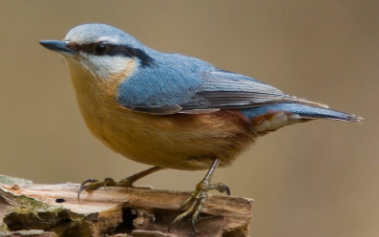 Školski kurikulum Osnovne škole „Ivan Goran Kovačić“ Duga Resa izrađen je na temelju Nacionalnog okvirnog kurikuluma  za predškolski odgoj i obrazovanje te opće obvezno  i srednjoškolsko obrazovanje.  ŠKOLSKI KURIKULUMPod pojmom  podrazumijevamo sve sadržaje, procese i aktivnosti usmjerene  na ostvarivanje ciljeva  i zadataka obrazovanja. Suvremena je škola izmijenila svoj identitet šireći svoju pedagošku djelatnost izvan nastave.Sastavnice školskog kurikuluma obuhvaćaju ishodišta sadržaja i ciljeva, školski život, kulturu škole, učinkovitost škole, nastavu, školski menadžment, osobnost učitelja i njihov osobni razvoj, ciljeve i strategije razvoja kvalitete, vremenske standarde, oblike zajedničkog rada, kurikulum za roditelje, radno okružje roditelja - učitelja, rad u školskoj zajednici.Dugoročni plan i program rada Zadrugenjegovanje kulturne i duhovne baštine zavičajaobogatiti rad učeničke zadrugerazvijati poduzetništvoorganizirati kvalitetan rad s učenicima koji imaju prazne sateKratkoročni plan i program rada Zadrugeučenici će se uključiti u izvannastavne aktivnosti učenici će se uključiti u razne projekteroditelji će se uključiti u radionice  i druge aktivnosti  u školi PODRUČJA KURIKULUMAIzvannastavne aktivnostiTematski integrirani  daniŠkolski projektiSat razrednikaOčekivani rezultati (ciljevi) učeničke zadruge: Primjerenim metodičkim postupcima, pod vodstvom učitelja mentora, omogućiti učenicima razvoj sklonosti, interesa i sposobnosti te stjecanje, produbljivanje i primjenu bioloških, tehničkih, gospodarskih, društvenih i srodnih znanja iz područja važnih za cjelokupan proizvodni proces od njegova planiranja do tržišnog i drugog vrednovanja rezultata rada. Temeljne zadaće učeničke zadruge: pobuditi i razviti svijest o nužnosti i vrijednosti  rada za čovjekov životrazvijati i njegovati radne navike, radne vrijednosti i stvaralaštvo, odgovornost, inovativnost, poduzetnost, snošljivost i potrebu za suradnjomomogućiti stjecanje, produbljivanje, proširivanje i primjenu znanja te razvoj sposobnosti bitnih za gospodarstvo i organizaciju rada razvijati ljubav prema prirodi i vrijednostima koje je čovjek stvorio svojim radom te svijest o nužnosti očuvanja ravnoteže u prirodi, zaštite okoliša i njegovanja baštine omogućiti najveći razvitak sposobnosti i ostvarenje osobnih interesa, a time i samopotvrđivanje te spoznaju vlastitih sklonosti i sposobnostiprofesionalno informiranje i usmjeravanje učenika te stvaranje preduvjeta za prijenos i praktičnu primjenu znanja u životu i lokalnoj sredini Nositelji učeničke zadruge: - učitelji, stručni suradnici, tehničko osoblje, učenici, roditeljiNačin realizacije učeničke zadruge: tijekom cijele školske godine, u okviru nastavnih i izvannastavnih aktivnosti te organiziranjem edukativnih izvannastavnih radionica sudjelovanje na smotrama, sajmovima, natjecanjima, izložbama i radionicamaUČENIČKA ZADRUGA „BRGLJEZ“ŠKOLSKI PREVENTIVNI PROGRAMPRODUŽENI BORAVAKProduženi boravak pruža djeci i obitelji organiziran program u cilju potpunog psihofizičkog razvoja djeteta.Opis rada u produženom boravkuNakon redovne prijepodnevne nastave organizira se produženi boravak u školi za učenike od prvog do trećeg razreda osnovne škole, od 11:30 do 16:30.Program se realizira kroz sljedeća tri područja: sportsko-rekreativno, jezično i kulturno-umjetničko te radno-tehničko područje.Grupa učenika, polaznika PB-a, organizirana je kao heterogena skupina učenika sastavljena od šest razrednih odjela (1.a, 1.b, 2.a, 2.b, 3.a i 3.b) koju vodi Maja Galović, mag. prim. educ.U školskoj godini 2022./2023.  produženi boravak broji ukupno 29 učenika (1.a -8, 1.b – 4, 2.a – 4, 2.b – 9, 3.a – 3, 3.b – 1).Nastavne metode i način rada prilagođavaju se s ciljem dobre artikulacije slobodnog vremena i samostalnog učenja: timsko i suradničko učenje, istraživačka nastava, iskustveno učenje, problemska nastava, projektna nastava, učenje kroz igru, učenje za život.Različitost pristupa odgojno-obrazovnom procesu valja uskladiti u najvećoj mogućoj mjeri da bi učinkovitost i krajnji cilj – uspjeh, rast i razvoj djeteta, bila maksimalna.Odnos prema učenicima je roditeljsko-učiteljski, dok je dobra suradnja s roditeljima od iznimne važnosti.Ciljevi realizacije sadržaja u produženom boravku u skladu su sa općim ciljevima osnovnog obrazovanja:1. Omogućiti djetetu pun život i otkriti njegove/njezine pune potencijale kao jedinstvene osobe;2. Omogućiti djetetu njegov/njezin razvoj kao socijalnog bića kroz život i suradnju s ostalima kako bi doprinijeli dobru u društvu;3. Pripremiti dijete za daljnje obrazovanje i cjeloživotno učenje (učiti  kako učiti)Specifični ciljevi:potpun i harmoničan razvoj djetetavažnost isticanja individualnih različitosti (svako dijete je jedinstveno; osigurava mu se razvoj svih potencijala)fokusiranje na učenje (ističe se važnost onoga što dijete uči i procesa kojim usvaja znanja)izmjena mnogobrojnih pristupa učenjuučenika se nastoji osposobiti za samostalno učenjeističe se radost učenja i potiče motiviranost za učenjeosvijestiti važnost učenja temeljenog na okruženjupismenost (jezična i matematička)razvoj osjećaja za hrvatski identitetrazvijanje duhovne dimenzije životaeuropska i globalna dimenzija modernog življenjapluralizam, poštivanje različitosti i važnost tolerancijefunkcioniranje kurikuluma u odnosu na jednakost i korektnost pristupa u obrazovanjupartnerstvo u obrazovanjuuloga tehnologije u obrazovanjubriga o djeci s posebnim potrebamatemeljna uloga obrazovanja u ranom djetinjstvuolakšavanje prijelaza iz nižih u više razrede osnovnog obrazovanjauloga rada u produženom boravku u postavljanju uzorka za cjeloživotno učenjeRaspored rada u produženom boravkuProduženi boravak počinje od 11:30 sati, a za učenike koji imaju duže nastavu počinje po završetku nastave, i traje do 16:30 sati.Redoslijed rada se odvija prema sljedećim aktivnostima:11:30 – 12:30	          Prihvat učenika i učenički odmor od nastave u učionici                                     (slobodni razgovori, dječji tisak, društvene igre).12:30 – 13:00		Objed učenika Učiteljica organizira pranje ruku, ručak u učionici.Tijekom objeda učiteljica provodi odgojno–obrazovni rad usmjeren na primjereno ponašanje pri objedu i komunikaciju s drugima.13:00 – 15:00		Pisanje domaćih zadaća.  Pisanje domaćih zadaća, ponavljanje i uvježbavanje gradiva obrađenogna nastavi.15:00 – 16:30		Organizirano slobodno vrijeme. Slobodno organizirano vrijeme provodi se kroz:igraonice                       kreativne radionicedruštvene igrepričaonicegledanje filmovačitanje slikovnica i knjiga slušanje glazbesportske i rekreativne aktivnosti.KALENDAR ŠKOLSKIH DOGAĐANJA I OBILJEŽAVANJE VAŽNIH DATUMANAZIV AKTIVNOSTI:DODATNA NASTAVA – Engleski jezikRazred:8.a , bNositelj aktivnosti:Leno ErdeljacCiljevi:Proširiti znanje stečeno na redovnoj nastavi, upoznati učenike sa sadržajima engleskog jezika koji nisu u redovnoj nastavi te ih temeljito pripremiti za natjecanje Namjena aktivnosti:Učenicima 8. razreda koji imaju razvijen interes za engleski jezik Način realizacije:Individualnim i grupnim radom, čitanjem i slušanjem različitih tekstova, rješavanjem gramatičkih zadataka. Vremenik:tijekom školske godine 1 sat tjedno Troškovnik:Troškovi kopiranja Način njegova praćenja:Pohvala i nagrada. Prezentiranje istraživačkih radova na satovima dodatne nastave ili u redovnoj nastavi te lakše izražavanje stavova i mišljenja na engleskom jeziku. NAZIV AKTIVNOSTI:DODATNA NASTAVA–MatematikaRazred:2.bNositelj aktivnosti:Učiteljica Anita Pušić Cvitković i daroviti  učenici zainteresirani za dodatne matematičke sadržaje 2.b razreda. Ciljevi:Razvijanje logičkog mišljenja, razvijanje sposobnosti rješavanja matematičkih problema, te razvijanje sposobnosti primjene metoda matematičkog mišljenja u svakodnevnom životu .Namjena aktivnosti:Produbiti znanja iz programa matematike prvog razreda uz kreativno rješavanje zadataka i aktiviranje kognitivnih sposobnosti učenika u svrhu pripremanja učenika za natjecanja.Način realizacije:Rješavanje zahtjevnijih tekstualnih i računskih matematičkih zadataka primjenjujući znanje koje su učenici uspješno usvojili u redovnoj nastavi.Vremenik:Tijekom nastavne godine, jedan sat tjedno.Troškovnik:Troškove kopiranja i kopirnog papira snosi škola.Način njegova praćenja:Sudjelovanje na natjecanjima iz matematike; postignuti rezultati i kritike kao poticaj za još bolje rezultate.NAZIV AKTIVNOSTI:DODATNA NASTAVA – matematikaRazred:5. i 8. razred PŠ BosiljevoNositelj aktivnosti:učiteljica Ljubica SimunićCiljevi:- osposobiti učenike za nastavak školovanja i primijeniti usvojeno znanje u svakodnevnom životu - usvojiti metode matematičkog mišljenja i logičkog zaključivanja u rješavanju problema - razvijati sposobnost izražavanja matematičkim jezikom i lakšem razumijevanju i usvajanju sadržaja drugih predmeta - razvijati smisao za samostalan rad, točnost, urednost, preciznost - produbljivanje znanja i sposobnosti učenika na području matematikeNamjena aktivnosti:- upoznavanje sa sadržajima koji nisu obuhvaćeni obvezatnim nastavnim planom i programom matematike u osnovnoj školi- sposobnosti i znanja usvojena kroz rad u matematičkoj grupi koristiti u ostalim nastavnim područjima te kasnijem matematičkom obrazovanju- pripremanje učenika za natjecanja iz matematike, Večer matematike i Klokana bez granicaNačin realizacije:- rješavati zadatke, pronalaziti prikladan način rješavanja problema, obrazlagati postupak, primjenjivati znanje za uspješnije i brže rješavanje zadataka, crtati i geometrijski osmisliti način rješavanja problemskih zadatakaVremenik:- tijekom nastavne godine prema rasporedu sati učenika i prema potrebiTroškovnik:- troškove kopiranja materijala snosi ŠkolaNačin njegova praćenja:- individualno opisno praćenje uspješnosti usvajanja planiranih sadržaja - vrednovanje rezultata na natjecanjima - poticanje darovitih učenika na daljnje sudjelovanje u dodatnoj nastavi matematike NAZIV AKTIVNOSTI:DODATNA NASTAVA – MATEMATIKARazred:5. a, b, 6. a,b, 7.a,b; 8.a,bNositelj aktivnosti:Mirjana Puljar, Tatjana Kovče i učeniciCiljevi:otkrivanje iznadprosječne i darovite djece i stvaranje mogućnosti za razvijanje njihove darovitostiproširiti znanje učenika stečeno na redovnoj nastaviupoznati učenike s matematičkim sadržajima koji nisu u redovnoj nastaviomogućiti rad po programima i sadržajima različite težine i složenosti s obzirom na interese učenika te pristup različitim izvorima znanjaizgrađivanje znanstvenog stavarazvijanje timskog rada i istraživačkog duhapoticati uključivanje učenika za sudjelovanje na natjecanjima, susretima i smotramaNamjena aktivnosti:za učenike predmetne nastave osnovne škole koji ostvaruju nadprosječne rezultate iz matematike ili pokazuju poseban interes za taj nastavni predmetučenik se uključuje na temelju vlastite odluke i suglasnosti roditeljaNačin realizacije:realizira se jedan sat tjedno u tijeku nastavne godine, a prema potrebi učenika, individualiziranim oblikom rada u skupini do osam učenikaindividualni rad učenikarad na projektimarješavanje problemskih zadatakarealizira se prema posebnom ili obogaćenom odgojno – obrazovnom programu za darovitog učenika ili skupinu darovitih učenikamogućnost sudjelovanja u projektu “Večer matematike” i „Djevojčice u STEMU“mogućnost sudjelovanja u projektu KA RADDAR mogućnost natjecanja na školskom, županijskom, državnom i raznim ekipnim natjecanjima iz matematikemogućnost sudjelovanja na natjecanju u rješavanju SUDOKU zadatakamogućnost sudjelovanja na međunarodnom natjecanju “Klokan bez granica”Vremenik:realizira se tijekom nastavne godine prema rasporedu sati učenika  ili prema potrebi učenikarealizira se tijekom razdoblja natjecanja (školsko, županijsko, državno, razna ekipna natjecanja, “Klokan bez granica”, “Večer matematike”) Troškovnik:troškove realizacije dodatne nastave (kopiranja nastavnih listića, sudjelovanja na natjecanjima, …) snosi Škola i roditelji učenikaNačin njegova praćenja:sustavno će se pratiti i bilježiti u e-Dnevnik zapažanja o učenikovim postignućima i uspjehu, interesu, motivaciji i sposobnosti u ostvarivanju dodatnih sadržaja matematikerezultate rada vrednuje učitelj matematike u suradnji s pedagoginjom i ravnateljicom s ciljem ostvarivanja što boljeg uspjeha u učenju matematikeNAZIV AKTIVNOSTI:DODATNA NASTAVA – HRVATSKI JEZIK Razred:4. B Nositelj aktivnosti:Andreja Bišćan i odabrani učenici 4.b razredaCiljevi:-osposobiti učenike za višu razinu rada na jezične komunikacije (usvajanje pravopisne norme hrvatskog jezika, uvježbavanje tehnike čitanja, razvijanje sposobnosti pismenog i usmenog izražavanja; pravilno oblikovanje rečenica, čitanje i provjeravanje razumijevanje pročitanog, urednost i čitkost u pisanju, postavljanje i odgovaranje na postavljena pitanja, opisivanje i pričanje). Namjena aktivnosti:- viša razina komunikacije  - samostalni stvaralački radovi, sudjelovanje u natječajima  - razvijanje jezičnih kompetencija kod učenika Način realizacije:- rad na pravopisnim, pravogovornim, gramatičkim, jezičnim i stilskim mogućnostima  hrvatskog jezika Vremenik:-sat dodatne nastave iz hrvatskog jezika organizirat će se po 1 sat tjedno, tj. 35 sati tijekom nastavne godineTroškovnik:-kopiranje radnog materijalaNačin njegova praćenja:- opisno praćenje napredovanja učenika  - jezični kviz -izlazne kartice NAZIV AKTIVNOSTI:DODATNA NASTAVA – HRVATSKI JEZIK (PŠ Bosiljevo)Razred:8. RazredNositelj aktivnosti:- učiteljica Jasmina PetkovićCiljevi:- razvijati vještine i sposobnosti gramatičkog mišljenja- poticati učenike na proširivanje i obogaćivanje znanja iz Hrvatskoga jezika - razvijati i usavršavati jezično-komunikacijske sposobnosti u govorenju i pisanju- poticati učenike na sudjelovanje na natjecanjima, susretima i smotrama- razvijati istraživački duh- pripremiti učenike za provedbu nacionalnog ispitaNamjena aktivnosti:- za učenike predmetne nastave osnovne škole koji ostvaruju nadprosječne rezultate iz Hrvatskog jezika ili pokazuje poseban interes za predmet- učenik se uključuje na temelju vlastite odlukeNačin realizacije:- predavačka nastava- individualni rad učenika- istraživački rad učenika- rješavanje zadataka sa školskih, županijskih i državnih natjecanjaVremenik:- realizira se tijekom nastavne godine jedan sat tjednoTroškovnik:- troškove realizacije dodatne nastave (kopiranja nastavnih materijala, sudjelovanja na natjecanjima) snosi ŠkolaNačin njegova praćenja:-zapažanja o učenikovim postignućima, motivaciji i sposobnosti u ostvarivanju dodatnih sadržaja iz Hrvatskog jezika bilježit će se u e-DnevnikNAZIV AKTIVNOSTI:DODATNA NASTAVA – Hrvatski jezik (5. – 8. r.)Razred:7. razredNositelj aktivnosti:Nositelji su učiteljice hrvatskog jezika i učenici koji pohađaju dodatnu nastavu.Ciljevi:-razvijati vještine i sposobnosti gramatičkog mišljenja-poticati učenike na proširivanje i obogaćivanje znanja iz hrvatskoga jezika -razvijati i usavršavati jezično-komunikacijske sposobnosti u govorenju i pisanju-poticati učenike na sudjelovanje na natjecanjima, susretima i smotrama-razvijati istraživački duhNamjena aktivnosti:-za učenike predmetne nastave osnovne škole koji ostvaruju nadprosječne rezultate iz hrvatskog jezika ili pokazuje poseban interes za predmet-učenik se uključuje na temelju vlastite odlukeNačin realizacije:-predavačka nastava-individualni rad učenika-istraživački rad učenika-rješavanje zadataka sa školskih, županijskih i državnih natjecanjaVremenik:Realizira se tijekom nastavne godine jedan sat tjedno.Troškovnik:Troškove realizacije dodatne nastave (kopiranja nastavnih materijala, sudjelovanja na natjecanjima) snosi škola.Način njegova praćenja:Sustavno će se pratiti i bilježiti zapažanja o učenikovim postignućima, interesu, motivaciji i sposobnosti u ostvarivanju dodatnih sadržaja iz hrvatskog jezika.NAZIV AKTIVNOSTI:DODATNA NASTAVA – Engleski jezikRazred:učenici PŠ Bosiljevo (8.razred)Nositelj aktivnosti:Iva Stipančić Benić, učiteljica engleskog jezikaCiljevi:Proširivanje sadržaja redovne nastave, razvijanje usmenog i pismenog izražavanja na engleskom jeziku, buđenje interesa za čitanjem na stranom jeziku, usvajanje elemenata kulture i civilizacije zemalja engleskog govornog područja te poticanje suradnje i komunikacije na engleskom jeziku s vršnjacima iz naše zemlje te drugih zemalja kroz sudjelovanje u etwinning projektima te projektima unutar naše škole. Suradnja sa školama na području Hrvatske u sklopu projekata s ciljem poticanja interesa učenika za jezike, kulturu višejezičnosti te vršnjačke komunikacije. Razvijanje kognitivnih, komunikacijskih i socijalnih vještina. Poticanje tolerancije i jačanje osjećaja zajedništva. Namjena aktivnosti:učenicima koji pokazuju poseban interes za engleski jezikNačin realizacije:individualan rad, grupni rad i rad u paru uz korištenje dodatnih materijala te digitalnih alata- obilježavanje važnih datuma- izrada video materijala, pozdravi, predstavljanje i pisanje poruka na stranom jeziku-omogućiti i razvijati kritičko mišljenjeVremenik:jedan sat tjedno tijekom nastavne godine za osmi razred PŠ BosiljevoTroškovnik:potrošni materijal prema potrebiNačin njegova praćenja:- razgovor s učenicima- uvažavanje objektivnih učeničkih komentara iunošenje promjena u skladu s njima- rezultati na natjecanjima- fotografski zapisi, članci na mrežnim stranicama školeNAZIV AKTIVNOSTI:DODATNA NASTAVA – NJEMAČKI JEZIKRazred:8.a, 8.b razredNositelj aktivnosti:učiteljica njemačkog jezika - Sanja Capan učenici matične škole (8.a, 8.b)Ciljevi:proširiti različite sadržaje redovne nastave njemačkog jezika, razviti usmeno i pisano izražavanje kod učenika, pobuditi interes I motivirati ih za čitanje na stranom jeziku, za usvajanjem elemenata kulture I civilizacije (Landeskunde) zemalja njemačkog govornog područja Namjena aktivnosti:za učenike koji pokazuju dodatni interes za učenje njemačogi jezika te ostvaruju nadprosječne rezultate u redovitoj nastavi njemačkog jezikaNačin realizacije:nastava se realizira kroz individulani rad, rad u paru ili manjoj grupi uz korištenje dodatnih sredstava i materijala – radnih listića, prezentacija, video zapisa, zvučnih zapisa, književne literature, testova sa školskih I županijskih natjecanjaVremenik:tijekom cijele nastavne godine 1 sat tjedno, prema fiksnom rasporeduTroškovnik:troškove nabave dodatnih materijala (papiri, plakati), fotokopiranja, te odlaska I sudjelovanja na školskom I županijskom natjecanju snosi ŠkolaNačin njegova praćenja:sustavno će se pratiti i bilježiti u e-Dnevnik zapažanja o učenikovim postignućima, uspjehu, interesu, motivaciji I sposobnotima u savladavanju dodatnihi sadržaja njemačkog jezikapraćenje se ostvaruje kroz pisane i usmene prezentacije (kratke sažetke, sastavke, referate, prezentacije, analize testova s prethodnih školskih i županijskih natjecanja)NAZIV AKTIVNOSTI:DODATNA NASTAVA – geografijaRazred:8.Nositelj aktivnosti:učiteljica Katarina Rahan, prof. i učenici koji pohađaju dodatnu nastavuCiljevi:stjecanje znanja i iskustva koja se ne obrađuju na redovnoj nastavi geografije, proširivanje naučenog gradiva i njihova upotreba u svakodnevnom životu, razvijanje sposobnosti korištenja različitih izvora informacija te usvajanje znanja putem opažanja, analiziranja, ispitivanja i istraživanja,, primjena stečenog znanja, sposobnosti i vještinapravilno korištenje mjernih naprava te snalaženje i orijentacija na geografskoj karti i u prostoruNamjena aktivnosti:promicati geografiju kao znanost, sudjelovanjem u natjecanjima razmijeniti iskustva, obilježiti značajne datume (Dan planeta Zemlja, Svjetskog dana djece i UNICEF-a)Način realizacije:rješavanje problemskih zadataka, predavanje profesorice, izlaganje učenikaVremenik:kroz nastavnu godinu – 1 nastavni sat tjedno (četvrtak, 0. sat)Troškovnik:troškovi kopiranja, papira – školaNačin njegova praćenja:kroz samovrednovanje i radne listiće kako bi rezultati vrednovanja bili putokaz za napredovanje u radu kroz sudjelovanje na natjecanjima NAZIV AKTIVNOSTI:DODATNA NASTAVA – GeografijaRazred:5.,6.,7.,8.Nositelj aktivnosti:Gordana Perharić, učiteljica geografije I učenici koji pohađaju dodatnu nastavu iz geografijeCiljevi:-stjecanje znanja i iskustva koja se ne obrađuju na redovnoj nastavi   geografije- proširivanje naučenog gradiva i njihova upotreba u svakodnevnom  životu- razvijanje sposobnosti korištenja različitih izvora informacija te  usvajanje znanja putem opažanja, analiziranja, ispitivanja i istraživanja primjena stečenog znanja, sposobnosti i vještina-pravilno korištenje mjernih naprava te snalaženje i orijentacija na geografskoj karti i u prostoruNamjena aktivnosti:-promicati geografiju kao znanost  - sudjelovanjem u natjecanjima razmijeniti iskustva- obilježiti značajne datume (Dan planeta Zemlja, Svjetskog dana djece i UNICEF-a)Način realizacije:- rješavanje problemskih zadataka- predavanje učiteljice- izlaganje učenikaVremenik:- tijekom nastavne godine, 2 sata tjednoTroškovnik:- troškovi kopiranja, hamer papirNačin njegova praćenja:- samovrednovanje - radni listići kako bi rezultati vrednovanja bili putokaz za napredovanje u radu kroz sudjelovanje na natjecanjima NAZIV AKTIVNOSTI:DODATNA NASTAVA – BiologijaRazred:7. a, 7.b matična školaNositelj aktivnosti:Ciljevi:-poučavanje učenika s ciljem kvalitetnijeg- proširivanje nastavnih sadržaja i produbljivanjeznanja kod učenika koji pokazuju interes zaprirodoslovno područje, prije svega biologijuNamjena aktivnosti:- učenici će steći nova znanja i vještine izpodručja biologije te usvojiti i produbitiosnovne biološke zakonitostiNačin realizacije:-dodatnim sadržajima produbiti učenička znanja,primijeniti istraživački pristup učenju i razvitisposobnost promatranja, bilježenjapromatranog i izvođenja zaključaka. Omogućiti irazvijati znanstveno i kritičko mišljenje tepodizati ekološku svijest kod učenika.Vremenik:-1 nastavni sat tjedno tijekom nastavne godine podijeljen na područnu I matičnu školu ovisno o potrebiTroškovnik:-potrošni materijal prema potrebiNačin njegova praćenja:- razgovor s učenicima- uvažavanje objektivnih učeničkih komentara iunošenje promjena u skladu s njima- rezultati na natjecanjimaNAZIV AKTIVNOSTI:DODATNA NASTAVA –  Katolički vjeronaukRazred:5. Nositelj aktivnosti:Diana MihalićCiljevi:Jačati vjerničku i općeljudsku dimenziju u učenicima. Dublje upoznavanje odabranih vjerskih sadržaja. Namjena aktivnosti:Upoznavanje katoličke vjere na konkretnom i odabranom sadržaju.                                       Način realizacije:Vjeronaučni susreti dva nastavna sata tjednoVremenik:70 nastavnih sati godišnjeTroškovnik:Interneta, fotokopirni papir, fotokopiranje - škola                                                             Način njegova praćenja:- primjena na život prema biblijskim sadržajima te rješavanje biblijskih igara i slagalica, uživljavanje u biblijske likove, slikanje biblijskih događaja, gledanje biblijskih filmova i animiranih filmova; postignuti rezultati smjernica su u daljnjem unaprjeđenju radaNAZIV AKTIVNOSTI:DOPUNSKA NASTAVA – Engleski jezikRazred:8. a , bNositelj aktivnosti:Leno ErdeljacCiljevi:Razvijati osnove znanja učenika iz engleskog jezika. Uvježbavatigramatička i jezična pravila. Pomoći i poticati učenike na uspješnije itemeljitije usvajanje stranog jezikaNamjena aktivnosti:Postizanje boljeg uspjeha, pomoć u pripremi za pismenu i usmenu provjeru znanja. Način realizacije:Raznim vježbama koje su bazirane na 4 glavne vještine jezika – slušanje, čitanje, govorenje i pisanje uz individualni pristup prilagođen potrebama i mogućnostima svakog učenika. Vremenik:1 sat tjedno tijekom školske godine 2020./2021. ( ukupno 35 sati ) Troškovnik:Nastavna sredstva i pomagala koja osigurava škola ( računalo, projektor, nastavni listići ) i udžbenik i radna bilježnica svakog učenika. Način njegova praćenja:Opisnim praćenjem, redovitim usmenim uputama, poticajima i pohvalama kojima se potiče usmena i pismena primjena jezika. NAZIV AKTIVNOSTI:DOPUNSKA NASTAVA – Engleski jezikRazred:5. a , b , 7. a, b, 8.a.,bNositelj aktivnosti:Leno ErdeljacCiljevi:Razvijati osnove znanja učenika iz engleskog jezika. Uvježbavatigramatička i jezična pravila. Pomoći i poticati učenike na uspješnije itemeljitije usvajanje stranog jezikaNamjena aktivnosti:Postizanje boljeg uspjeha, pomoć u pripremi za pismenu i usmenu provjeru znanja. Način realizacije:Raznim vježbama koje su bazirane na 4 glavne vještine jezika – slušanje, čitanje, govorenje i pisanje uz individualni pristup prilagođen potrebama i mogućnostima svakog učenika. Vremenik:1 sat tjedno tijekom školske godine 2022./2023. ( ukupno 35 sati ) Troškovnik:Nastavna sredstva i pomagala koja osigurava škola ( računalo, projektor, nastavni listići ) i udžbenik i radna bilježnica svakog učenika. Način njegova praćenja:Opisnim praćenjem, redovitim usmenim uputama, poticajima i pohvalama kojima se potiče usmena i pismena primjena jezika. NAZIV AKTIVNOSTI:DOPUNSKA NASTAVA– Hrvatski jezikRazred:2.aNositelj aktivnosti:Učitel Josip Petrak i učenici s poteškoćama u svladavanju gradiva  hrvatskog jezika 1.a razredaCiljevi:Dodatno pojašnjavanje gradiva učenicima kojima je potrebna pomoć u svladavanju temeljnog znanja. Usvajanje čitanja, pisanja, ponavljanja, prepričavanja, objašnjavanja, pokazivanja.Namjena aktivnosti:Stvaranje uvjeta za kvalitetno uključivanje učenika u redovnu nastavu hrvatskog jezika. Rad na tehnici čitanja, urednog pisanja te razumijevanje pročitanog teksta .Način realizacije:Uz individualiziranu pomoć učitelja rješavati zadatke i uvježbati gradivo koje učenik nije uspješno svladao u redovnoj nastavi.Vremenik:Tijekom nastavne godine, 1  sat tjedno.Troškovnik:Troškove kopiranja i kopirnog papira snosi škola.Način njegova praćenja:Praćenje rada i zalaganja učenika na satovima dopunske nastave, analiza te usmeno i pisano vrednovanje rezultata rada u svrhu poboljšanja daljnjeg školovanjaNAZIV AKTIVNOSTI:DOPUNSKA NASTAVA– Hrvatski jezikRazred:2.bNositelj aktivnosti:Učiteljica Anita Pušić Cvitković i učenici s poteškoćama u svladavanju gradiva  hrvatskog jezika 1.b razredaCiljevi:Dodatno pojašnjavanje gradiva učenicima kojima je potrebna pomoć u svladavanju temeljnog znanja. Usvajanje čitanja, pisanja, ponavljanja, prepričavanja, objašnjavanja, pokazivanjaNamjena aktivnosti:Stvaranje uvjeta za kvalitetno uključivanje učenika u redovnu nastavu hrvatskog jezika. Rad na tehnici čitanja, urednog pisanja te razumijevanje pročitanog teksta .Način realizacije:Uz individualiziranu pomoć učitelja rješavati zadatke i uvježbati gradivo koje učenik nije uspješno svladao u redovnoj nastavi.Vremenik:Tijekom nastavne godine, pola  sata tjedno.Troškovnik:Troškove kopiranja i kopirnog papira snosi škola.Način njegova praćenja:Praćenje rada i zalaganja učenika na satovima dopunske nastave, analiza te usmeno i pisano vrednovanje rezultata rada u svrhu poboljšanja daljnjeg školovanja.NAZIV AKTIVNOSTI:DOPUNSKA NASTAVA – HRVATSKI JEZIK Razred:1.,2.,3. i 4. PŠ GrabrkNositelj aktivnosti:-učiteljica Ivana Nejak - učenici koji pohađaju dopunsku nastavuCiljevi:- pomoć učenicima koji imaju poteškoća u savladavanju sadržaja Hrvatskog jezikaNamjena aktivnosti:- poboljšanje školskog uspjeha učenika- jačanje samopouzdanja učenika- pomoć roditeljima u svladavanju školskih obveza djeceNačin realizacije:- rješavanjem zadataka individualiziranim pristupom učenicima prevladavaju se postojeće teškoće u savladavanju sadržaja iz Hrvatskog jezikaVremenik:- realizira se tijekom nastavne godine jedan sat tjednoTroškovnik:- troškove realizacije dopunske nastave (kopiranja nastavnih materijala) snosi ŠkolaNačin njegova praćenja:- praćenje rada i zalaganja učenika-usmeno i pisano vrjednovanje rezultata radaNAZIV AKTIVNOSTI:DOPUNSKA NASTAVA – hrvatski jezikRazred:2. i 3. razred – PŠ BosiljevoNositelj aktivnosti:učiteljica Ivana Brletić Živčić i učenici s poteškoćama u savladavanju gradiva hrvatskog jezika 2. i 3. raz. PŠ Bosiljevo.Ciljevi:dodatno pojašnjavanje gradiva učenicima kojima je potrebna pomoć u savladavanju temeljnog znanja. Usvajanje čitanja i pisanja, osposobljavanje učenika za jezičnu komunikaciju, usvajanje osnovnog jezičnog standarda, razvoj samostalnosti kod učenika.Namjena aktivnosti:poboljšanje školskog uspjeha, jačanje samopouzdanja učenika, stvaranje uvjeta za kvalitetno uključivanje učenika u redovnu nastavu Hrvatskog jezika.Način realizacije:rješavanjem zadataka individualiziranim pristupom učenicima uvježbati gradivo koje učenik nije uspješno svladao u redovnoj nastavi.Vremenik:realizira se tijekom nastavne godine 18 sati godišnje.Troškovnik:troškove realizacije dopunske nastave (kopiranja nastavnih materijala) snosi Škola.Način njegova praćenja:praćenje rada i zalaganja učenika, analiza te usmeno i pisano vrjednovanje rezultata rada, u svrhu poboljšanja daljnjeg školovanjaNAZIV AKTIVNOSTI:DOPUNSKA NASTAVA – HRVATSKI JEZIKRazred:1.BNositelj aktivnosti:Učiteljica Ivana Kurs Podvorec, učenici koji polaze dopunsku nastavuCiljevi:Usvajanje formalnog pisma, vježbanje i razvijanje tehnike čitanja, osposobljavanje učenika za jezičnu komunikaciju, ovladavanje jezičnim djelatnostima primanja (slušanje i čitanje), proizvodnje (govorenje i pisanje) i njihova međudjelovanja (razgovaranje i dopisivanje).Namjena aktivnosti:Pomoć učenicima koji imaju poteškoća u usmenoj i pisanoj komunikaciji. Razvoj samostalnosti i samopouzdanja kod učenika te motivacije za daljnji rad.Način realizacije:Individualizirani pristup, samostalni rad, rad u paru ili skupini, na satovima dopunske nastave.Vremenik:Jedan sat svaki tjedan tijekom nastavne godine.Troškovnik:Troškove papira, fotokopiranja i krede snosi škola.Način njegova praćenja:Redovito praćenje i povratna informacija učeniku.NAZIV AKTIVNOSTI:DOPUNSKA NASTAVA – Hrvatski jezik (PŠ Bosiljevo)Razred:5., 6., 7. i 8. RazredNositelj aktivnosti:- učiteljica Jasmina PetkovićCiljevi:- pomoć učenicima koji imaju poteškoća u savladavanju gradiva Hrvatskog jezika- pomoć učenicima sa posebnim obrazovnim potrebama koji se školuju po redovitom ili prilagođenom nastavnom programNamjena aktivnosti:- za učenike kojima je potrebna pomoć u savladavanju gradiva iz Hrvatskog jezikaNačin realizacije:- dopunska nastava realizira se jedan sat tjedno tijekom nastavne godine, a prema potrebi učenika- učenik može biti uključen u dopunsku nastavu jednokratno, povremeno ili kroz dulji vremenski periodVremenik:- dopunska nastava iz Hrvatskog jezika realizira se tijekom nastavne godine prema rasporedu sati učenika ili prema potrebi učenikaTroškovnik:- troškove realizacije dopunske nastave (materijali) snosi ŠkolaNačin njegova praćenja:-aktivnosti učenika i rezultati njegova rada bilježit će se u e-DnevnikNAZIV AKTIVNOSTI:DOPUNSKA NASTAVA – Hrvatski jezik (PN)Razred:5. i 7. razredNositelj aktivnosti:Nositelj dopunske nastave je učitelj predmetne nastave;učitelj surađuje s pedagogom, razrednikom i roditeljima.Ciljevi:-pomoć učenicima koji imaju poteškoća u svladavanju gradiva hrvatskog jezika-pomoć učenicima s posebnim obrazovnim potrebama koji se školuju po redovitom ili prilagođenom nastavnom programuNamjena aktivnosti:-za učenike kojima je potrebna pomoć u svladavanju gradiva iz hrvatskog jezika-pomoć roditeljima u svladavanju školskih obveza djeceNačin realizacije:-dopunska nastava realizira se jedan sat tjedno tijekom nastavne godine, a prema potrebi učenika-učenik može biti uključen u dopunsku nastavu jednokratno, povremeno ili kroz dulji vremenski periodVremenik:Dopunska nastava iz hrvatskog jezika realizira se tijekom nastavne godine prema rasporedu sati učenika ili prema potrebi učenika.Troškovnik:Troškove realizacije dopunske nastave (materijali) snosi škola.Način njegova praćenja:Nazočnost učenika, aktivnost i rezultati rada pratit će se na evidencijskim listama.Vrjednovanje će se koristiti u cilju postizanja boljih rezultata.NAZIV AKTIVNOSTI:DOPUNSKA NASTAVA – Hrvatski jezikRazred:5. i 7.Nositelj aktivnosti:Blanka Smičiklas BasarCiljevi:- poticanje aktivnosti i zainteresiranosti učenika za predmet- stjecanje znanja o književnosti, jeziku i izražavanju u skladu s nastavnim planovima i programima- stjecanje spoznaje o hrvatskom jeziku kao sredstvu priopćavanja i jednoj od glavnih značajka hrvatske nacionalne kulture, samobitnosti i nacionalnog identiteta- pomoć učenicima da lakše savladavju povremene ili stalne poteškoće u učenju nastavnih sadržaja iz hrvatskoj jezikaNamjena aktivnosti:- mogućnost pružanja pomoći učenicima koji imaju poteškoće u razumijevanju i usvajanju znanja iz književnosti i jezika, jačanje samopouzdanja i kreativnostiNačin realizacije:- metode instruktivnog rada; prema potrebi frontalni rad; individualni pristup potpomognut metodom razgovora, upućivanja, razmišljanja i zaključivanjaVremenik:- tijekom nastavne godine prema rasporedu sati i dogovoru s učenicima, 1 sat tjednoTroškovnik:- trošak papira za kopiranjeNačin njegova praćenja:- pisanim i usmenim putem te samovrednovanjem učenika- razgovor s učenicima o dobrim stranama i postignućima tijekom realizacije dopunske nastave te sagledavanje nedostataka koji bi se u budućnosti mogli izbjećiNAZIV AKTIVNOSTI:DOPUNSKA NASTAVA – MATEMATIKARazred:1.,2.,3. i 4. PŠ GrabrkNositelj aktivnosti:-učiteljica Ivana Nejak - učenici koji pohađaju dopunsku nastavuCiljevi:- pomoć učenicima koji imaju poteškoća u savladavanju sadržaja MatematikeNamjena aktivnosti:- poboljšanje školskog uspjeha učenika- jačanje samopouzdanja učenika- pomoć roditeljima u svladavanju školskih obveza djeceNačin realizacije:- rješavanjem zadataka individualiziranim pristupom učenicima prevladavaju se postojeće teškoće u savladavanju sadržaja iz MatematikeVremenik:- realizira se tijekom nastavne godine jedan sat tjednoTroškovnik:- troškove realizacije dopunske nastave (kopiranja nastavnih materijala) snosi ŠkolaNAZIV AKTIVNOSTI:DOPUNSKA NASTAVA – matematikaRazred:2. i 3. razred, PŠ BosiljevoNositelj aktivnosti:učiteljica Ivana Brletić Živčić i učenici s poteškoćama u savladavanju gradiva matematike 2. i 3. razreda PŠ Bosiljevo.Ciljevi:stjecanje temeljnih matematičkih znanja i osnovne matematičke pismenosti,  razvijanje sposobnosti rješavanja matematičkih problema, razvoj samostalnosti kod učenika, pisanje i objašnjavanje matematičkih zadataka.Namjena aktivnosti:pomoć učenicima koji imaju poteškoća u savladavanju nastavnog programa te njihov uspješan nastavak školovanja.Način realizacije:uz individualiziranu pomoć učitelja rješavati zadatke i uvježbati gradivo koje učenik nije uspješno svladao u redovnoj nastavi.Vremenik:realizira se tijekom nastavne godine 16 sati godišnje.Troškovnik:troškove realizacije dopunske nastave (kopiranja nastavnih materijala) snosi Škola.Način njegova praćenja:praćenje rada i zalaganja učenika, analiza te usmeno i pisano vrjednovanje rezultata rada, u svrhu poboljšanja daljnjeg školovanja.NAZIV AKTIVNOSTI:DOPUNSKA NASTAVA– MATEMATIKARazred:1. i 4. PŠ BOSILJEVONositelj aktivnosti:Učenici i učiteljica Ivana FudurićCiljevi:Pomoć učenicima pri usvajanju nastavnih sadržaja koji iz bilo kojih razloga (poteškoće u praćenju nastave, bolest, nedovoljna roditeljska pomoć…) nisu usvojili temeljna znanja potrebna za daljnje praćenje nastave.Namjena aktivnosti:-pomoć učenicima u usvajaju osnovanih jezičnih/matematičkih znanja i vještina kao preduvjetom uspješnog nastavka školovanja-razvijati osnovane govorne i pismene jezične vještine- razvijanje matematičkog mišljenja- uputiti roditelje na koji način mogu pomoći svojoj djeci u uspješnom svladavanju školskih obveza i određenih nastavnihsadržajaNačin realizacije:-individualizirani rad- frontalni rad-metode i oblik rada prilagoditi potrebama pojedinog učenikaVremenik:- realizira se tijekom nastavne godine jedan sat tjedno za svaki nastavni predmetTroškovnik:- troškove realizacije dopunske nastave (kopiranja nastavnih materijala) snosi ŠkolaNačin njegova praćenja:-nazočnost učenika, aktivnost i rezultate rada bilježit će učiteljica u posebnoj bilježnici namijenjenoj praćenju učenika uključenih u dopunsku nastavu-povratna informacija o napredovanju u radu i odnosu prema radu biti će primjerenim načinom (opisnom, brojčanom, usmenom i pisanom ocjenom) vidljiva roditeljima i učenicima u cilju daljnje motivacije za uspješan rad-iste povratne informacije koristiti će učiteljica za pronalaženje što učinkovitijih metoda radaNAZIV AKTIVNOSTI:DOPUNSKA NASTAVA– MatematikaRazred:2.aNositelj aktivnosti:Učitelj Josip Petrak i učenici s poteškoćama u svladavanju gradiva  matematike 1.a razredaCiljevi:Razvijanje logičkog mišljenja, razvijanje sposobnosti rješavanja matematičkih problema, računanje, pisanje i objašnjavanje matematičkih zadataka.Namjena aktivnosti:Pomoć u usvajanju matematičkih spoznaja te ovladavanje temeljnim znanjima kao preduvjetom uspješnosti nastavka školovanja.Način realizacije:Uz individualiziranu pomoć učitelja rješavati zadatke i uvježbati gradivo koje učenik nije uspješno svladao u redovnoj nastavi.Vremenik:Tijekom nastavne godine, 1  sat  tjedno.Troškovnik:Troškove kopiranja i kopirnog papira snosi škola.Način njegova praćenja:Praćenje rada i zalaganja učenika na satovima dopunske nastave, analiza te usmeno i pisano vrednovanje rezultata rada u svrhu poboljšanja daljnjeg školovanja.NAZIVA KTIVNOSTI:DOPUNSKA NASTAVA– MatematikaRazred:2.bNositelj aktivnosti:Učiteljica Anita Pušić Cvitković i učenici s poteškoćama u svladavanju gradiva  matematike 1.b razredaCiljevi:Razvijanje logičkog mišljenja, razvijanje sposobnosti rješavanja matematičkih problema, računanje, pisanje i objašnjavanje matematičkih zadataka.Namjena aktivnosti:Pomoć u usvajanju matematičkih spoznaja te ovladavanje temeljnim znanjima kao preduvjetom uspješnosti nastavka školovanja.Način realizacije:Uz individualiziranu pomoć učitelja rješavati zadatke i uvježbati gradivo koje učenik nije uspješno svladao u redovnoj nastavi.Vremenik:Tijekom nastavne godine, pola  sata tjedno.Troškovnik:Troškove kopiranja i kopirnog papira snosi škola.Način njegova praćenja:Praćenje rada i zalaganja učenika na satovima dopunske nastave, analiza te usmeno i pisano vrednovanje rezultata rada u svrhu poboljšanja daljnjeg školovanja.NAZIV AKTIVNOSTI:DOPUNSKA NASTAVA – HRVATSKI JEZIK, MATEMATIKARazred: 3.a razredNositelj aktivnosti:učiteljica, učeniciCiljevi:pomoći učenicima koji teže i sporije usvajaju nastavne sadržajeNamjena aktivnosti:poboljšanje školskog uspjeha, jačanje samopouzdanja učenikaNačin realizacije:rješavanjem zadataka individualiziranim pristupom učenicima prevladati postojeće teškoće u svladavanju nastavnog gradiva iz Hrvatskog jezika i MatematikeVremenik:tijekom nastavne godine, 2 sata tjedno (prema važećem rasporedu sati)Troškovnik:papir za kopiranje, kopiranje – školaNačin njegova praćenja:rješavanje pisanih  ispita znanja, rješavanje zadataka  na ploči, primjena znanja na redovnom satu; za motivaciju i poticaj za svakodnevno učenjeNAZIV AKTIVNOSTI:DOPUNSKA NASTAVA – HRVATSKI JEZIK, MATEMATIKARazred: 3.b razredNositelj aktivnosti:učiteljica, učeniciCiljevi:pomoći učenicima koji teže i sporije usvajaju nastavne sadržajeNamjena aktivnosti:poboljšanje školskog uspjeha, jačanje samopouzdanja učenikaNačin realizacije:rješavanjem zadataka individualiziranim pristupom učenicima prevladati postojeće teškoće u svladavanju nastavnog gradiva iz Hrvatskog jezika i MatematikeVremenik:tijekom nastavne godine, 2 sata tjedno (prema važećem rasporedu sati)Troškovnik:papir za kopiranje, kopiranje – školaNačin njegova praćenja:rješavanje pisanih  ispita znanja, rješavanje zadataka  na ploči, primjena znanja na redovnom satu; za motivaciju i poticaj za svakodnevno učenjeNAZIV AKTIVNOSTI:DOPUNSKA NASTAVA – predmet: MatematikaRazred:4.aNositelj aktivnosti:Davorka MarakovićCiljevi:Pomoć slabijim učenicima u ovladavanju temeljnim znanjima. Razvijanje logičkog mišljenja, svladavanje računskih radnji i objašnjavanje matematičkih zadataka.Namjena aktivnosti:Ovladavanje temeljnim znanjima kao preduvjetom uspješnosti nastavka školovanja.Način realizacije:Individualizirani postupci u radu, skupni rad i rad u paru.Vremenik:Tijekom nastavne godine.Troškovnik:Troškove poput nastavnih listića, papira za kopiranje i ostalog materijala snosi škola.Način njegova praćenja:Kontinuirano praćenje postignuća, aktivnosti učenika, pisano i usmeno vrednovanje rezultata.NAZIV AKTIVNOSTI:DOPUNSKA NASTAVA – MATEMATIKA Razred:4.BNositelj aktivnosti:Andreja Bišćan i odabrani učenici 4.b razredaCiljevi:Svladavanje gradiva iz matematike, bolje razumijevanje matematičkih pojmova i matematičke pismenosti, razvijati matematičko mišljenje, razvijati samostalnost i brzinu u rješavanju zadataka, stjecati sigurnost uz rješavanje različitih tipova zadataka.Namjena aktivnosti:Pomoći učenicima u lakšem savladavanju gradiva i razvijanje samostalnosti kod učenika, pružanje mogućnosti učenicima da uz individualiziran rad i rad u manjoj skupini dostignu razinu znanja koja je potrebna za učenike tog uzrasta. Način realizacije:Individualan pristup u vježbanju i ponavljanju. Vremenik:Tijekom nastavne godine 2022./2023. Troškovnik:Nabava pribora, listića, dopunskog materijala za rad. Način njegova praćenja:Listići usmene i pismene provjere, te opisno praćenje napredovanja učenika. NAZIV AKTIVNOSTI:DOPUNSKA NASTAVA – predmet – MATEMATIKA i HRVATSKI JEZIKRazred:                                                 1.ANositelj aktivnosti:Učiteljica Vesna Belokleić  te učenici 1.A razreda koji imaju poteškoća u savladavanju gradiva matematike.Ciljevi:Stjecanje temeljnih matematičkih znanja i osnovne matematičke pismenosti,  razvijanje sposobnosti rješavanja matematičkih problema. Razvoj samostalnosti kod učenika, pisanje i objašnjavanje matematičkih zadataka.Pomoć učenicima koji imaju poteškoća u svladavanju gradiva hrvatskog jezika.Namjena aktivnosti:Pomoć učenicima koji imaju poteškoća u savladavanju nastavnog programa te njihov uspješan nastavak školovanja.Način realizacije:Individualizirani pristup, grupni rad i rad u paru na satovima dopunske nastave.Vremenik:Dva sata tjedno tijekom nastavne godine.Troškovnik:Troškove papira, fotokopiranja i krede snosi škola.Način njegova praćenja:Redovito praćenje te opisno ocjenjivanje sa svrhom lakšeg savladavanja gradiva i poboljšanjem konačne ocjene iz predmeta.NAZIV AKTIVNOSTI:DOPUNSKA NASTAVA – MATEMATIKARazred:1.BNositelj aktivnosti:Učiteljica Ivana Kurs Podvorec, učenici koji polaze dopunsku nastavuCiljevi:Stjecanje temeljnih matematičkih znanja i osnovne matematičke pismenosti,  razvijanje sposobnosti rješavanja matematičkih problema. Razvoj samostalnosti kod učenika, pisanje i objašnjavanje matematičkih zadataka.Namjena aktivnosti:Pomoć učenicima koji imaju poteškoća u ostvarivanju ishoda predmeta Matematike. Razvoj samostalnosti i samopouzdanja kod učenika te motivacije za daljnji rad.Način realizacije:Individualizirani pristup, samostalni rad, rad u paru ili skupini, na satovima dopunske nastave.Vremenik:Jedan sat svaki tjedan tijekom nastavne godine.Troškovnik:Troškove papira, fotokopiranja i krede snosi škola.Način njegova praćenja:Redovito praćenje i povratna informacija učeniku.NAZIV AKTIVNOSTI:DOPUNSKA NASTAVA – matematikaRazred:5., 6., 7., 8. razred PŠ BosiljevoNositelj aktivnosti:učiteljica Ljubica SimunićCiljevi:- pomoć učenicima koji ne prate redoviti nastavni program iz matematike s očekivanim uspjehom- organizacija pomoći u učenju i nadoknađivanju znanja kako bi stekli sposobnosti i vještine iz određenih nastavnih cjelina - pomoć za sve učenike s posebnim obrazovnim potrebama koji se školuju po redovitom, individualiziranom ili prilagođenom nastavnom programuNamjena aktivnosti:- ovladavanje temeljnim znanjima kao preduvjetom uspješnosti nastavka školovanja- aktivnost je namijenjena učenicima od petog do osmog razreda  kojima je potrebna pomoć u svladavanju ishoda iz matematike Način realizacije:- učenici će rješavati zadatke, objašnjavati pojmove, kroz matematičke igre približiti osnovne zakonitosti Vremenik:- tijekom nastavne godine prema rasporedu sati učenika ili prema potrebi učenika Troškovnik:- troškove (kopiranje nastavnih listića i sl.) snosi ŠkolaNačin njegova praćenja:- praćenje redovitosti dolaska učenika i ostvarenost planiranih zadataka- praćenje odnosa prema radu i izvršavanje obveza NAZIV AKTIVNOSTI:DOPUNSKA NASTAVA – MATEMATIKARazred:5 a,b; 6.a,b; 7.a,b; 8 a,bNositelj aktivnosti:Mirjana Puljar, Tatjana Kovče i učeniciCiljevi:pomoć učenicima koji ne ostvaruju očekivane ishode učenja iz matematikepomoć učenicima s posebnim obrazovnim potrebamaNamjena aktivnosti:za učenike kojima je potrebna pomoć u svladavanju ishoda učenja iz matematikepomoć roditeljima u svladavanju školskih obveza djeceNačin realizacije:realizira se jedan sat tjedno u tijeku nastavne godineprema potrebi učenika individualiziranim oblikom radau pravilu u skupini do osam učenika, a za učenike s posebnim obrazovnim potrebama u skupini do pet učenika učenik može biti uključen u dopunsku nastavu jednokratno, povremeno ili kroz dulji vremenski periodVremenik:dopunska nastava iz matematike realizira se tijekom nastavne godine prema rasporedu sati učenika ili prema potrebi učenikaTroškovnik:troškove realizacije dopunske nastave snosi Škola i roditelji učenikaNačin njegova praćenja:nazočnost učenika, aktivnost i rezultati rada bilježit će se u e-Dnevnikurezultate rada vrednuje učiteljica matematike u suradnji s pedagoginjom i ravnateljicom s ciljem ostvarivanja što boljeg uspjeha učenikaNAZIV AKTIVNOSTI:DOPUNSKA NASTAVA – Povijest (PŠ Bosiljevo)Razred:5., 6., 7. i 8. RazredNositelj aktivnosti:- učitelj Ivan VukovićCiljevi:- pomoć učenicima koji imaju poteškoća pri savladavanju redovnog nastavnog gradiva iz Povijesti- pomoć učenicima s posebnim obrazovnim potrebama koji se školuju po redovitom ili prilagođenom nastavnom programu Namjena aktivnosti:- pružiti pomoć učenicima koji teže usvajaju gradivo kakobi uspješnije pratili nastavu, postigli bolje rezultate te ih nataj način motivirati za nastavak učenjaNačin realizacije:- rad u manjim grupama u školi, individualan rad, uz korištenjedodatnih materijala- po potrebi, u skladu s epidemiološkom situacijom, nastava će se odvijati na daljinuVremenik:- 1 sat tjedno tijekom nastavne godineTroškovnik:- troškove realizacije (fotokopiranje, papir) snosi ŠkolaNačin njegova praćenja:- praćenje i formativno vrednovanje napretka i sudjelovanja učenika u cilju poboljšanja daljnjeg rada i postizanja boljih rezultataNAZIV AKTIVNOSTI:DOPUNSKA NASTAVA – KemijaRazred:7. i 8. razred PŠ BosiljevoNositelj aktivnosti:Ciljevi:-poučavanje učenika s ciljem kvalitetnijegsavladavanja gradiva kemije - organizacija pomoći u učenju - pomoć za sve učenike koji se školuju po redovitom, individualiziranom ili prilagođenom programu-poučavanje učenika s ciljem kvalitetnijegsavladavanja gradiva kemijeNamjena aktivnosti:Stvaranje uvjeta za kvalitetno uključivanje učenika u redovnu nastavu kemije.Način realizacije:-uz individualiziranu pomoć učitelja rješavati zadatke i uvježbavati gradivo koje učenik nije uspješno svladao u redovnoj nastaviVremenik:-1 sat tjedno za 8. Razred tijekom cijele nastavne godine I 1 sat tjedno za 7. Razred počevši od drugog polugodištaTroškovnik:-potrošni materijal prema potrebiNačin njegova praćenja:Opisno praćenje napredovanja učenika, osposobljavanje učenika za samostalan rad, diferenciranje učenikovih poteškoća.NAZIV AKTIVNOSTI:DOPUNSKA NASTAVA – FizikaRazred:7. i 8. razred učenici matične škole, 7. i 8. Razred učenici PŠ BosiljevoNositelj aktivnosti:Učiteljica fizike, Valentina ŠćulijaCiljevi:Pomoć učenicima koji ne prate redoviti  nastavni program iz fizike s očekivanim uspjehom. Organizacija pomoći u učenju i nadoknađivanju znanja kako bi stekli sposobnosti i vještine iz određenih nastavnih cjelina. Pomoć za sve učenike s posebnim obrazovnim potrebama koji se školuju po redovitom ili prilagođenom nastavnom programu. Namjena aktivnosti:Za učenike kojima je potrebna pomoć u svladavanju gradiva iz hrvatskog jezika te pomoć roditeljima u svladavanju školskih obveza djece.Način realizacije:Dopunska nastava realizira se jedan sat tjedno (matična škola) te jedan sat tjedno (PŠ Bosiljevo) u tijeku nastavne godine, a prema potrebi učenika, individualiziranim oblikom rada u skupini do osam učenika, a za učenike s posebnim obrazovnim potrebama u skupini do pet učenika.Učenik može biti uključen u dopunsku nastavu jednokratno, povremeno ili kroz dulji vremenski period. Vremenik:Dopunska nastava iz fizike realizira se tijekom nastavne godine prema rasporedu sati učenika ili prema potrebi učenika 1 sat tjedno. Troškovnik:Troškove realizacije dopunske nastave (kopiranja nastavnih listića) snosi Škola.Način njegova praćenja:Praćenje napretka učenika kroz grupni i individualni rad.Praćenje rada i zalaganja učenika, analiza te usmeno i pisano vrednovanje rezultata rada u svrhu poboljšanja daljnjeg školovanjaNAZIV AKTIVNOSTI:DOPUNSKA NASTAVA – ENGLESKI JEZIKRazred:3.a, 3.bNositelj aktivnosti:Višnja VrbetićCiljevi:Razvijati osnove znanja učenika iz engleskog jezika. Objašnjavati i uvježbavati jezične strukture, pružati pomoć učenicima u razvijanju vještina čitanja, pisanja, razumijevanja i govora u okviru godišnjeg izvedbenog kurikula redovne nastave 2. i 3. razreda. Pomoći i poticati učenike na uspješnije i temeljitije usvajanje stranog jezika.Namjena aktivnosti:Postizanje boljeg uspjeha, pomoć u pripremi za pisanu i usmenu provjeru znanja, pomoć učenicima kod svladavanja jezičnih pravila I struktura i poboljšanja usmene komunikacije.Način realizacije:Vremenik:Tijekom školske godine 2022./2023.,1 sat tjednoTroškovnik:Troškovi kopiranja.Način njegova praćenja:Poticaj i pohvala, opisnim praćenjem rada učenika, samovrednovanje, vršnjačko vrednovanjeNAZIV AKTIVNOSTI:DOPUNSKA NASTAVA – ENGLESKI JEZIKRazred:4.a, 4.bNositelj aktivnosti:Višnja VrbetićCiljevi:Razvijati osnove znanja učenika iz engleskog jezika. Objašnjavati i uvježbavati jezične strukture, pružati pomoć učenicima u razvijanju vještina čitanja, pisanja, razumijevanja i govora u okviru godišnjeg izvedbenog kurikula redovne nastave 4. razreda. Pomoći i poticati učenike na uspješnije i temeljitije usvajanje stranog jezika.Namjena aktivnosti:Postizanje boljeg uspjeha, pomoć u pripremi za pisanu i usmenu provjeru znanja, pomoć učenicima kod svladavanja jezičnih pravila I struktura i poboljšanja usmene komunikacije.Način realizacije:Vremenik:Tijekom školske godine 2022./2023.,1 sat tjednoTroškovnik:Troškovi kopiranja.Način njegova praćenja:Poticaj i pohvala, opisnim praćenjem rada učenika, samovrednovanje, vršnjačko vrednovanjeNAZIV AKTIVNOSTI:DOPUNSKA NASTAVA – Engleski jezikRazred:učenici PŠ Bosiljevo (5. raz., 6. raz., 7. raz., 8. raz.)Nositelj aktivnosti:Iva Stipančić Benić, učiteljica engleskog jezikaCiljevi:Motivacija učenika za postizanje što boljih rezultata na pisanim i usmenim provjerama iz engleskog jezika, pomoć učenicima pri savladavanju redovnog gradiva iz engleskog jezika.Namjena aktivnosti:Stvaranje uvjeta za kvalitetno uključivanje učenika u redovnu nastavu engleskog jezika.Način realizacije:individualan rad, grupni rad i rad u paru uz korištenje dodatnih materijalaVremenik:1 sat tjedno tijekom nastavne godineTroškovnik:-potrošni materijal prema potrebiNačin njegova praćenja:Praćenje napretka učenika kroz grupni i individualni rad.NAZIV AKTIVNOSTI:DOPUNSKA NASTAVA – GeografijaRazred:5.,6.,7.,8.Nositelj aktivnosti:- učiteljica Gordana Perharić, prof. te učenici od 5. do 8. razreda  koji pohađaju dopunsku nastavu geografijeCiljevi:- pomoći učenicima koji redoviti program ne savladavaju s   očekivanim uspjehom- probuditi kod učenika interes za nastavu geografije te    razvijati naviku kontinuiranog  učenjaNamjena aktivnosti:- rješavanje zadataka- dodatno pojašnjavanje geografskih procesa   i zakonitosti te izvođenje praktičnih radova s učenicima    slabijeg znanja Način realizacije:- rješavanje zadataka- prezentacija naučenog na geografskoj karti- predavanje profesorice, izlaganje učenikaVremenik:- tijekom nastavne godine, 1 sat tjednoTroškovnik:- troškovi kopiranjaNačin njegova praćenja:- kroz samovrednovanje i radne listiće kako bi rezultati  vrednovanja bili putokaz za napredovanje u raduNAZIV AKTIVNOSTI:MALI FOLKLORRazred: razredna nastavaNositelj aktivnosti: učiteljica Marija Pavlović, učenici razredne nastaveCiljevi:Usvojiti tekst, melodiju i plesne korake tradicijskih pjesama i plesova (po izboru učitelja); izvođenje istih prilagoditi dječjoj dobi. Osvijestiti pojam tradicije i važnost njezinog očuvanja.Namjena aktivnosti:Prezentirati rad grupe na školskim priredbama i po potrebi na priredbama u Gradu. Razvoj timskog rada i osjećaja stvaralaštva.Način realizacije:Naučene pjesme i plesove prezentirati u javnosti.Vremenik: tijekom nastavne godine kroz 35 sati, jedan sat tjednoTroškovnik:narodne nošnje (posudba)Način njegova praćenja:sustavno će se pratiti i bilježiti zapažanja o radu, interesu i motivaciji učenika, rezultati rada koristit će se za motivaciju i poboljšanje kvalitete rada (javni nastupi, fotografiranje i video snimke)NAZIV AKTIVNOSTI:EKO GRUPARazred:1., 2., 3. i 4.razred PŠ GrabrkNositelj aktivnosti:- učiteljica Ivana Nejak - učenici razredne nastave koji su uključeni u eko-grupuCiljevi:- razvijanje ekološke svijesti o zaštiti okoliša- kontrola čistoće školskih prostorija i okoliša škole,-uređenje okoliša,- razvijanje svijesti o očuvanju biološke raznolikosti, -kontrola racionalne potrošnje energije i vode-usvajanje osnovnih znanja o recikliranju- sudjelovanje u ekološkim akcijama u školi i gradu, -suradnja sa ekološkim udrugama i medijimaNamjena aktivnosti:-usvojiti  dodatna znanja iz ekologije i prirode kroz različite aktivnosti estetskog, ekološkog i humanitarnog sadržaja-usvojiti osnovne vještine recikliranja i izrade predmeta od prirodnih materijala-obilježiti ekološki značajne datume, sudjelovati u humanitarnim akcijama te poticati druge na zaštitu prirode.Način realizacije:- izrada plakata i dekorativnih predmeta od prirodnih materijala- provođenje ekoloških akcija- podizanje ekološke osviještenosti učenika i zaposlenika škole,- suradnja s roditeljima, građanstvom i eko-udrugamaVremenik:- realizira se tijekom školske godine jedan sat tjednoTroškovnik:- troškove za materijal snosi ŠkolaNačin njegova praćenja:- sustavno će se pratiti i bilježiti zapažanja o radu, interesu i motivaciji učenika- rezultati rada vrednuju se kroz ekološke akcije i koriste za motivaciju i poboljšanje kvalitete radaNAZIV AKTIVNOSTI:EKO GRUPA RNRazred: razredna nastavaNositelj aktivnosti: učiteljica Andreja Bišćan, članovi eko - grupeCiljevi:razvijanje ekološke svijesti o zaštiti okoliša, kontrola čistoće školskih prostorija i okoliša škole, uređenje okoliša, razvijanje svijesti o očuvanju biološke raznolikosti, kontrola racionalne potrošnje energije i vode, usvajanje osnovnih znanja o recikliranju, sudjelovanje u ekološkim akcijama u školi i gradu, suradnja sa drugim ekološkim udrugama i medijimaNamjena aktivnosti:razvijanje ekološke svijesti kod učenika, dekorativno uređenje učionica i školskih hodnikaNačin realizacije:izrada plakata i dekorativnih predmeta od prirodnih materijala, provođenje ekoloških akcija, podizanje ekološke osviještenosti učenika i zaposlenika škole, suradnja s roditeljima, građanstvom i eko-udrugama, uređenje okoliša škole Vremenik:tijekom nastavne godine kroz 36 sati, jedan sat tjednoTroškovnik:troškove za materijal snosi školaNačin njegova praćenja:sustavno će se pratiti i bilježiti zapažanja o radu, interesu i motivaciji učenika, rezultati rada vrednuju se kroz ekološke akcije i koriste za motivaciju i poboljšanje kvalitete radaNAZIV AKTIVNOSTI: TamburašiRazred:2.aNositelj aktivnosti:Učitelj Josip Petrak i učenici 2.a razreda . Ciljevi:Upoznavanje notnog pisma i tehnike sviranja tamburaških instrumenata.Razvijanje osjećaja za mjeru i takt. Upoznavanje folklorne raznolikosti naše zemlje.Namjena aktivnosti:Razvoj timskog rada, kolektivnosti i osjećaj stvaralaštva. Nastupanje na školskim priredbama i ostalim manifestacijama.Način realizacije:Redovite tjedne probe.Vremenik: Tijekom školske godine prema fiksnom rasporedu i potrebama.Troškovnik:Troškove kopiranja, žica i trzalica te eventualnih popravaka oštećenja na tamburama  snosi škola.Način njegova praćenja:Opisno praćenje učeničkih dostignuća te razni nastupi. NAZIV AKTIVNOSTI:  VatrogasciRazred:1.-4.Nositelj aktivnosti:Učitelj Josip Petrak i učenici 1.- 4. razreda . Ciljevi: Razvijanje osjećaja za pomoć ljudima u nevolji , upoznavanje elemenata gorenja , tehnika gašenja požara  i vježbe s brentačom.Razvijanje brzine i spretnosti.Upoznavanje važnosti  vatrogastva u očuvanju prirode i materijalnih dobara.Namjena aktivnosti:Zajedništvo u izvođenju vježbe i vatrogasne preventive. Nastupanje na vatrogasnim natjecanjima..Način realizacije:Redovite vježbe Vremenik:Tijekom nastavne godine prema fiksnom rasporedu.Troškovnik:Troškove prijevoza snosi DVD Duga ResaNačin njegova praćenja:Opisno praćenje učeničkih dostignuća  te osvojena mjesta na vatrogasnim takmičenjima i kupovima.NAZIV AKTIVNOSTI:  SPRETNE RUKERazred:RNNositelj aktivnosti:Učiteljica Anita Pušić Cvitković i učenici razredne nastave . Ciljevi:Razvijanje osjećaja za estetiku, učenje osnova šivanja,pletenja, poticanje dječjeg interesa za rukotvorine, briga o zdravom tjelesnom razvoju.Namjena aktivnosti:Stvaranje ugodne i vedre atmosfere među učenicima,poticanje kreativnosti i stvaralaštva, prezentiranje svojih produkata rada na izložbama i sličnim prigodama.Način realizacije:Rad na satovima  tijekom školske godine te izlaganje radova na izložbama.Vremenik:36 sati tijekom nastavne godine.Troškovnik:reciklažni materijali – roditelji; sakupljeni materijali iz prirode- djeca.Način njegova praćenja:Kritike izloženih radova tijekom školske godine.NAZIV AKTIVNOSTI:LIKOVNA GRUPARazred:1., 2., 3. I 4. razredNositelj aktivnosti:učiteljica Irena Galović, učenici članovi grupeCiljevi:otkrivanje i razvijanje likovne darovitosti u skladu s psihofizičkim predispozicijama i željama učenika, poticanje stvaralaštva u izražavanju bojom i oblikom u različitim materijalima, razvijanje naklonosti za likovnu umjetnostNamjena aktivnosti:iskustveno razumjeti opuštajući učinak  pri likovnom izražavanju, osmišljavanje tema,  sudjelovanje na školskim priredbama (scena)Način realizacije:nastavni satovi likovne grupe, školske i prigodne gradske priredbeVremenik:tijekom nastavne godineTroškovnik:eventualne troškove kostima snose škola i roditeljiNačin njegova praćenja:vođenje bilježaka o individualnom napretku o radu tijekom školske godine, poticanje učenika u likovnom izražavanjuNAZIV AKTIVNOSTI:IZVANNASTAVNA AKTIVNOST – Mali recitatoriRazred:                                                   1.-4.Nositelj aktivnosti:Učiteljica Vesna Belokleić i učenici razredne nastave. Ciljevi:Razvoj komunikacije, pravilan izgovor i dikcija, sposobnost glume u igrokazima, otkrivanje umjetničke vrijednosti pjesama, razvoj kreativnosti.Namjena aktivnosti:Predstavljati i prezentirati aktivnosti na prigodnim svečanostima u školi i izvan nje.Način realizacije:Uvježbavanje recitacija i igrokaza na satovima izvannastavnih aktivnosti i probama, te izvedbe na priredbama.Vremenik:Jedan sat tjedno tijekom nastavne godine-35 sati godišnje.Troškovnik:Troškove fotokopiranja snosi škola.Način njegova praćenja:Praćenje i vrednovanje se provodi prezentacijom na školskim i gradskim priredbama te putem pohvala i kritika, a u svrhu poboljšanja rada.NAZIV AKTIVNOSTI:DRAMSKO-RECITATORSKA SKUPINA (PŠ Bosiljevo)Razred:5., 6., 7. i 8. razredNositelj aktivnosti:-učiteljica Jasmina PetkovićCiljevi:- razvijanje kreativnosti i stvaralaštva učenika u glumi i oslobođenju glumačkog potencijala na sceni, u mogućnosti kreiranja vlastitoga teksta za izvođenje, u odabiru teksta za izvođenje, u scenografskim i kostimografskim kreacijama te u recitiranju književnih i neknjiževnih tekstova- uvježbavanje scenskog pokreta i izražajnog recitiranja- uvježbavanje dikcije- razvijanje sigurnosti u javnim nastupimarazvijanje discipline, suradnje, odgovornostiNamjena aktivnosti:- razvijanje stvaralačkih sposobnosti i  komunikacijskih vještina- omogućavanje razumijevanja, spoznavanja i interpretacije književnoumjetničkih tekstova- promicanje kulture usmenog i pisanog izražavanja- promicanje kulture čitanja književnih tekstovaNačin realizacije:- radom u grupi uvježbavati scenske aktivnosti (gluma, izgovor teksta, mimika, gestikulacija, plesanje, pjevanje)- rad na skupnom i pojedinačnom scenskom nastupu za Lidrano- nastupi na školskim priredbamaVremenik:- realizira se tijekom školske godine dvaput tjednoTroškovnik:- troškove dramsko-recitatorske grupe (kopiranje nastavnih listića, sudjelovanja na natjecanjima) snosi ŠkolaNačin njegova praćenja:-učenikova motivacija te individualni rad i rad u skupini bilježit će se u e-DnevnikNAZIV AKTIVNOSTI:POVIJESNA GRUPA Razred:5.-8.. razredNositelj aktivnosti:- učitelji Ivan Vuković  i Kristina Golubić KitićCiljevi:- razvijanje vještine pisanog i ilustrativnog priopćavanja (povijesnih) informacija te istraživanja prošlosti  - razvijanje kreativnosti i samostalnog rada kod učenikaNamjena aktivnosti:- uređivanje školskih panoa- obilježavanje važnih datuma za školu i važnih obljetnica iz zavičajne i nacionalne povijesti (npr. 30. obljetnice pada Vukovara i najvećih stradanja u Domovinskom ratu, 350 godina od pogibije Zrinskog i Frankopana)- upoznavanje sa zavičajnom povijesti te razumijevanje njenog nacionalnog značaja Način realizacije:- prerada i prilagodba izvornih povijesnih tekstova, izrada PowerPoint prezentacija, školskih panoa, plakataVremenik:-tijekom nastavne godine Troškovnik:- troškove (papir za kopiranje, materijal za plakate) snosi ŠkolaNačin njegova praćenja:- sustavno praćenje i bilježenje zapažanja o radu, interesu i motivaciji učenika- sudjelovanje u školskom listu BrezaNAZIV AKTIVNOSTI:Eko-grupaRazred:5.-8.Nositelj aktivnosti:učiteljica Katarina Rahan, prof. i učenici koji pohađaju eko-grupu Ciljevi:razvijanje ekološke svijesti o zaštiti okoliša, kontrola čistoće školskih prostorija i okoliša škole, uređenje okoliša, razvijanje svijesti o očuvanju biološke raznolikosti, kontrola racionalne potrošnje energije i vode, usvajanje osnovnih znanja o recikliranju, sudjelovanje u ekološkim akcijama u školi i mjestuNamjena aktivnosti:razvijanje ekološke svijesti kod učenikaNačin realizacije:učenici eko-grupe u suradnji s učiteljicom uređuju eko kutak, izrađuju      edukativne poruke, izvode praktične radove – recikliraju; izrađuju predmete od prirodnog materijala, osmišljavaju, pišu i oslikavaju eko poruke. Istražuju ekološke teme, sudjeluju u humanitarnim akcijama,  organiziraju akcije čišćenja i uređenja okoliša.Vremenik:tijekom nastavne godine kroz 1 sat tjedno Troškovnik:dodatni materijali za rad, Internet, literatura, printer, računalo, potrošni materijal: papir, boja, reciklirani predmetiNačin njegova praćenja:sustavno će se pratiti i bilježiti zapažanja o radu, interesu i motivaciji učenika, rezultati rada vrednuju se kroz ekološke akcije i koriste za motivaciju i poboljšanje kvalitete radaNAZIV AKTIVNOSTI:PRVA POMOĆ - PNRazred:7. i 8. razredNositelj aktivnosti:Vedrana Čop Novaković, prof. i  učeniciCiljevi:-  usmjeravanje učenika u grupu prema sklonostima- usvajanje osnova pružanja prve pomoći- upoznavanje učenika s humanitarnom organizacijom Crveni križ: nastanak, povijesni razvoj i današnje djelovanje- usvajanje osnova o povijesti i decanoate Hrvatskog Crvenog križa- upoznavanje s Međunarodnim humanitarnim pravom, Ženevskom konvencijom, Općom deklaracijom o ljudskim pravima i  Konvencijom o pravima djetetaNamjena aktivnosti:za učenike 7. I8. razreda osnovne škole koji pokazuju interes za temu Prva pomoćučenik se uključuje na temelju vlastite odlukeNačin realizacije:rad grupe Prva pomoć se realizira u tijeku nastavne godine, jedan sat tjednoindividualni i grupni rad učenikaizvođenje praktičnih radovapredavanja učiteljicesuradnja s roditeljima, građanstvom i Crvenim križomVremenik:realizira se tijekom nastavne godine prema rasporedu sati učenikaTroškovnik:troškove realizacije izvannastavne aktivnosti snosi školaNačin njegova praćenja:evaluacija projekta provodi se tijekom svih faza projekta kako bi se poboljšala njegova uspješnost u evaluaciji sudjeluju svi sudionoci  projekta, a provodi se putem evaluacijskih listića, upitnika, rubrika za vrednovanje i dr.sustavno će se pratiti i bilježiti zapažanja o radu, interesu i motivaciji učenika.rezultati vrednovanja koriste se u poboljšanju daljnjeg rada.NAZIVAKTIVNOSTI:Biosigurnost i biozaštitaRazred:5. i 6. razredNositelj aktivnosti: prof. biologije i  učeniciCiljevi:poučavanje i učenje o sadržajima biosigurnosti i biozaštiteusvajanje biosigurnosnih vještinapromocija vrijednosti zdravlja, solidarnosti, empatije, odgovornog ponašanja i zaštite okolišaupoznavanje učenika s uzročnicima zaraznih bolesti te se na primjeru čimbenika emergentnih i re-emergentnih bolesti upoznaju s važnošću stručnog, znanstvenog, globalnog, ekološkog i osobnog pristupa u njhovom sprječavanju i savladavanjuNamjena aktivnosti:za učenike 5. i 6. razreda osnovne škole koji pokazuju interes za temu Biosigurnost i biozaštitaučenik se uključuje na temelju vlastite odlukeNačin realizacije:izvannastavna aktivnost realizira se jedan sat svaki tjedan u tijeku nastavne godineAktivnosti i metode:istraživačka nastavaučenje putem rješavanja problemaučenje putem video-materijala, online učenje, rješavanje online kvizova i upitnikapraktični rad, unos, obrada i analiza podatakaizrada grafičkih priloga, plakata i prezentacijafotografiranje svih faza projektazavršna prezentacija rezultata projektaVremenik:realizira se tijekom nastavne godine prema rasporedu sati učenikaTroškovnik:troškove realizacije izvannastavne aktivnosti snosi školaNačin njegova praćenja:evaluacija projekta provodi se tijekom svih faza projekta kako bi se poboljšala njegova uspješnost u evaluaciji sudjeluju svi sudionoci  projekta, a provodi se putem evaluacijskih listića, upitnika, rubrika za vrednovanje i dr.NAZIV AKTIVNOSTI:IZVANNASTAVNA AKTIVNOSTRASPLESANA ČITAONICARazred:1. - 4. razred, PŠ BosiljevoNositelj aktivnosti:učiteljica Ivana Brletić Živčić i zainteresirani učenici razredne nastaveCiljevi: razvoj komunikacije, pravilan izgovor i dikcija, sposobnost glume u igrokazima, otkrivanje umjetničke vrijednosti pjesama, razvoj kreativnosti, upoznavanje s književnim djelima, informacijska pismenost, poticanje čitanja i razvijanje čitateljske pismenostiNamjena aktivnosti:aktivnost je namijenjena učenicima razredne nastave da uz igre i zabavu učenici otkrivaju ljepotu knjige i čitanja te se stvaralački izražavaju.Način realizacije:kreativne radionice, strategije učenja za poticanje razumijevanja, kritičkog razmišljanja i učinkovitog učenja, igre za opuštanje, povezivanje grupe, razvoj socijalnih vještina i jačanje samopouzdanja učenikaVremenik:realizira se tijekom školske godine jedan sat tjedno.Troškovnik:troškove realizacije (potrebni materijal za rad) snosi Škola.Način njegova praćenja:opisno praćenje i vrednovanje učenika u napredovanju i zalaganju, nastupi na priredbamaAKTIVNOST, PROGRAM, PROJEKTPRVA POMOĆNositeljiLea BiličićRazred7.a i 8.aPlanirani broj sati tjedno1 satVremenikTijekom cijele školske godineCiljeviUsvajanje zadaća i načela Crvenog križa na teorijskoj i praktičnoj razini. Osposobljavanje učenika za pružanje prve pomoći u potrebnim situacijama. Pripremanje učenika za natjecanje.NamjenaPrimjena usvojenih znanja i vještina u svakodnevnom životu, na natjecanjima, poticanje i razvijanje humanih vrijednosti.Način realizacijeRješavanje testova s prethodnih natjecanja, vježbanje praktičnih radova.Način praćenjaPraćenje suradnje i timskog rada, praćenje individualnog napredovanja kroz pismene provjere, provjere praktičnog znanja snalaženja u stresnim situacijama, rezultati postignuti na natjecanjima. Povećanje kvalitete daljnjeg rada, motivacija učenika u radu te primjena naučenog u daljnjem životu.NAZIV AKTIVNOSTI:ŠSD GORANRazred:5-8Nositelj aktivnosti:Mirajana Erdeljac Cunha, prof.Ciljevi:Poticati uključivanje što većeg broja učenika u školske sportske aktivnosti.Poticati I promicati stručni rad u školskom sportu, kao I stručni sportski rad s djecom I mladima u lokalnoj zajednici.Poticati etička I moralna načela, poštovanje ljudskog dostojanstva, fair playa, tolerancije, nenasilja I kulture sporta.Namjena aktivnosti:Razvijanje odgojnih I kulturnih vrijednosti učenika putem školskih sportskih aktivnosti.Provoditi I promovirati programe koje organiziraju školski sportski savezi te poticati učenike na uključivanje u iste.Interaktivna suradnja sa drugim predmetima I školskim sekcijama.Način realizacije:Treninzi I natjecanja.Vremenik:Tijekom školske godine.Troškovnik:Matrijalna sredstva za trenažni proces I organizaciju natjecanja.Način njegova praćenja:Školska, županijska I državna natjecanja.NAZIV AKTIVNOSTI:SPORTSKA GRUPARazred:5-8Nositelj aktivnosti:Mirjana Erdeljac Cunha, prof.Ciljevi:Sustavno planiranje, organizacija I provedba sportskih aktivnosti sukladno interesu učenika kao dio izvannastavnih sadržaja škole.Edukacija učenika putem školskih sportskih aktivnosti.Poticati moralna I etička načela, tolerancije, nenasilja I kulture sporta.Namjena aktivnosti:Razvijanje odgojnih, kulturnih I motoričkih vrijednosti učenika putem školskih sportskih aktivnosti.Usvajanje cjeloživotnog znanja te poticanje na aktivno provođenje slobodnog vremena sa ciljem očuvanja zdravlja, razvoja tolerancije I  kvaltetnih međuljuskih odnosa.Način realizacije: Metode prikazivanja motoričkog zadatka, metode učenja I metode vježbanja.Vremenik:Tijekom školske godine.Troškovnik:   Matrijalna sredstva (sportski rekviziti) za organizaciju sportskih aktivnosti.Način njegova praćenja:Inicijalnim, tranzitivnim te finalnim provjerama motoričkih znanja I sposobnosti.NAZIV AKTIVNOSTI:Izvannastavna aktivnost Katoličkog vjeronaukaRazred:1.- 8. razredNositelj aktivnosti:Tomislav Atelj, Diana Mihalić i Mateja JuratovacCiljevi:Jačati vjerničku i općeljudsku dimenziju u učenicima. Dublje upoznavanje odabranih vjerskih sadržaja.  Izražavanje na kreativan način kroz izradu društvenih igara prema sadržaju planiranim planom i programom.  Odmjeravanje usvojenih dodatnih sadržaja sudjelovanjem na vjeronaučnom natjecanju pod nazivom vjeronaučna olimpijada.                                                                                        Namjena aktivnosti:Upoznavanje katoličke vjere na konkretnom i odabranom sadržaju.                                                                                          Način realizacije:Vjeronaučni susreti dva nastavna sata tjedno i sudjelovanje na priredbama, praćenje događaja crkvene godine i obilježavanje blagdana  te sudjelovanje na vjeronaučnoj    olimpijadi.   Izrada društvenih igara za vjeronauk.                                                                                     Vremenik:70 nastavnih sati godišnjeTroškovnik:Interneta, fotokopirni papir, fotokopiranje – škola, izrada prigodnih kostima , bojice, papir u boji, flomasteri, izrada figurica za igru.                                                            Način njegova praćenja:- nastupi tijekom nastavne godine; uređenje panoa i izrada plakata- dobivanje potvrda za rad i korištenje izrađenih igara u nastavi  - postignuti rezultati smjernica su u daljnjem unaprjeđenju rada - sudjelovanje u E twinning projektimaNAZIV AKTIVNOSTI:BoomwhackersiRazred:5.-8.Nositelj aktivnosti:Domagoj Šlat, prof.Ciljevi:Razvijanje osjećaja za ritam, mjeru i melodiju. Upoznavanje s raznim instrumentima i načinima sviranja.Namjena aktivnosti:Razvoj kreativnosti te njegovanje skupnog muziciranja. Nastupanje na školskim priredbama i ostalim manifestacijama tijekom školske godine.Način realizacije:Redovite tjedne probe.Vremenik:Tijekom nastavne godine prema fiksnom rasporedu.Troškovnik:Papir za fotokopiranje, fotokopiranje, instrumenti – škola; instrumenti – roditeljiNačin njegova praćenja:Opisno praćenje učeničkih dostignuća te razni nastupi. Rezultati vrednovanja koristit će se u usavršavanju daljnjeg rada.NAZIV AKTIVNOSTI:Pjevački zborRazred:4.-8.Nositelj aktivnosti:Domagoj Šlat, prof.Ciljevi:   Njegovanje lijepog i izražajnog pjevanja. Rad na intonaciji, vokalnim      tehnikama, pravilnom disanju i dikciji.Namjena aktivnosti:Razvoj timskog rada, kolektivnosti i osjećaj stvaralaštva. Nastupanje na školskim priredbama i ostalim manifestacijama tijekom školske godine.Način realizacije:Redovite tjedne probe.Vremenik:Tijekom nastavne godine prema fiksnom rasporedu.Troškovnik:Papir za fotokopiranje, fotokopiranje – škola; odjevni detalji – roditeljiNačin njegova praćenja:Opisno praćenje učeničkih dostignuća te razni nastupi. Rezultati vrednovanja koristit će se u usavršavanju daljnjeg rada.NAZIV AKTIVNOSTI:Zajedno u glazbi (PŠ Bosiljevo)Razred:5.-8.Nositelj aktivnosti:Domagoj Šlat, prof.Ciljevi:   Njegovanje lijepog i izražajnog pjevanja. Rad na intonaciji, vokalnim      tehnikama, pravilnom disanju i dikciji.Namjena aktivnosti:Razvoj timskog rada, kolektivnosti i osjećaj stvaralaštva. Nastupanje na školskim priredbama i ostalim manifestacijama tijekom školske godine.Način realizacije:Redovite tjedne probe.Vremenik:Tijekom nastavne godine prema fiksnom rasporedu.Troškovnik:Papir za fotokopiranje, fotokopiranje – škola; odjevni detalji – roditeljiNačin njegova praćenja:Opisno praćenje učeničkih dostignuća te razni nastupi. Rezultati vrednovanja koristit će se u usavršavanju daljnjeg rada.NAZIV AKTIVNOSTI:English ClubRazred:učenici 7.b razreda matične školeNositelj aktivnosti:Iva Stipančić Benić, učiteljica engleskog jezikaCiljevi:Dodatno motivirati učenike za obogaćivanjem postojećeg vokabulara te razvijati interes za čitanjem, pisanjem i govorenjem na engleskom jeziku. Razvijati interes za kulturu, tradiciju i baštinu zemalja engleskog govornog područja te poticati suradnju i komunikaciju na engleskom jeziku s vršnjacima iz drugih zemalja kroz sudjelovanje u etwinning projektima. Suradnja sa školama na području Hrvatske u sklopu projekata s ciljem poticanja interesa učenika za jezike, kulturu višejezičnosti te vršnjačke komunikacije.Namjena aktivnosti:- učenici će steći nova znanja i vještine izpodručja engleskog jezika-učenici će razviti svijest o sebi kao osobi koja izgrađuje, poštuje i izražava vlastiti jezični identitet i poštuje identitet drugih u okviru kulturno – jezične govorne zajednice- ostvarit će međusobnu suradnju korištenjem suvremenih tehnologija- razvijat će kritičko mišljenjeNačin realizacije:-dodatnim sadržajima produbiti učenička znanja,primijeniti istraživački pristup učenju i razviti sposobnost promatranja, bilježenja promatranog i izvođenja zaključaka- obilježavanje važnih datuma (Europski dan jezika, Halloween, St Patrick`s Day…)- izrada video materijala, pozdravi, predstavljanje i pisanje poruka na stranom jeziku-omogućiti i razvijati kritičko mišljenjeVremenik:1 sat tjedno tijekom nastavne godineTroškovnik:potrošni material po potrebiNačin njegova praćenja:- razgovor s učenicima- uvažavanje objektivnih učeničkih komentara iunošenje promjena u skladu s njima- fotografski zapisi, članci na mrežnim stranicama školeNAZIV AKTIVNOSTI:PARLIAMO ITALIANORazred:6. – 8. razred matične školeNositelj aktivnosti:učiteljice njemačkog i talijanskog jezika - Sanja Capan i Petra Pericazainteresirani učenici Ciljevi:usavršavati govorenje, pisanje i čitanje na talijanskom jeziku, upoznati učenike sa novim jezičnim i leksičkim sadržajima stranog jezika proširiti znanje o jeziku i kulturi talijanskog govornog područja Namjena aktivnosti:za učenike koji pokazuju dodatni interes za učenje talijanskog jezika poticati interes prema stranom jeziku, razvijati jezične sposobnosti i samopouzdanje u samostalnom izražavanju te stjecati iskustva na javnim nastupima kao što su razredni projekti, igrokazi, razredna ili školska priredbaNačin realizacije:nastava se realizira kroz individulani rad, rad u paru ili manjoj grupi uz korištenje dodatnih sredstava i materijala – radnih listića, prezentacija, video zapisa, zvučnih zapisa, društvenih igara, laptopaVremenik:tijekom nastavne godine prema fiksnom rasporeduTroškovnik:troškove dodatnih materijala (papira za fotokopiranje, hamer papira, kreda u boji) snosi ŠkolaNačin njegova praćenja:sustavno će se pratiti i bilježiti u e-Dnevnik zapažanja o učenikovim postignućima, uspjehu, interesu, motivaciji I sposobnostima u savladavanju dodatnih sadržajakroz sudjelovanje u nastavnim projektima i školskim priredbama (prema potrebi)načini učenja: slušanje, razgovor, učenje kroz igru i dramatizacija teksta, pjevanjeNAZIV AKTIVNOSTI:Dramska družinaRazred:5. – 8. r.Nositelj aktivnosti:Učiteljica Hrvatskog jezika Tajana Sentigar Pogačić i učenici predmetne nastave.Ciljevi:-razvijanje kreativnosti i stvaralačke slobode učenika u glumi i oživotvorenju glumačkog talenta na sceni, u odabiru teksta za izvođenje i u mogućnosti stvaranja teksta te u scenografskim, kostimografskim i ostalim kreacijama koje se ostvaruju u profesionalnom kazalištu-razvijanje suradnje i odgovornosti-stjecanje kritičnosti i discipline u radu-razvijanje sigurnosti i samopouzdanja u nastupu-uvježbavanje dikcije, pravilnog izgovora-uvježbavanje scenskog pokreta, izricanja monologa, interpretativnog kazivanja književnog teksta-razvijanje humanih moralnih uvjerenja i razumijevanje međuljudskih odnosaNamjena aktivnosti:-promicanje kulture izražavanja-razvijanje stvaralačkih sposobnosti, komunikacijskih vještina i kvalitetnih međuljudskih odnosa -omogućiti razumijevanje, spoznavanje, doživljavanje i interpretaciju književnoumjetničkih tekstovaNačin realizacije:-igrom i radom u grupi uvježbavati scenske aktivnosti (izgovor teksta, gluma, pjevanje, plesanje), izrada scene i kostima;  izvedba naučenog i uvježbanog-rad na skupnom i pojedinačnom scenskom nastupu za Lidrano -nastupi na školskim priredbamaVremenik:Realizira se tijekom nastavne godine jedan sat tjedno.Troškovnik:Troškove dramske družine (kopiranja nastavnih listića, sudjelovanja na natjecanjima) snosi škola.Način njegova praćenja:-praćenje pojedinačnog i skupnog rada učenika i poticanje na napredovanje u istoj ili sličnoj aktivnosti -rad skupine bit će prezentiran učenicima, djelatnicima Škole, roditeljima i drugim uzvanicima-poticajne ocjene iz hrvatskog jezika (element izražavanje)-pohvale-poticaj za daljnje razvijanje izražajnih i stvaralačkih sposobnostiNAZIV AKTIVNOSTI:MALI PLANINARIRazred: 3.r. – 8.r. PŠ BosiljevoNositelj aktivnosti:učiteljica Ivana Fudurić i učenici od 3. do 8. razredaCiljevi:Grupa omogućava upoznavanje osnova planinarstva i stjecanje osnovnih planinarskih znanja i vještina, a prilagođena je djeci uzrasta od 9 do 15 godina. Ona pruža osnovu za siguran i svrsishodan boravak djece u planinama te djelovanje djece unutar planinarske udruge.Namjena aktivnosti: Grupa je namijenjena upoznavanju i informiranju djece o osnovnim mjerama sigurnosti pri sudjelovanju na izletima, turama i pohodima u planine.Način realizacije:Opisno praćenje aktivnosti i učeničkih ostvarenja.Usvojena znanja i vještine primjenjivati u svakodnevnom životu.Vremenik:Tijekom nastavne godine prema fiksnom rasporedu.Troškovnik:Troškove prijevoza snose roditelji.Način njegova praćenja:Razvoj timskog rada, kolektivnosti i osjećaj zajedništva.NAZIV AKTIVNOSTI:Mali glagoljašiRazred:1.-8.Nositelj aktivnosti:Mateja Jakin (vjeroučiteljica) i zainteresirani učeniciCiljevi:Upoznati prvo hrvatsko pismo, njegove osobitosti I razvoj.Razumijeti važnost glagoljice u hrvatskoj povijesti I kulturi. Naučiti se služiti glagoljskim pismom. Upoznati glagoljične epigrafe, rukopise I tiskane knjige.Osposobiti učenike za poduzetništvo I timski rad.Razvijati ljubav prema hrvatskome narodu, povijesti I kulturi.Namjena aktivnosti:Čitanje nastavnih materijalaVišekratno glasno ponavljanjeSlušanje učiteljeva objašnjavanjaIstraživanjePisanje glagoljičnih slovaIzrada raznih materijala s glagoljičnim slovima.Način realizacije:Rad u paru, rad u grupi, individualni rad.Vremenik:2x tjedno, 72 sata godišnjeTroškovnik:Bilježnica A4 formata (učenici)Način njegova praćenja:Kontinuirano vježbanje I rješavanje radnih listova nakon obrađenih nastavnih jedinica. Kontinuirano praćenje zalaganja I uloženog truda učenja.NAZIV AKTIVNOSTI:Likovna grupaRazred:5.-8.Nositelj aktivnosti:Ivančica Pereško GolubićCiljevi:-oblikovati osobni i društveni identitet učenika- oplemeniti i obogatiti sliku o sebi i o svijetu u kojemu žive- razviti sposobnost kreativnog mišljenja i djelovanja -usvojiti i razumjeti likovni jezik i razviti likovnu pismenost    odgajanjem   vizualnoga opažaja te njihovom primjenom kroz stvaralački (kreativni) i analitički proces- usvojiti praktičnu primjenu tehnika, alata i medija-usvojiti znanja o vizualnoj kulturi, različitim područjima likovnih i vizualnih umjetnosti (crtež, slikarstvo, skulptura, grafika, dizajn, arhitektura i urbanizam, fotografija, film, strip, primijenjene umjetnosti i suvremene umjetničke prakse) te o raznovrsnim načinima vizualne komunikacije-povezivanje s umjetničkim zajednicama i raznovrsnim kulturno-znanstvenim ustanovama, umjetnička događanja i njegovanje kulturne baštineNamjena aktivnosti:-izražavati stvaralačko (kreativno) mišljenje produkcijom ideja i rješavanjem problema-razvijati psihomotoričke i kognitivne vještine upoznavanjem i upotrebom različitih materijala, postupaka i medija- razvijati kritičko mišljenje, stavove i vrijednosti uspostavljanjem aktivnoga i propitujućeg odnosa prema okolini i likovnomu stvaralaštvu-praktičan rad kojim učenici istražuju, oblikuju i izražavaju se te daju idejna i konkretna rješenja problema koje prepoznaju u svojoj okolini-sudjelovati u umjetničkim događanjima i aktivnostima Škole-promicanje umjetničkih, kulturnih i zabavnih sadržajaNačin realizacije:- izlaganje radova pred učenicima, učiteljima, roditeljima i lokalnom zajednicom- sudjelovanje na likovnim natječajima i županijskom natjecanju LIKVremenik:-tijekom nastavne godineTroškovnik:- trošak papira, likovnog pribora i materijalaNačin njegova praćenja:- opisno praćenje rada učenika- analiza rada grupe i samovrjednovanje napretka učenika u području umjetničkog izričajaNAZIV AKTIVNOSTI:Učenička zadruga BrgljezRazred:5.-8.Nositelj aktivnosti:Učitelji- voditelji sekcija- Ivančica Pereško Golubić, Helena Helkert Furač, Tatjana Kovče, učitelji voditelji izvannastavnih aktivnosti, učeniciCiljevi:-pobuditi i razviti svijest o nužnosti i vrijednosti rada za čovjekov život-razvijati i njegovati radne navike, odgovornost, inovativnost, kreativnost, samostalnost, stvaralaštvo, poduzetnost, snošljivost i potrebu za suradnjom, timskim radom i pomaganjem- pridonositi prijenosu znanja iz nastave u praktične djelatnosti Zadruge i obrnuto, znanja iz rada u Zadruzi u nastavu-razvijati ljubav prema prirodi i vrijednostima koje je čovjek stvorio svojim radom te svijest o nužnosti očuvanja ravnoteže u prirodi, zaštite okoliša i njegovanja baštine- omogućiti najveći razvitak sposobnosti i ostvarenje osobnih interesa, a time i samopotvrđivanje te spoznaju vlastitih sklonosti i sposobnosti- pripremati izbor školskih programa i budućih zanimanja iz djelatnosti Zadruge-omogućiti stručno informiranje i usmjeravanje učenika, te stvaranje preduvjeta za prijenos i praktičnu primjenu znanja u životuNamjena aktivnosti:-uvođenje novih članova učenika u rad zadruge -poticanje znatiželje učenika-uređivanje okoliša škole, sadnja ljekovitih i ukrasnih sadnica -prerada biljaka i proizvodnja sirupa, džema, balzama-izrađivanje prigodnih ukrasnih predmeta za prodaju -povezati školsko učenje i rad u sekciji -poticati ljubav prema prirodi, skladu, očuvanju -briga o inventaru i potrošnom materijalu-nadziranje stanja sredstava za rad -potaknuti učenike na kreativnost, originalnost, samostalnost u izražavanju, radne navike i radne vrijednosti; potaknuti ekološku osviještenost (održivi razvoj)Način realizacije:- izlaganje radova pred učenicima, učiteljima, roditeljima i lokalnom zajednicom-organizacija prodaje proizvoda Vremenik:-tijekom školske godineTroškovnik:-sav potreban radni materijal osiguravaju učitelji voditelji uz povremeni trošak Škole Način njegova praćenja:- opisno praćenje rada učenika- analiza rada grupe i samovrjednovanje napretka učenika u području zadružnih aktivnostiNAZIV AKTIVNOSTI:Recitatorska grupaRazred:5. – 8.Nositelj aktivnosti:Blanka Smičiklas BasarCiljevi:- razvijanje govornih sposobnosti- razvoj izražajnih mogućnosti učenika- samostalno izricanje različitih vrsta tekstova- razvoj jezično-komunikacijskih sposobnosti pri govornoj uporabi jezika u svim funkcionalnim stilovima- razvoj čitateljske kulture i čitateljskog interesa- razvijanje interesa prema hrvatskoj i svjetskoj književnosti- osposobljavanje učenika za adekvatno usmeno izražavanje, bogaćenje rječnika i stila izražavanja- poticanje učenika na izvođenje stvaralačkih i kreativnih zadataka- razvijanje osjećaja za naglašavanje, boju glasa i intonaciju- aktivan odnos prema radnim zadatcima - pružiti učenicima zabavne i poučne sadržaje kojima će ispuniti svoje slobodno vrijeme nakon nastaveNamjena aktivnosti:- priprema za javni nastup – predstavljanje aktivnosti na prigodnim svečanostima u školi - razvoj učenikova stvaralaštva i komunikacijskih sposobnosti- razvijanje kulture usmenog izražavanja učenika- informiranje zajednice o radu učenika unutar izvannastavnih aktivnosti- tematikom izvođenih djela ukazivati na različite probleme s kojima se susreću učenici - povezivanje književno-umjetničkog sadržaja sa suvremenim medijima- promicanje umjetničkih, kulturnih i zabavnih sadržaja- razvoj sposobnosti izražavanja doživljaja, osjećaja, misli i stavova- razvijanje osjetljivosti za književnu riječ- osposobljavanje za vrjednovanje vlastitog i tuđeg usmenog umjetničkog izričaja- razumijevanje potrebe za različitim stilovima izražavanja i primjereno se služiti različitim stilovima u različitim situacijamaNačin realizacije:- izvođenje javnih nastupa pred učenicima, učiteljima, roditeljima i lokalnom zajednicom- sudjelovanje na međuopćinskoj ili županijskoj smotriVremenik:- tijekom nastavne godineTroškovnik:- trošak papira za kopiranjeNačin njegova praćenja:- opisno praćenje rada učenika- analiza rada grupe i samovrjednovanje napretka učenika na području usmenog umjetničkog izričajaNAZIV AKTIVNOSTI:LutkariRazred:4.aNositelj aktivnosti:Davorka Maraković i učeniciCiljevi:Poticati dječji interes za oživljavanje lutke, razvijanje govornih sposobnosti, pravilne rečenične intonacije i naglašavanja riječi, razvijanje glumačkih sposobnosti i tolerancije.Naglasak na tehniku oživljavanja predmeta i ovladavanje sposobnošću kretanja scenom.Namjena aktivnosti:Prezentirati svoje aktivnosti na prigodnim svečanostima u školi, gostovanje u drugim školama, sudjelovanje na smotrama lutkara.Način realizacije:Održavanje probe jednom tjedno, nastupi tijekom školske godine.Vremenik:Tijekom nastavne godine, jedan sat tjedno, ukupno 35 sati godišnje.Troškovnik:Fotokopiranje tekstova igrokaza, obnavljanje i uređivanje lutaka i   kulise – škola. Način njegova praćenja:Pohvalama i konstruktivnim kritikama nastupa tijekom školske godine; primjena rezultata vrednovanja u budućem raduNAZIV AKTIVNOSTI:    SPORTSKA GRUPA – PŠ BOSILJEVORazred:5., 6., 7., 8.Nositelj aktivnosti:učiteljica Ivana Vrbetić LipošćakCiljevi:razumjeti razvoj i funkcioniranje vlastitoga tijela te razvijati kod učenika svijest o zdravom načinu života kao i kvalitetnom provođenju slobodnog vremena.Namjena aktivnosti:namijenjeno učenicima predmetne nastave.razvijanje ljubavi prema tjelesnoj aktivnosti.Način realizacije:sudjelovanje na natjecanjima I drugim aktivnostima.Vremenik:realizira se tijekom nastavne godine dva sata tjedno.Troškovnik:troškove opreme potrebne za nastavu Tjelesne i zdravstvene kulture snosi škola.Način njegova praćenja:praćenje aktivnosti učenika u određenim sportskim aktivnostima kao i zapažanje predispozicija za određeni sport, a sve to u svrhu kvalitetnog provođenja slobodnog vremena.NAZIV AKTIVNOSTI:Biljke i miRazred:5. razredi matične školeNositelj aktivnosti:Tatjana KovčeCiljevi:upoznavanje različitih biljaka i njihove primjenesadnja, prikupljanje i sušenje različitih biljakaizrada različitih proizvoda na bazi biljakapakiranje i aranžiranje gotovih proizvoda te njihova prodajarazvijanje istraživačkog duha i kreativnosti učenikarazvijanje suradničkog rada među učenicimarazvijanje samopoštovanja i drugih pozitivnih osobina ličnostikorelacija između nastavnih predmetasuradnjai s lokalnom zajednicomrealizacija ishoda međupredmetnih temaNamjena aktivnosti:upoznavanje, praktična primjena i iskorištavanje biljaka i proizvoda od biljaka te njihova prodaja u okviru Školske zadruge “Brgljez”informiranje i edukacija učenika, učitelja i roditeljaNačin realizacije:timski rad učenika uz vođenje učiteljice različite aktivnosti u učionici, školskom vrtu i okolici školeodlazak u prirodu s ciljem upoznavanja i prikupljanja različitih biljakaprema dogovoru s učenicima i roditeljima      Vremenik:tijekom nastavne godineTroškovnik:troškove snose roditelji učenika i Školaprodajom gotovih proizvoda u okviru Školske zadruge „Brgljez”Način njegova praćenja:bilježit će se zapažanja o učenikovim postignućima i uspjehu, interesu, motivaciji foto dokumentacija, prezentacije ili plakatiprimjena naučenog u redovnoj nastavi i u svakodnevnom životuizvješće o realizaciji objavljuje se na web stranici škole i u školskom listu “Breza” NAZIV AKTIVNOSTI:MALA RITMIKARazred:3.a, 3.b, 4.a, 4.bNositelj aktivnosti:Višnja VrbetićCiljevi:Poticati interes za tjelesnu aktivnost, razvijati ritam i skladnost pokreta. Poticati kreativan i umjetnički izričaj primjenom različitih glazbenih i plesnih elemenata. Savladati tremu i stjecati samopouzdanje kroz javne nastupe i pokazivanje plesnog umijeća pred publikom. Namjena aktivnosti:Poticati suradnju među učenicima, prezentirati svoje aktivnosti na prigodnim svečanostima u školi i izvan nje. Osposobiti učenike za izvođenje različitih plesnih pokreta uz glazbenu pratnju.Način realizacije:Uvježbavati korake koje demonstrira učiteljica ili učenik, pregled video predloška, metoda usmenog izlaganja, metoda demonstracije, metoda postavljanja i rješavanja motoričkih zadatakaVremenik:Tijekom školske godine 2022./2023., 1 sat tjednoTroškovnik:Izrada kostimaNačin njegova praćenja:Nastupi na školskim i izvanškolskim priredbama, fotografije, video snimke, javna izvedba pred publikomNAZIV AKTIVNOSTI:IZVANNASTAVNA AKTIVNOST – Dramska skupinaRazred:1.bNositelj aktivnosti:Učiteljica Ivana Kurs Podvorec i učenici razredne nastave. Ciljevi:Razvoj komunikacije, pravilan izgovor i dikcija, sposobnost glume u igrokazima, uvježbavanje scenskog pokreta i izražajnog recitiranja, otkrivanje umjetničke vrijednosti pjesama, igrokaza, priča, bajki, basni, razvoj kreativnosti.Namjena aktivnosti:Predstavljati i prezentirati aktivnosti na prigodnim svečanostima u školi i izvan nje. Razvijati sigurnost u javnim nastupima. Razvoj samopouzdanja.Način realizacije:Uvježbavanje recitacija i igrokaza na satovima izvannastavnih aktivnosti i probama te izvedbe na priredbama.Vremenik:Jedan sat tjedno tijekom nastavne godine.Troškovnik:Troškove fotokopiranja snosi škola. Trošak izrade kostima za nastupe snose roditelji.Način njegova praćenja:Praćenje i vrednovanje se provodi prezentacijom na školskim i gradskim priredbama te putem pohvala i kritika, a u svrhu poboljšanja rada.NAZIV AKTIVNOSTI:IZVANNASTAVNA AKTIVNOST – TEHNIČKA KULTURA – MODELARSTVO Razred:5. – 8. Nositelj aktivnosti:Učenici , učiteljica Marija FranjkovićCiljevi:- otkrivanje iznadprosječne i darovite djece te stvaranje mogućnosti za razvijanje njihove darovitosti- proširiti znanje učenika stečeno na redovnoj nastavi- upoznati učenike sa sadržajima fizike koji nisu u redovnoj nastavi- omogućiti rad po programima i sadržajima različite težine i složenosti s obzirom na interese učenika te pristup različitim izvorima znanja- izgrađivanje novih tvorevina, znanstvenog stava- razvijanje timskog rada i istraživačkog duha - poticati uključivanje učenika za sudjelovanje na natjecanjima, susretima i smotramaNamjena aktivnosti:- za učenike predmetne nastave osnovne škole koji ostvaruju nadprosječne rezultate iz Tehničke kulture ili pokazuju poseban interes za taj nastavni predmet sposobnis modeliranja, osječaj za rad sa alatima. - učenik se uključuje na temelju vlastite odlukeNačin realizacije:- dodatna nastava realizira se tijekom nastavne godine, a prema potrebi učenika, individualiziranim oblikom rada u skupini do osam učenika- individualni rad učenika- predavanja učitelja- izrađivanje novih tvorevina ,ocrtavanje,  obrada šperploče,rezanje obrada završnog brida, rješavanje problemskih zadataka- realizira se prema posebnom ili obogaćenom odgojno – obrazovnom programu za darovitog učenika ili skupinu darovitih učenikaVremenik:- realizira se tijekom nastavne godine prema rasporedu učenika ili njihovoj potrebiTroškovnik:- troškove realizacije izvannastavne aktivnosti (kopiranja nastavnih materijala, sudjelovanja na natjecanjima)  šperploče,balza, uninati ,  pilice za modelarske, lukove, tj.potrošni materijal snosi ŠkolaNačin njegova praćenja:- sustavno će se pratiti i bilježiti zapažanja o učenikovim postignućima i uspjehu, interesu, motivaciji i sposobnosti u ostvarivanju dodatnih sadržaja Tehničke kultureNAZIV AKTIVNOSTI:KNJIŽNIČARI: OTKRIVANJE TAJNI Razred:Zainteresirani učeniciNositelj aktivnosti:Stručna suradnica knjižničarka Gordana Šutej, učeniciCiljevi:upoznavanje s knjižnicom, informacijska pismenost, poticanje čitanjaNamjena aktivnosti:Aktivnost je namijenjena učenicima razredne i predmetne nastave. U opuštenoj atmosferi, uz igre i zabavu, učenici otkrivaju knjižnicu, knjige, časopise, internetske alate,  uče pronalaziti podatke, pomažu u knjižnici, stvaralački se izražavaju.Način realizacije:kreativne radionice, strategije učenja za poticanje razumijevanja, kritičkog razmišljanja i učinkovitog učenja, igre za opuštanje, povezivanje grupe, razvoj socijalnih vještina i jačanje samopouzdanja učenikaVremenik:tijekom nastavne godine jedan sat tjednoTroškovnik:Trošak potrošnog materijala snosi škola.Način njegova praćenja:razgovor s učenicima i anketiranje učenika; korekcija plana rada za iduću šk. godinuNAZIV AKTIVNOSTI:NOVINARSKA DRUŽINA Razred:za učenike od 5. do 8. razredaNositelj aktivnosti:voditeljica Gordana Šutej, dipl. knjižničarka, članovi novinarske družine, učitelji suradniciCiljevi:učenici upoznaju osnove novinarstva, pišu novinarske radove, fotografiraju, snimaju, uređuju prikupljene materijale i stvaraju digitalni školski list BrezaNamjena aktivnosti:omogućiti učenicima pristup različitim medijima, analizu i evaluaciju medijskih sadržaja, kreiranje vlastitih medijskih sadržaja, razvoj pismenosti u najširem smislu te razvoj kritičkog mišljenja; informirati školsku i lokalnu zajednicu putem školskog listaNačin realizacije:sastanci uredništva u školi, samostalan rad učenika kod kuće, izvan učionička nastava i e-učenjeVremenik:tijekom nastavne godineTroškovnik:umnožavanje radnih materijala, korištenje računala, fotoaparata i diktafona; održavanje web-stranice, svečano obilježavanje i promocija novih sadržaja– financira školaNačin njegova praćenja:razgovor s učenicima i anketiranje učenika; prikupljanje mišljenja stručnjaka; sudjelovanje na LiDraNu; korekcija plana rada za iduću šk. godinuNAZIV AKTIVNOSTI:IZVANUČIONIČKA NASTAVAGDJE SE NALAZIM? KUDA IDEM?Razred:1. - 4. razred PŠ BosiljevoNositelj aktivnosti:učiteljice Ivana Brletić Živčić i Ivana Fudurićučenici od 1. do 4. razreda PŠ BosiljevoCiljevi:osposobiti učenike za samostalno snalaženje u prostoru određivanjem strana svijeta i smjera kretanja pomoću kompasa i znakova u prirodiNamjena aktivnosti:kroz igru osposobiti učenike za snalaženje u prostoru u svakodnevnom životuNačin realizacije:učenici će sudjelovati u istraživačkom radu kod crkve na Gradišću, koristiti će znakove u prirodi, kompasomVremenik:mjesec rujan/listopadTroškovnik:nema ih Način njegova praćenja:usmeno i pismeno na nastaviNAZIV AKTIVNOSTI:IZVANUČIONIČKA NASTAVA UPOZNAJ SVOJ ZAVIČAJRazred:1. - 4. razred PŠ BosiljevoNositelj aktivnosti:učiteljica Ivana Brletić Živčić i Ivana Fudurićučenici od 1. do 4. razreda PŠ BosiljevoCiljevi:upoznavanje novih nastavnih sadržaja u prirodi i na konkretnom primjeru, učenje u neposrednoj životnoj stvarnosti, poticanje samostalnosti učenika i stvaralačkog rada, razvijanje kulturnih i higijenskih navika. Promicanje osjećaja za lijepo i razvijanje sposobnosti za društveni angažman. Povezivanje stečenih znanja sa sadržajima prirode i društva.Namjena aktivnosti:razvijanje kreativnosti, timskog rada, kolektivnosti i osjećaj stvaralaštva, cjelovito uočavanje pojava, stjecanje i povezivanje znanja te primjena stečenih znanja u svakodnevnom životu.Način realizacije:izvanučionička nastava izvan prostora škole (posjet ustanovama, kulturnoj  i prirodnoj baštini zavičaja)Vremenik:tijekom nastavne godine Ovisi o epidemiološkoj situaciji te preporukama MZO-a i HZJZ-a.Troškovnik: nema troškovaNačin njegova praćenja:prezentacija viđenog, izrada plakata, foto-zapisi, korištenje rezultata vrednovanja u obradi gradiva.NAZIV AKTIVNOSTI: DOM ZDRAVLJA BOSILJEVORazred:1., 2., 3. I 4. PŠ GRABRKNositelj aktivnosti:Učiteljica Ivana NejakCiljevi:Poticanje svjesnosti o brizi I očuvanju zdravlja. Upoznavanje zdravstvenih djelatnika I zdravstvene ustanove.Namjena aktivnosti:Razvijanje zdravstvenog odgoja.Način realizacije:Kroz izvanškolsku aktivnost.Vremenik:7.4.2023.Troškovnik:Troškovi prijevoza do zdravstvene ustanove-snose roditelji.Način njegova praćenja:Primjena naučenog u svakodnevnom životu.NAZIV AKTIVNOSTI:IZVANUČIONIČKA NASTAVARazred:                                                           1.ANositelj aktivnosti:Učiteljica Vesna Belokleić i  učenici1.a razreda.Ciljevi:Učenje u neposrednoj životnoj stvarnosti, poticanje samostalnosti učenika i stvaralačkog rada. Upoznavanje užeg zavičaja u neposrednom okruženju, razvijanje kulturnih i higijenskih navika. Promicanje osjećaja za lijepo i razvijanje sposobnosti za društveni angažman. Povezivanje stečenih znanja sa sadržajima prirode i društva.Namjena aktivnosti:Razvijanje kreativnosti, timskog rada, kolektivnosti i osjećaj stvaralaštva. Cjelovito uočavanje pojava, stjecanje i povezivanje znanja te primjena stečenih znanja u svakodnevnom životu.Način realizacije:Terenska nastava, izlet i šetnja u bližu okolicu škole.Vremenik:Tijekom nastavne godine.Troškovnik:Troškove papira i kopiranja snosi škola.Način njegova praćenja:Prezentacija viđenog, izrada plakata, foto-zapisi; korištenje rezultata vrednovanja u obradi gradiva.NAZIV AKTIVNOSTI:IZVANUČIONIČKA NASTAVARazred:1.bNositelj aktivnosti:Učiteljica Ivana Kurs Podvorec i učenici 1.b razreda.Ciljevi:Učenje u neposrednoj životnoj stvarnosti, poticanje samostalnosti učenika i stvaralačkog rada. Upoznavanje užeg zavičaja u neposrednom okruženju, razvijanje kulturnih i higijenskih navika. Promicanje osjećaja za lijepo i razvijanje sposobnosti za društveni angažman. Povezivanje stečenih znanja sa sadržajima prirode i društva.Namjena aktivnosti:Razvijanje kreativnosti, timskog rada, kolektivnosti i osjećaj stvaralaštva. Cjelovito uočavanje pojava, stjecanje i povezivanje znanja te primjena stečenih znanja u svakodnevnom životu.Način realizacije:Terenska nastava, izlet i šetnja u bližoj okolici škole.Vremenik:Tijekom nastavne godine.Troškovnik:Troškove papira i kopiranja snosi škola.Način njegova praćenja:Prezentacija viđenog, izrada plakata, foto-zapisi.NAZIV AKTIVNOSTI:IZVANUČIONIČKA NASTAVARazred:4.bNositelj aktivnosti:učiteljica Andreja Bišćan i učenici 4.b razredaCiljevi:Upoznavanje novih nastavnih sadržaja u prirodi i na konkretnom primjeru, učenje u neposrednoj životnoj stvarnosti, poticanje samostalnosti učenika i stvaralačkog rada. Promicanje osjećaja za lijepo i razvijanje sposobnosti za društveni angažman. Poticanje kulturnog ponašanja. Razvijanje kulturnih i higijenskih navika.Namjena aktivnosti:Razvijanje kreativnosti, timskog rada, kolektivnosti i osjećaj stvaralaštva. Cjelovito uočavanje pojava, stjecanje i povezivanje znanja te primjena stečenih znanja u svakodnevnom životu.Način realizacije:Nastava u učionici na otvorenom, neposredno okruženje škole, okolica škole, grad Duga Resa.Vremenik:Tijekom nastavne godine.Troškovnik:Troškove fotokopiranja snosi škola, troškove ulaznica i prijevoza roditelji.Način njegova praćenja: Prezentacija viđenog, izrada plakata, foto-zapisi, nastavni listići,   primjena naučenog u redovnoj nastavi i u svakodnevnom životu.NAZIV AKTIVNOSTI:IZVANUČIONIČKA NASTAVARazred:2.bNositelj aktivnosti:Učiteljica Anita Pušić Cvitković i učenici 2.bCiljevi:Učenje u neposrednoj životnoj stvarnosti, poticanje samostalnosti učenika i stvaralačkog rada. Razvijanje kulturnih i higijenskih navika. Promicanje osjećaja za lijepo i razvijanje sposobnosti za društveni angažman. Povezivanje stečenih znanja sa sadržajima prirode i društva.Namjena aktivnosti:Razvijanje kreativnosti, timskog rada, kolektivnosti i osjećaj stvaralaštva. Cjelovito uočavanje pojava, stjecanje i povezivanje znanja te primjena stečenih znanja u svakodnevnom životu.Način realizacije:Odlazak u neposrednu okolicu škole.Vremenik: Tijekom školske godineTroškovnik:Ovisi o situaciji.Način njegova praćenja: Prezentacija viđenog, izrada plakata, foto-zapisi; korištenje rezultata   vrednovanja u obradi gradiva.NAZIV AKTIVNOSTI:IZVANUČIONIČKA NASTAVARazred:3.a i 3.bNositelj aktivnosti:Irena Galović (3.a) I Marija Pavlović (3.b)Ciljevi:Učenje u neposrednoj životnoj stvarnosti, poticanje samostalnosti učenika i stvaralačkog rada. Razvijanje kulturnih i higijenskih navika. Promicanje osjećaja za lijepo i razvijanje sposobnosti za društveni angažman. Povezivanje stečenih znanja sa sadržajima prirode i društva.Namjena aktivnosti:Razvijanje kreativnosti, timskog rada, kolektivnosti i osjećaj stvaralaštva. Cjelovito uočavanje pojava, stjecanje i povezivanje znanja te primjena stečenih znanja u svakodnevnom životu.Način realizacije:Odlazak u neposrednu okolicu škole.Vremenik: Tijekom nastavne godine.Troškovnik:Ovisi o situaciji.Način njegova praćenja: Prezentacija viđenog, izrada plakata, foto-zapisi; korištenje rezultata   vrednovanja u obradi gradiva.NAZIV AKTIVNOSTI:POSJET ŽUPNOJ CRKVI (SV. MAVRO OPAT BOSILJEVO)Razred:2.-3.,6. razred PŠ BosiljevoNositelj aktivnosti:vjeroučiteljica Mateja JuratovacCiljevi: Upoznavanje liturgijskog prostora.Namjena aktivnosti:Upoznati župnu zajednicu kojoj učenici pripadaju. Na konkretnom primjeru učiti i prepoznavati elemente liturgijskog prostora te namjenu liturgijskih predmeta. Kroz šetnju  razvijati zajedništvo i prijateljstvo. Poticati učenike na prepoznavanje ljepote stvorenog svijeta i zahvalnost za svijet koji nas okružujeNačin realizacije:Odlazak (šetnja) do župne crkve. Upoznavanje unutrašnjosti crkve.Vremenik: Tijekom školske godineTroškovnik:Nema troškovaNačin njegova praćenja:Vrednovanje poznavanja liturgijskog prostora i predmeta te prepoznavanja povezanosti župne zajednice s osobnim životnim iskustvom.NAZIV AKTIVNOSTI:IZVANUČIONIČKA NASTAVA Razred:5.a,bNositelj aktivnosti:Tatjana Kovče i Domagoj ŠlatCiljevi:upoznavanje kulturnih i povijesnih znamenitosti Republike Hrvatskerazvijanje kulture ponašanja učenika/carazvijanje zajedništva i međusobne suradnje u razrednom odjelurazvijanje navika posjeta kazalištu, izložbama i dr.razvijanje ekološke svijesti učenika/caostvarivanje ishoda predmetnih kurikulumaostvarivanje ishoda međupredmetnih temaNamjena aktivnosti:realizacija Godišnjeg plana i programa rada školerealizacija Školskog kurikulumaNačin realizacije:posjeti kazalištu, muzejima, izložbama,…obilazak kulturnih i povijesnih znamenitosti RHeko akcijeprema dogovoru ravnateljice, učitelja/ica i roditeljaprema ponudama turističkih agencija I odluci roditeljavožnja Žitnom lađomVremenik:tijekom nastavne godine Troškovnik:roditelji učenikaNačin njegova praćenja:izvješće o realizaciji objavljuje se na web stranici škole i u školskom listu “Breza” primjena naučenog u redovnoj nastaviNAZIV AKTIVNOSTI:IZVANUČIONIČKA NASTAVARazred:6.a i 6.bNositelj aktivnosti:- razrednici Ivančica Pereško Golubić i Leno Erdeljac, učitelji, učenici 6.a i 6.b razreda, roditelji i turistička agencijaCiljevi:- upoznavanje kulturnih i povijesnih znamenitosti grada DugeRese i okolice  - razvijanje kulture ponašanja učenika  - razvijanje zajedništva i međusobne suradnje u razrednom      odjelu  - razvijanje navika posjeta kazalištu, izložbama i dr.  - razvijanje ekološke svijesti učenikaNamjena aktivnosti:  - za učenike 6.a i 6.b razreda  - realizacija Školskog kurikuluma  - realizacija Godišnjeg plana i programa rada školeNačin realizacije:  - posjeti kazalištu  - obilazak kulturnih i povijesnih znamenitosti Republike Hrvatske  - pregled različitih postava u gradu   - eko akcije  - projektni dan  - terenska nastava – odlazak u prirodu  - jednodnevni izlet (organizacija prema dogovoru razrednika i roditelja i ovisno o  epidemiološkim mjerama)Vremenik:- tijekom školske godineTroškovnik:- troškove snose roditelji učenika  Način njegova praćenja:- foto dokumentacija, prezentacije ili plakat- primjena naučenog u redovnoj nastavi i u svakodnevnom životuNAZIV AKTIVNOSTI:IZVANUČIONIČKA NASTAVARazred:7. a i 7.bNositelj aktivnosti:- razrednice Blanka Smičiklas Basar i  Gordana Perharić, učitelji, učenici 7.a i 7.b razreda, roditelji i turistička agencija Ciljevi:- upoznavanje kulturnih i povijesnih znamenitosti grada      Duge Rese i okolice- razvijanje kulture ponašanja učenika  - razvijanje zajedništva i međusobne suradnje u razrednom      odjelu  - razvijanje navika posjeta kazalištu, izložbama i dr.  - razvijanje ekološke svijesti učenikaNamjena aktivnosti:    - za učenike 7.a i 7.b razreda  - realizacija Školskog kurikuluma  - realizacija Godišnjeg plana i programa rada školeNačin realizacije:- posjeti kazalištu  - obilazak kulturnih i povijesnih znamenitosti Republike   Hrvatske  - pregled različitih postava u gradu   - eko akcije  - projektni dan  - terenska nastava – odlazak u prirodu, Đurđevac  - jednodnevni izlet  - prema dogovoru ravnateljice, razrednice i roditelja i ovisno o   - epidemiološkim mjeramaVremenik: Tijekom školske godineTroškovnik:- troškove snose roditelji učenika  Način njegova praćenja: - foto dokumentacija, prezentacije ili plakat- primjena naučenog u redovnoj nastavi i u svakodnevnom životuNAZIV AKTIVNOSTI:IZVANUČIONIČKA NASTAVA JESEN – ŠETNJA NA VINICURazred:1. - 4. razred matična školaNositelj aktivnosti:Učitelji i učenici od 1. do 4. RNCiljevi:upoznavanje novih nastavnih sadržaja u prirodi i na konkretnom primjeru, učenje u neposrednoj životnoj stvarnosti, poticanje samostalnosti učenika i stvaralačkog rada, razvijanje kulturnih i higijenskih navika. Promicanje osjećaja za lijepo i razvijanje sposobnosti za društveni angažman. Povezivanje stečenih znanja sa sadržajima prirode i društva.Namjena aktivnosti:razvijanje kreativnosti, timskog rada, kolektivnosti i osjećaj stvaralaštva, cjelovito uočavanje pojava, stjecanje i povezivanje znanja te primjena stečenih znanja u svakodnevnom životu.Način realizacije:izvanučionička nastava izvan prostora škole (posjet ustanovama, kulturnoj  i prirodnoj baštini zavičaja)Vremenik:ListopadTroškovnik: nema troškovaNačin njegova praćenja:prezentacija viđenog, izrada plakata, foto-zapisi, korištenje rezultata vrednovanja u obradi gradiva.NAZIV AKTIVNOSTI:Terenska nastava u grad ZagrebRazred:                                                    1.ANositelj aktivnosti:Učiteljica Vesna Belokleić I učenici 1.A razredaCiljevi:Učenje u neposrednoj životnoj stvarnosti, poticanje samostalnosti učenika i stvaralačkog rada.  Povezivanje stečenih znanja sa sadržajima prirode i društva I hrvatskoga jezika.Namjena aktivnosti:Razvijanje kreativnosti, timskog rada, kolektivnosti i osjećaj stvaralaštva. Cjelovito uočavanje pojava, stjecanje i povezivanje znanja te primjena stečenih znanja u svakodnevnom životu.Način realizacije:Terenska nastava – vlakom u grad Zagreb. Posjet Gradskom kazalištu lutaka i Muzeju vlakića.Vremenik:Tijekom drugog polugodištaTroškovnik:Troškove putovanja snose roditelji učenika/ca.Način njegova praćenja:Prezentacija viđenog, izrada plakata, foto-zapisi; korištenje rezultata vrednovanja u obradi gradiva.NAZIV AKTIVNOSTI:TERENSKA NASTAVA - MINIPOLISRazred:                                                    1.ANositelj aktivnosti:Učiteljica Vesna Belokleić I učenici 1.A razredaCiljevi:Učenje u neposrednoj životnoj stvarnosti, poticanje samostalnosti učenika i stvaralačkog rada. Upoznavanje I imenovanje različitih zanimanja.  Povezivanje stečenih znanja sa sadržajima prirode i društva I hrvatskoga jezika.Namjena aktivnosti:Razvijanje kreativnosti, timskog rada, kolektivnosti i osjećaj stvaralaštva. Cjelovito uočavanje pojava, stjecanje i povezivanje znanja te primjena stečenih znanja u svakodnevnom životu.Način realizacije:Terenska nastava – vlakom u grad Zagreb – MINIPOLIS.Vremenik:Tijekom drugog polugodištaTroškovnik:Troškove putovanja snose roditelji učenika/ca.Način njegova praćenja:Prezentacija viđenog, izrada plakata, foto-zapisi; korištenje rezultata vrednovanja u obradi gradivaNAZIV AKTIVNOSTI:TERENSKA NASTAVA U GRAD ZAGREBRazred:1.bNositelj aktivnosti:Učiteljica Ivana Kurs Podvorec i učenici 1.b razredaCiljevi:Učenje u neposrednoj životnoj stvarnosti, poticanje samostalnosti učenika i stvaralačkog rada.  Povezivanje stečenih znanja sa sadržajima prirode i društva i hrvatskoga jezika.Namjena aktivnosti:Razvijanje kreativnosti, timskog rada, kolektivnosti i osjećaj stvaralaštva. Cjelovito uočavanje pojava, stjecanje i povezivanje znanja te primjena stečenih znanja u svakodnevnom životu.Način realizacije:Terenska nastava – vlakom u grad Zagreb. Posjet Gradskom kazalištu lutaka i Muzeju vlakića.Vremenik:Tijekom drugog polugodišta.Troškovnik:Troškove putovanja snose roditelji učenika/ca.Način njegova praćenja:Prezentacija viđenog, izrada plakata, foto-zapisi.NAZIV AKTIVNOSTI:TERENSKA NASTAVA - MINIPOLISRazred: 1.b                                                   Nositelj aktivnosti:Učiteljica Ivana Kurs Podvorec i učenici 1.b razredaCiljevi:Učenje u neposrednoj životnoj stvarnosti, poticanje samostalnosti učenika i stvaralačkog rada. Upoznavanje i imenovanje različitih zanimanja.  Povezivanje stečenih znanja sa sadržajima prirode i društva te hrvatskoga jezika.Namjena aktivnosti:Razvijanje kreativnosti, timskog rada, kolektivnosti i osjećaj stvaralaštva. Cjelovito uočavanje pojava, stjecanje i povezivanje znanja te primjena stečenih znanja u svakodnevnom životu.Način realizacije:Terenska nastava – vlakom u grad Zagreb – MINIPOLIS.Vremenik:Tijekom drugog polugodišta.Troškovnik:Troškove putovanja snose roditelji učenika/ca.Način njegova praćenja:Prezentacija viđenog, izrada plakata, foto-zapisi.NAZIV AKTIVNOSTI: TERENSKA NASTAVA – Krapina, TrakošćanRazred:3.a i 3.bNositelj aktivnosti:Irena Galović (3.a) I Marija Pavlović (3.b)Ciljevi:Učenje u neposrednoj životnoj stvarnosti, poticanje samostalnosti učenika i stvaralačkog rada. Razvijanje kulturnih navika. Povezivanje stečenih znanja sa sadržajima svih nastavnih predmeta.Namjena aktivnosti:Razvijanje kreativnosti, timskog rada, kolektivnosti i osjećaj stvaralaštva. Cjelovito uočavanje pojava, stjecanje i povezivanje znanja te primjena stečenih znanja u svakodnevnom životu.Način realizacije:  Posjet Krapini (Muzej krapinskih neandertalaca) i Trakošćanu (dvorac).Vremenik: Kraj svibnja, početak lipnja 2023.Troškovnik:Troškove snose roditelji.Način njegova praćenja: Prezentacija viđenog, izrada plakata, foto-zapisi; korištenje rezultata   vrednovanja u obradi gradiva.NAZIV AKTIVNOSTI:TERENSKA NASTAVA – NACIONALNI PARK KRKA I ŠIBENIKRazred:4.a i 4.b Nositelj aktivnosti:Učiteljica Andreja Bišćan i Davorka MarakovićCiljevi:Realizacija nastavnog plana i programa za školsku godinu 2022./2023.Razgledati i upoznati kulturno-povijesne znamenitosti i prirodne ljepote Nacionalnog parka Krka i kulturne znamenitosti Šibenika. Proširiti svoja znanja, njegovati lijepo ponašanje i suradnju među učenicimaNamjena aktivnosti:Razviti ljubav prema ljepotama zavičaja, ljepotama životinjskog svijeta, prema kulturnim i povijesnim vrijednostima te shvatiti važnost očuvanja okoliša i kulturne baštine. Družiti se i međusobno se bolje upoznati, razvijati komunikacijske vještine, upoznati sadržaje kroz neposrednu stvarnost i zorno učenje.Način realizacije:Realizirati sadržaje prema planu i programu putovanja (posjet Nacionalnom parku Krka i Šibeniku).upoznavanje sedam sedrenih slapova- prirodnih i krških fenomena;upoznavanje vrlo bogatog, raznolikog i endemičnog životinjskog i biljnog svijeta;razgledavanje kulturno- povijesnih spomenik, arheoloških lokaliteta, spomenika sakralne baštine, srednjovjekovnih utvrda te posjet mlinici i etnoselu;obilazak Šibenika;razvijanje pravilnog odnosa prema prirodi, prirodnim ljepotama i kulturno- povijesnim znamenitostima;razvijanje pravilnog ponašanja tijekom putovanja u autobusu, u grupi i izvan roditeljskog doma;razvijanje ljubavi prema domovini.Vremenik:Lipanj, 2023. godineTroškovnik:Oko 300 kuna po učeniku. Troškove snose roditelji učenika.NAZIV AKTIVNOSTI:TERENSKA NASTAVA U MJESTU I OKOLICIRazred:4.aNositelj aktivnosti:Davorka MarakovićCiljevi:Upoznati Nacionalni park Krka. Učenje otkrivanjem u neposrednoj životnoj stvarnosti u kojoj se učenici susreću s prirodnom i kulturnom okolinom, ljudima koji u njoj žive i koji su utjecali na okolinu.Namjena aktivnosti:Terenskom nastavom učenicima približiti primorski krajolik, njegove osobitosti i važnost čuvanja prirode te vrijednosti nacionalnih parkova.Način realizacije:Izvan prostora školeVremenik:Tijekom nastavne godineTroškovnik:Prema ponudi.Način njegova praćenja:Izradom plakata grupnim radom utvrditi stupanj usvojenosti znanja kroz terensku nastavu.NAZIV AKTIVNOSTI:KARLOVACRazred:1., 2., 3. I 4. PŠ GrabrkNositelj aktivnosti:-učiteljica Ivana Nejak I učeniciCiljevi:-učenje otkrivanjem u neposrednoj okolini-razvijanje ljubavi prema ljepotama I bogatstvima županijeNamjena aktivnosti:- za učenike PŠ Grabrk- povezivanje sadržaja nastavnih predmetaNačin realizacije:-terenska nastava, povezivanje sadržajaVremenik:-svibanj,2023.Troškovnik:Troškovi prijevoza I ulaznica-snose roditeljiNačin njegova praćenja:- foto dokumentacija, PowerPoint prezentacija ili plakat- primjena naučenog u redovnoj nastavi i u svakodnevnom životuNAZIV AKTIVNOSTI:TERENSKA NASTAVA - ZAGREBRazred:1. - 4. razred PŠ BosiljevoNositelj aktivnosti:učiteljica Ivana Brletić Živčić i učiteljica Ivana FudurićCiljevi:upoznavanje kulturnih i povijesnih  i prirodnih znamenitosti grada Zagreba, razvijanje opće kulture i ljubavi prema umjetnostiNamjena aktivnosti:povezivanje sadržaja nastavnih predmeta, razvijanje kulturnih navika, realizacija godišnjeg plana i programa rada školeNačin realizacije:terenska nastava u Zagrebu – organizirani prijevozVremenik:tijekom nastave godineTroškovnik:prijevoz i ulaznice financiraju roditeljiNačin njegova praćenja:foto dokumentacija, PowerPoint prezentacija ili plakat, primjena naučenog u redovnoj nastavi i u svakodnevnom životuNAZIV AKTIVNOSTI:TERENSKA NASTAVA - KARLOVACRazred:1. - 4. razred PŠ BosiljevoNositelj aktivnosti:učiteljica Ivana Brletić Živčić, učiteljica Ivana Fudurić i vjeroučiteljica Mateja JuratovacCiljevi:upoznavanje kulturnih i povijesnih  i prirodnih znamenitosti grada Karlovca, razvijanje opće kulture i ljubavi prema umjetnostiNamjena aktivnosti:povezivanje sadržaja nastavnih predmeta, razvijanje kulturnih navika, realizacija godišnjeg plana i programa rada školeNačin realizacije:terenska nastava u Karlovac – organizirani prijevozVremenik:tijekom nastave godineTroškovnik:prijevoz i ulaznice financiraju roditeljiNačin njegova praćenja:foto dokumentacija, PowerPoint prezentacija ili plakat, primjena naučenog u redovnoj nastavi i u svakodnevnom životuNAZIV AKTIVNOSTI:POSJET KAZALIŠTU Razred:5., 6., 7. i 8. razredNositelj aktivnosti:Učitelji predmetne nastave i učeniciCiljevi:- razvijati naviku posjećivanja kulturnih priredbi- razvijati kulturu ponašanja u kazalištu- proširiti znanje iz područja medijske kulture- upoznati učenike s kostimografijom, scenografijom te oblicima kazališnih predstava i djelaNamjena aktivnosti:- razvijati senzibilitet za umjetnost, književnost i kulturnu baštinu- razvijati ljubav prema kazalištu- usvojiti način pristojnog vladanja u kulturnim ustanovama- razvijati opću kulturu učenikaNačin realizacije:- posjet kazalištu u Zagrebu Vremenik:- tijekom nastavne godineTroškovnik:- ulaznica, putni troškoviNačin njegova praćenja:- razgovor- iskazivanje dojmova i doživljaja NAZIV AKTIVNOSTI:TERENSKA NASTAVA – CRKVE U KARLOVCURazred:7. a, 7.b, 7. PŠ BosiljevoNositelj aktivnosti:vjeroučitelji: Tomislav Atelj, Mateja JuratovacCiljevi:OŠ KV D.7.1.Učenik analizira glavne oznake jedne, svete, katoličke i apostolske Crkve.Učenik opisuje posebnosti Pravoslavne crkve.Učenik navodi kako možemo promicati jedinstvo kršćana u svojoj sredini.Učenik obrazlaže važnost i potrebu odnosa poštovanja i uvažavanja drugih kršćanskih vjeroispovijesti i njihovih pripadnika.Učenik izražava i zastupa stav poštovanja prema pripadnicima drugih kršćanskih crkava.OŠ KV D.7.2. Učenik kroz arhitekturu i unutrašnje uređenju kršćanskih crkava prepoznaje sličnosti i razlike između kršćanskih crkava.Učenik prepoznaje posebnost i značenje ikone kao poseban vid likovne umjetnosti i vjerničkoga izražaja.Namjena aktivnosti:Posjet kršćanskim zajednicama, istražiti zajedničke mogućnosti djelovanja (molitveni susreti, proučavanja Biblije, zajednička briga za opće dobro, humanitarne aktivnosti, obilježavanje ekumenske Molitvene osmine za jedinstvo kršćana).Način realizacije:Posjet Katoličkoj crkvi Presveto Trojstvo ili Nacionalnom svetištu Svetoga Josipa u Karlovcu i Pravoslavnoj crkvi sv. Nikole u Karlovcu. Uz to, ako bude mogućnost, posjet Franjevačkom muzeju u Karlovcu.Vremenik:svibanj 2022.Troškovnik:Troškove prijevozne karte i eventualne ulaznice snose roditelji.Način njegova praćenja:Radni list, anketa, razgovorNAZIV AKTIVNOSTI:ZAVIČAJ, JEZERO GRABRKRazred:1., 2., 3. I 4. PŠ GrabrkNositelj aktivnosti:Učiteljica Ivana Nejak i učeniciCiljevi:-učenje otkrivanjem u neposrednoj okolini-razvijanje ljubavi prema ljepotama I bogatstvima zavičajaNamjena aktivnosti:- za učenike PŠ Grabrk- povezivanje sadržaja nastavnih predmetaNačin realizacije:-terenska nastava, povezivanje sadržajaVremenik:-tijekom nastavne godineTroškovnik:-potrošni material-školaNačin njegova praćenja:- foto dokumentacija, PowerPoint prezentacija ili plakat- primjena naučenog u redovnoj nastavi i u svakodnevnom životuNAZIV AKTIVNOSTI:TERENSKA NASTAVA – PARK ZNANOSTI OROSLAVJE, MUZEJ KRAPINSKIH NEANDERTALACARazred:1. do 8. PŠ Bosiljevo1. do 4. PŠ GrabrkNositelj aktivnosti:Ivana Fudurić za 1. i 4. rIvana Brletić Živčić za 2. i 3. rIvan Vuković za 5. rLea Biličić za 6. rLjubica Simunić za 7. rKatarina Rahan za 8. rIvana Nejak za 1. do 4. iz PŠ GrabrkCiljevi:realizirati nastavni plan i program za školsku godinu 2022./2023. istraživati i učiti u muzejskom prostoru  i Parku znanostipovezivati znanja različitih disciplina i postizati ciljeve iz prirodoslovnog, društveno–humanističkog i umjetničkog područja kurikulumapomoću edukativnih eksponata iz STEMA približiti učenicima učenje kroz igru i zabavupobuditi znatiželju za pokusima i znanošću razvijati komunikacijske vještinenjegovati lijepo ponašanje i suradnju među učenicimaNamjena aktivnosti:usvojena znanja utvrditi u neposrednoj životnoj stvarnostipovezivati znanja iz različitih dijelova prirodoslovlja; fizike, biologije, prirode, prirode i društva, geografije, povijesti, književnosti i likovne kulture i umjetnosti uopćeNačin realizacije:polazak autobusom ispred škole prema Oroslavjuistraživati sadržaje u Parku znanosti uz stručno vodstvosudjelovati na radionicama – omogućiti povezivanje praktičnih i teorijskih sadržaja kroz igru i zabavuputovati do Muzeja Krapinskih neandertalacaobilazak Muzeja uz stručno vodstvopovratak autobusom Vremenik:tijekom 2. polugodišta, 2023.Troškovnik:troškove prijevoza učenika i ulaznica podmiruju roditeljiNačin njegova praćenja:razgovor o uspješnosti terenske nastave i novostečenom znanju i iskustvupripremiti izvješće za školsku web stranicuNAZIV AKTIVNOSTI:POSJET KAZALIŠTU – HRVATSKI JEZIK (PŠ BOSILJEVO)Razred:5., 6., 7. i 8. razredNositelj aktivnosti:Jasmina Petković, prof. i zainteresirani učeniciCiljevi:- razvijati naviku posjećivanja kulturnih priredbi- razvijati kulturu ponašanja u kazalištu- proširiti znanje iz područja medijske kulture- upoznati učenike s kostimografijom, scenografijom te oblicima kazališnih predstava i djelaNamjena aktivnosti:- razvijati senzibilitet za umjetnost, književnost i kulturnu baštinu- razvijati ljubav prema kazalištu- usvojiti način pristojnog vladanja u kulturnim ustanovama- razvijati opću kulturu učenikaNačin realizacije:- posjet kazalištu u Zagrebu Vremenik:- tijekom nastavne godineTroškovnik:- ulaznica, putni troškoviNačin njegova praćenja:- razgovor- iskazivanje dojmova i doživljaja na satu Hrvatskoga jezikaNAZIV AKTIVNOSTI:Terenska nastava, posjeti kinu, kazalištu	Razred:terenska nastava hrvatskog jezikaNositelj aktivnosti:učiteljica hrvatskog jezika Blanka Smičiklas BasarCiljevi:Upoznavanje novih nastavnih sadržaja na konkretnom primjeru. Promicanje senzibiliteta za novu, mladu publiku i žanrove sa svrhom razvoja kreativnoga i kritičkoga učenja. Poticanje kulturnog ponašanja u kinu i kazalištu.Namjena aktivnosti:Korištenje stečenih spoznaja u nastavi radi lakšeg shvaćanja gradiva, te primjena stečenih znanja u svakodnevnom životu. Osobni razvoj te aktivno uključivanje učenika u kulturni i društveni život zajednice.Način realizacije:Terenska nastava izvan prostora škole - posjet kinu, kazalištu i drugim ustanovama - pješice ili organiziranim prijevozom.Vremenik:tijekom nastavne godineTroškovnik:prema ponudi – roditeljiNačin njegova praćenja:Praćenje stupnja usvojenosti znanja i vještina u neposrednoj stvarnosti putem razgovora te osvrt na realiziranu nastavu. Izrada literarnih radova.NAZIV AKTIVNOSTI:Terenska nastava matematikeRazred:5.-8.Nositelj aktivnosti:Tatjana Kovče i Mirjana PuljarCiljevi:ostvarivanje ishoda Kurikuluma  matematikerazvijanje timskog rada i istraživačkog duharazvijati pozitivan stav prema matematicipovezati matematiku sa stvarnim životomrazvijati kreativnost učenikaNamjena aktivnosti:praktična primjena matematike korelacija s drugim nastavnim predmetimaNačin realizacije:timski rad učenikarješavanje praktičnih i problemskih zadataka vezanih za ostvarivanje pojedinih ishoda učenjaVremenik:tijekom nastavne godineTroškovnik:roditelji učenika i ŠkolaNačin njegova praćenja:bilježiti će se zapažanja o učenikovim postignućima, uspjehu, interesu i motivaciji u ostvarivanju ishoda učenjafoto dokumentacija, prezentacije ili plakatiNAZIV AKTIVNOSTI:MATURALNO PUTOVANJERazred:8.razredi PŠ Bosiljevo i matične škole Ivan Goran Kovačić Duga ResaNositelj aktivnosti:- turistička agencija odabrana prema ponudama- razrednici- učeniciCiljevi:- upoznavanje kulturnih i povijesnih znamenitosti Republike Hrvatske- razvijanje kulture ponašanja učenika- razvijanje kulture putovanja- razvijanje zajedništva i međusobne suradnje, omogućavanje druženja i suradnje između matične i područnih škola- razvijanje ljubavi prema ljepotama zavičaja, ljepotama životinjskog svijeta, prema kulturnim i povijesnim vrijednostima te shvatiti važnost očuvanja okoliša i kulturne baštine. - razvijanje komunikacijske vještine,- upoznavanje sadržaja kroz neposrednu stvarnost i zorno učenje- razvijati odgojne vrijednosti u grupi -upoznavanje novih područja - prepoznavanje kulturne i povijesne baštine - učenici sklapaju nova prijateljstva - učenici koriste i proširuju stečeno znanje Namjena aktivnosti:- za učenike 8. razreda - realizacija godišnjeg plana i programa rada školeNačin realizacije:- prema ponudama turističkih agencijaVremenik:- tijekom nastavne godine Troškovnik:- prema ponudama turističkih agencijaNačin njegova praćenja:- foto dokumentacija, PowerPoint prezentacija ili plakat- primjena naučenog u redovnoj nastavi i u svakodnevnom životuNAZIV AKTIVNOSTI:INFORMATIKA (IZBORNA NASTAVA)Razred:1.a, 1.b – matična škola, 1. razred PŠ Bosiljevo, 1. razred PŠ GrabrkNositelj aktivnosti:Lucija CarCiljevi:Učenjem i poučavanjem predmeta Informatika učenici će:- postati informatički pismeni kako bi se mogli samostalno, odgovorno, učinkovito, svrhovito i primjereno koristiti digitalnom tehnologijom te se pripremiti za učenje, život i rad u društvu koje se razvojem digitalnih tehnologija vrlo brzo mijenja- razvijati digitalnu mudrost kao sposobnost odabira i primjene najprikladnije tehnologije ovisno o zadatku, području ili problemu koji se rješava- razvijati kritičko mišljenje, kreativnost i inovativnost uporabom informacijske i komunikacijske tehnologije- razvijati računalno razmišljanje, sposobnost rješavanja problema i vještinu programiranja- učinkovito i odgovorno komunicirati i surađivati u digitalnome okruženju- razumjeti i odgovorno primjenjivati sigurnosne preporuke s ciljem zaštite zdravlja učenika te poštivati pravne odrednice pri korištenju digitalnom tehnologijom u svakodnevnome životu.Namjena aktivnosti:Nakon prve godine učenja predmeta Informatika u domeni Informacije i digitalna tehnologija učenik:- prepoznaje digitalnu tehnologiju i komunicira s poznatim osobama uz pomoć učitelja u sigurnome digitalnom okruženju- razlikuje oblike digitalnih sadržaja, uređaje i postupke za njihovo stvaranje.Nakon prve godine učenja predmeta Informatika u domeni Računalno razmišljanje i programiranje učenik:- rješava jednostavan logički zadatak- prati i prikazuje slijed koraka potrebnih za rješavanje nekoga jednostavnog zadatka.Nakon prve godine učenja predmeta Informatika u domeni Digitalna pismenost i komunikacija učenik:- uz podršku učitelja koristi se predloženim programima i digitalnim obrazovnim sadržajima- uz podršku učitelja vrlo jednostavnim radnjama izrađuje jednostavne digitalne sadržaje.Nakon prve godine učenja predmeta Informatika u domeni e-Društvo učenik:- pažljivo i odgovorno koristi se informacijskom i komunikacijskom opremom i štiti svoje osobne podatke- primjenjuje zdrave navike ponašanja tijekom rada na računalu i prihvaća preporuke o količini vremena provedenoga za računalom.Način realizacije:- u učionici primjenom različitih nastavnih metoda i oblika radaVremenik:- tijekom cijele nastavne godine 2022./2023. prema unaprijed dogovorenom rasporedu satiTroškovnik:- troškove nastavnih sredstava i pomagala pokriva škola- u slučaju oštećenja uređaja troškove pokriva roditelj/staratelj učenika koji je uređaj oštetioNačin njegova praćenja:- tijekom cijele godine prema propisanim kriterijima vrednovanja- pisane provjere znanja- usmene provjere znanja- projektni zadatci NAZIV AKTIVNOSTI:INFORMATIKA (IZBORNA NASTAVA)Razred:2.a, 2.b – matična škola, 2. razred PŠ Bosiljevo, 2. razred PŠ GrabrkNositelj aktivnosti:Lucija CarCiljevi:Učenjem i poučavanjem predmeta Informatika učenici će:- postati informatički pismeni kako bi se mogli samostalno, odgovorno, učinkovito, svrhovito i primjereno koristiti digitalnom tehnologijom te se pripremiti za učenje, život i rad u društvu koje se razvojem digitalnih tehnologija vrlo brzo mijenja- razvijati digitalnu mudrost kao sposobnost odabira i primjene najprikladnije tehnologije ovisno o zadatku, području ili problemu koji se rješava- razvijati kritičko mišljenje, kreativnost i inovativnost uporabom informacijske i komunikacijske tehnologije- razvijati računalno razmišljanje, sposobnost rješavanja problema i vještinu programiranja- učinkovito i odgovorno komunicirati i surađivati u digitalnome okruženju- razumjeti i odgovorno primjenjivati sigurnosne preporuke s ciljem zaštite zdravlja učenika te poštivati pravne odrednice pri korištenju digitalnom tehnologijom u svakodnevnome životu.Namjena aktivnosti:Nakon druge godine učenja predmeta Informatika u domeni Informacije i digitalna tehnologija učenik:- objašnjava ulogu programa u uporabi računala- uz pomoć učitelja prepoznaje Internet kao izvor nekih usluga i podataka te pretražuje preporučene sadržaje.Nakon druge godine učenja predmeta Informatika u domeni Računalno razmišljanje i programiranje učenik:- analizira niz uputa koje izvode jednostavan zadatak, ako je potrebno ispravlja pogrešan redoslijed- stvara niz uputa u kojemu upotrebljava ponavljanje.Nakon druge godine učenja predmeta Informatika u domeni Digitalna pismenost i komunikacija učenik:- prema savjetima učitelja odabire uređaj i program za jednostavne školske zadatke- izrađuje digitalne radove kombiniranjem različitih oblika sadržaja uz podršku učitelja- uz pomoć učitelja surađuje i komunicira s poznatim osobama u sigurnome digitalnom okruženju.Nakon druge godine učenja predmeta Informatika u domeni e-Društvo učenik:- prepoznaje i opisuje neke poslove koji se koriste informacijskom i komunikacijskom tehnologijom- koristi se e-uslugama u području odgoja i obrazovanja- analizira neke opasnosti koje mogu nastupiti pri uporabi računala i interneta te pravilno na njih reagira- odgovorno se ponaša pri korištenju sadržajima i uslugama na internetu radi zaštite osobnih podataka i digitalnoga ugleda.Način realizacije:- u učionici primjenom različitih nastavnih metoda i oblika radaVremenik:- tijekom cijele nastavne godine 2022./2023. prema unaprijed dogovorenom rasporedu satiTroškovnik:- troškove nastavnih sredstava i pomagala pokriva škola- u slučaju oštećenja uređaja troškove pokriva roditelj/staratelj učenika koji je uređaj oštetioNačin njegova praćenja:- tijekom cijele godine prema propisanim kriterijima vrednovanja- pisane provjere znanja- usmene provjere znanja- projektni zadatci NAZIV AKTIVNOSTI:INFORMATIKA (IZBORNA NASTAVA)Razred:3.a, 3.b – matična škola, 3. razred PŠ Bosiljevo, 3. razred PŠ GrabrkNositelj aktivnosti:Lucija CarCiljevi:Učenjem i poučavanjem predmeta Informatika učenici će:- postati informatički pismeni kako bi se mogli samostalno, odgovorno, učinkovito, svrhovito i primjereno koristiti digitalnom tehnologijom te se pripremiti za učenje, život i rad u društvu koje se razvojem digitalnih tehnologija vrlo brzo mijenja- razvijati digitalnu mudrost kao sposobnost odabira i primjene najprikladnije tehnologije ovisno o zadatku, području ili problemu koji se rješava- razvijati kritičko mišljenje, kreativnost i inovativnost uporabom informacijske i komunikacijske tehnologije- razvijati računalno razmišljanje, sposobnost rješavanja problema i vještinu programiranja- učinkovito i odgovorno komunicirati i surađivati u digitalnome okruženju- razumjeti i odgovorno primjenjivati sigurnosne preporuke s ciljem zaštite zdravlja učenika te poštivati pravne odrednice pri korištenju digitalnom tehnologijom u svakodnevnome životu.Namjena aktivnosti:Nakon treće godine učenja predmeta Informatika u domeni Informacije i digitalna tehnologija učenik:- koristi se simbolima za prikazivanje podataka- objašnjava i analizira jednostavne hardverske/softverske probleme i poteškoće koji se mogu dogoditi tijekom njihove uporabe.Nakon treće godine učenja predmeta Informatika u domeni Računalno razmišljanje i programiranje učenik:- stvara program korištenjem vizualnoga okruženja u kojem se koristi slijedom koraka, ponavljanjem i odlukom te uz pomoć učitelja vrednuje svoje rješenje- slaže podatke na koristan način.
Nakon treće godine učenja predmeta Informatika u domeni Digitalna pismenost i komunikacija učenik:- samostalno odabire uređaj i program iz skupa predloženih te procjenjuje načine njihove uporabe- prema uputama izrađuje jednostavne digitalne radove- koristi se sigurnim digitalnim okruženjem za komunikaciju u suradničkim aktivnostima- razlikuje uloge i aktivnosti koje zahtijeva suradničko online okruženje.Nakon treće godine učenja predmeta Informatika u domeni e-Društvo učenik:- primjenjuje preporuke o preraspodjeli vremena u kojemu se koristi digitalnom tehnologijom za učenje, komunikaciju i zabavu te primjenjuje zdrave navike- primjereno reagira na svaku opasnost/neugodnost u digitalnome okruženju, štiti svoje i tuđe osobne podatke.Način realizacije:- u informatičkoj učionici primjenom različitih nastavnih metoda i oblika radaVremenik:- tijekom cijele nastavne godine 2022./2023. prema unaprijed dogovorenom rasporedu satiTroškovnik:- troškove nastavnih sredstava i pomagala pokriva škola- u slučaju oštećenja računala troškove pokriva roditelj/staratelj učenika koji je uređaj oštetioNačin njegova praćenja:- tijekom cijele godine prema propisanim kriterijima vrednovanja- pisane provjere znanja- usmene provjere znanja- projektni zadatci NAZIV AKTIVNOSTI:INFORMATIKA (IZBORNA NASTAVA)Razred:4.a, 4.b – matična škola, 4. razred PŠ Bosiljevo, 4. razred PŠ GrabrkNositelj aktivnosti:Lucija CarCiljevi:Učenjem i poučavanjem predmeta Informatika učenici će:- postati informatički pismeni kako bi se mogli samostalno, odgovorno, učinkovito, svrhovito i primjereno koristiti digitalnom tehnologijom te se pripremiti za učenje, život i rad u društvu koje se razvojem digitalnih tehnologija vrlo brzo mijenja- razvijati digitalnu mudrost kao sposobnost odabira i primjene najprikladnije tehnologije ovisno o zadatku, području ili problemu koji se rješava- razvijati kritičko mišljenje, kreativnost i inovativnost uporabom informacijske i komunikacijske tehnologije- razvijati računalno razmišljanje, sposobnost rješavanja problema i vještinu programiranja- učinkovito i odgovorno komunicirati i surađivati u digitalnome okruženju- razumjeti i odgovorno primjenjivati sigurnosne preporuke s ciljem zaštite zdravlja učenika te poštivati pravne odrednice pri korištenju digitalnom tehnologijom u svakodnevnome životu.Namjena aktivnosti:Nakon četvrte godine učenja predmeta Informatika u domeni Informacije i digitalna tehnologija učenik:- objašnjava koncept računalne mreže, razlikuje mogućnosti koje one nude za komunikaciju i suradnju, opisuje ih kao izvor podataka- analizira čimbenike koji razlikuju ljude od strojeva te proučava načine interakcije čovjek – stroj.- koristi se simbolima za prikazivanje podataka, analizira postupak prikazivanja te vrednuje njegovu učinkovitost.Nakon četvrte godine učenja predmeta Informatika u domeni Računalno razmišljanje i programiranje učenik:- stvara program korištenjem vizualnog okruženja u kojem koristi slijed, ponavljanje, odluku i ulazne vrijednosti- rješava složenije logičke zadatke s uporabom računala ili bez uporabe računalaNakon četvrte godine učenja predmeta Informatika u domeni Digitalna pismenost i komunikacija učenik:- odabire prikladan program za zadani zadatak, preporučuje ga drugima te istražuje mogućnosti sličnih programa- osmišljava plan izrade digitalnoga rada, izrađuje i vrednuje rad- u suradničkome online okruženju zajednički planira i ostvaruje jednostavne ideje.Nakon četvrte godine učenja predmeta Informatika u domeni e-Društvo učenik:- istražuje ograničenja uporabe računalne tehnologije te primjenjuje upute za očuvanje zdravlja i sigurnost pri radu s računalom- analizira široki spektar poslova koji zahtijevaju znanje ili uporabu IKT-aNačin realizacije:- u informatičkoj učionici primjenom različitih nastavnih metoda i oblika radaVremenik:- tijekom cijele nastavne godine 2022./2023. prema unaprijed dogovorenom rasporedu satiTroškovnik:- troškove nastavnih sredstava i pomagala pokriva škola- u slučaju oštećenja računala troškove pokriva roditelj/staratelj učenika koji je uređaj oštetioNačin njegova praćenja:- tijekom cijele godine prema propisanim kriterijima vrednovanja- pisane provjere znanja- usmene provjere znanja- projektni zadatci NAZIV AKTIVNOSTI:INFORMATIKA – IZBORNA NASTAVA 7.razredRazred:7.a,7.b, - matična škola, 7.a PŠ BosiljevoNositelj aktivnosti:Marija DraganjacCiljevi:Učenjem i poučavanjem predmeta Informatike učenici će:• postati informatički pismeni kako bi se mogli samostalno, odgovorno, učinkovito, svrhovito i primjereno koristiti digitalnom tehnologijom te se pripremiti za učenje, život i rad u društvu koje se razvojem digitalnih tehnologija vrlo brzo mijenja• razvijati digitalnu mudrost kao sposobnost odabira i primjene najprikladnijetehnologije ovisno o zadatku, području ili problemu koji se rješava• razvijati kritičko mišljenje, kreativnost i inovativnost uporabom informacijske i komunikacijske tehnologije• razvijati računalno razmišljanje, sposobnost rješavanja problema i vještinu programiranja• učinkovito i odgovorno komunicirati i surađivati u digitalnome okruženju• razumjeti i odgovorno primjenjivati sigurnosne preporuke s ciljem zaštite zdravlja učenika te poštivati pravne odrednice pri korištenju digitalnom tehnologijom u svakodnevnome životu.Namjena aktivnosti:Nakon sedme godine učenja predmeta Informatika u domeniInformacije i digitalna tehnologija učenik:A. 7. 1. prepoznaje i opisuje ulogu glavnih komponenti računalnih mreža, istražuje kako obilježja strojne opreme utječu na mrežne aktivnosti, koristi se zajedničkim dijeljenjem resursa na mreži.A. 7. 2. primjenjuje strategije za prepoznavanje i rješavanje rutinskih hardverskih/softverskih problema do kojih može doći tijekom uporabe računalne tehnologije.A. 7. 3. prikuplja i unosi podatke kojima se analizira neki problem s pomoću odgovarajućega programa, otkriva odnos među podatcima koristeći se različitim alatima programa te mogućnostima prikazivanja podataka.A. 7. 4. opisuje, uspoređuje i koristi se različitim formatima zapisivanjaNakon sedme godine učenja predmeta Informatika u domeniRačunalno razmišljanje i programiranje učenik:B. 7. 1. razvija algoritme za rješavanje različitih problema koristeći se nekim programskim jezikom pri čemu se koristi prikladnim strukturama i tipovima podataka.B. 7. 2. primjenjuje algoritam (sekvencijalnog) pretraživanja pri rješavanju problema.B. 7. 3. dizajnira i izrađuje modularne programe koji sadrže potprograme u programskom jeziku.B. 7. 4. koristi se simulacijom pri rješavanju nekoga,ne nužno računalnoga, problema.Nakon sedme godine učenja predmeta Informatika u domeni Digitalna pismenost i komunikacija učenik:C. 7. 1. koristi i upoznaje se s različitim platformama i programima, koje prema potrebi pronalazi i instalira.C. 7. 2. priprema, izrađuje te objavljuje vlastite mrežne stranice u skladu s dobrom praksom u području intelektualnoga vlasništva, kritički prosuđuje dobra i loša obilježja pojedinih mrežnih sadržaja.Nakon sedme godine učenja predmeta Informatika u domenie-Društvo učenik:D. 7. 1. štiti svoj elektronički identitet i primjenjuje pravila za povećanje sigurnosti korisničkih računa.D. 7. 2. demonstrira i argumentirano opisuje primjere dobrih strana dijeljenja informacija na internetu i njihova brzog širenja te primjenjuje pravila odgovornoga ponašanja.D. 7. 3. analizira proces suradnje među članovima virtualnih zajednica te njezin utjecaj na sve članove grupe, provjerava i proučava mogućnosti i načine otvaranja virtualne zajednice.D. 7. 4. prepoznaje i proučava interdisciplinarne poslove koji su poboljšani razvojem informatike i informacijske i komunikacijske tehnologije.Način realizacije:U informatičkom kabinetu, kroz različite oblike i metode poučavanja i učenja s naglaskom na praktičnom radu na računalima te korištenje Interneta kao izvora informacija za istraživačku nastavu. Vremenik:Tijekom nastavne godine 2022./23. prema unaprijed dogovorenom rasporedu sati.Troškovnik:Troškove nastavnih sredstava i pomagala pokriva škola.U slučaju oštećenja računala ili računalne opreme troškove pokriva roditelj/staratelj učenika koji je uređaj oštetio.Način njegova praćenja:Kontinuirano tijekom cijele školske godine prema propisanim kriterijima vrednovanja.Vrednovanje kao učenje i vrednovanje za učenje – Kahoot kvizovi,  ankete nakon obavljenih aktivnosti.Vrednovanje naučenog kroz pisane provjere znanja, praktične radove i projektne zadatke. NAZIV AKTIVNOSTI:INFORMATIKA – IZBORNA NASTAVA 8.razredRazred:8.a,8.b, - matična škola, 8.a PŠ BosiljevoNositelj aktivnosti:Marija DraganjacCiljevi:Učenjem i poučavanjem predmeta Informatike učenici će:• postati informatički pismeni kako bi se mogli samostalno, odgovorno, učinkovito, svrhovito i primjereno koristiti digitalnom tehnologijom te se pripremiti za učenje, život i rad u društvu koje se razvojem digitalnih tehnologija vrlo brzo mijenja• razvijati digitalnu mudrost kao sposobnost odabira i primjene najprikladnijetehnologije ovisno o zadatku, području ili problemu koji se rješava• razvijati kritičko mišljenje, kreativnost i inovativnost uporabom informacijske i komunikacijske tehnologije• razvijati računalno razmišljanje, sposobnost rješavanja problema i vještinu programiranja• učinkovito i odgovorno komunicirati i surađivati u digitalnome okruženju• razumjeti i odgovorno primjenjivati sigurnosne preporuke s ciljem zaštite zdravlja učenika te poštivati pravne odrednice pri korištenju digitalnom tehnologijom u svakodnevnome životu.Namjena aktivnosti:Nakon osme godine učenja predmeta Informatika u domeniInformacije i digitalna tehnologija učenik:A. 8. 1. kritički procjenjuje točnost, učestalost, relevantnost i pouzdanost informacija i njihovih izvora (znati izvući najbolje iz bogate ponude informacijskih i obrazovnih portala, enciklopedija, knjižnica i obrazovnih računalnih programa).A. 8. 2. opisuje i planira organizaciju baze podataka, koristi se nekim programom za upravljanje bazama podataka za lakše pretraživanje i sortiranje podataka.A. 8. 3. opisuje građu računalnih uređaja, objašnjava načine prijenosa podataka u računalu te analizira i vrednuje neka obilježja računala koja značajno utječu na kvalitetu rada samoga računala.A. 8. 4. prepoznaje i proučava interdisciplinarnu primjenu računalnoga razmišljanja analiziranjem i rješavanjem odabranih problema iz različitih područja učenja.Nakon osme godine učenja predmeta Informatika u domeni Računalno razmišljanje i programiranje učenik. B. 8. 1. identificira neki problem iz stvarnoga svijeta, stvara program za njegovo rješavanje, dokumentira rad programa i predstavlja djelovanje programa drugima.B. 8. 2. prepoznaje i opisuje algoritam sortiranja, primjenjuje jedan algoritam sortiranja za rješavanje zadanoga problema u programskom jeziku.B. 8. 3. prepoznaje i opisuje mogućnost primjene rekurzivnih postupaka pri rješavanju odabranih problema te istražuje daljnje mogućnosti primjene rekurzije.Nakon osme godine učenja predmeta Informatika u domeniDigitalna pismenost i komunikacija učenik:C. 8. 1. pronalazi, opisuje te uspoređuje različite servise za objavljivanje mrežnoga sadržaja, opisuje postupak objavljivanja mrežnoga sadržaja.C. 8. 2. samostalno pronalazi informacije i programe, odabire prikladne izvore informacija te uređuje, stvara i objavljuje/dijeli digitalne sadržaje.C. 8. 3. dizajnira, razvija, objavljuje i predstavlja radove s pomoću sredstava informacijske i komunikacijske tehnologije primjenjujući suradničke aktivnosti.Nakon osme godine učenja predmeta Informatika u domenie-Društvo učenik:D. 8. 1. učinkovito se koristi dostupnim e-uslugama u području odgoja i obrazovanja. D. 8. 2. aktivno sudjeluje u sprečavanju elektroničkoga nasilja i govora mržnje.Način realizacije:U informatičkom kabinetu, kroz različite oblike i metode poučavanja i učenja s naglaskom na praktičnom radu na računalima te korištenje Interneta kao izvora informacija za istraživačku nastavu. Vremenik:Tijekom nastavne godine 2022./23. prema unaprijed dogovorenom rasporedu sati.Troškovnik:Troškove nastavnih sredstava i pomagala pokriva škola.U slučaju oštećenja računala ili računalne opreme troškove pokriva roditelj/staratelj učenika koji je uređaj oštetio.Način njegova praćenja:Kontinuirano tijekom cijele školske godine prema propisanim kriterijima vrednovanja.Vrednovanje kao učenje i vrednovanje za učenje – Kahoot kvizovi,  ankete nakon obavljenih aktivnosti.Vrednovanje naučenog kroz pisane provjere znanja, praktične radove i projektne zadatke. NAZIV AKTIVNOSTI:KATOLIČKI VJERONAUK- IZBORNA NASTAVARazred:1., 2., 3., I 4.razred PŠ GrabrkNositelj aktivnosti:-vjeroučitelj Željko Kuten- učenici koji pohađaju izbornu nastavu- odgovornost o ostvarivanju ciljevaCiljevi: - otkriti tragove najdubljega smisla čovjekova života i izgraditi otvorenost prema transcendenciji, ljudskoj krhkosti i veličini, vremenitosti i vječnosti - izgrađivati i ostvariti zrelu ljudsku i vjerničku osobnost, na individualnoj i društvenoj razini, u svim dimenzijama čovjekova života: tjelesnoj, duševnoj i duhovnoj- pomoći učenicima da ostvare ljudski i kršćanski odgoj savjesti i izgrade zrelu i odgovornu savjest u odnosu prema sebi, prema drugima, prema društvu i svijetu općenito, a na temelju Božje objave, kršćanske tradicije i crkvenog Učiteljstva- osposobiti za dublje shvaćanje i povezivanje biblijske poruke sa svakodnevnim osobnim i društvenim životom- osnažiti spoznaju i stav da je Bog pozvao ljude na međusobnu ljubav i zajedništvo i da žive u skladu s tim pozivom - otkriti, upoznati, susresti, iskusiti i životom svjedočiti otajstvo trojedinoga Boga, Oca, Sina i Duha Svetoga, Boga koji se čovjeku objavio, otkupio ga i ponudio mu vječno spasenje- upoznati, prihvatiti i nasljedovati Isusa Krista kao navjestitelja Radosne vijesti čovjeku, jedinog i konačnog osloboditelja i spasitelja svih ljudi - otkriti, upoznati i doživjeti kako Duh Sveti ispunja ljude duhovnom snagom da mogu svjedočiti vjeru i nesebičnu ljubav prema Bogu i jedni prema drugima- otkriti i upoznati snagu jedinstva, zajedništva i služenja Kristove Crkve koja je sakrament spasenja među ljudima te razvijati sposobnosti za kvalitetno življenje svojeg poslanja i služenja u Crkvi- upoznati značenje povijesti spasenja i povijesti Katoličke crkve koja izvršava Kristov nalog evangelizacije i služenja na različitim područjima crkvenoga i društvenoga života kako u cijeloj Crkvi tako i u hrvatskome narodu: socijalnom, kulturnom, znanstvenom, prosvjetnom i dr. - razviti sposobnost nutarnjeg osjećaja i osobnog stava zahvalnosti za Božju beskrajnu ljubav i dobrotu, za uzajamno bratsko služenje, dobrotu, socijalnu pravdu, solidarnost i pomoć te za osjećaj zahvalnosti jednih prema drugima- otkriti, upoznati, prihvatiti i u vlastiti život ucijepiti cjelovit kršćanski moral, tj. Isusov zakon ljubavi i služenja kao istinski način kršćanskoga života- upoznati i iskusiti duhovnu snagu i spasenjsku vrijednost liturgijskih i crkvenih slavlja, sakramenata, pobožnosti i vjerničkoga života koji je protkan svjedočanstvom zahvaljivanja i slavljenja Boga- otkrivati, upoznavati i prihvaćati druge i različite od sebe te izgraditi osjećaj poštovanja prema drugim (različitim) kulturama, konfesijama i religijama (ekumenska i dijaloška dimenzija)Namjena aktivnosti:- upoznavanje katoličke vjere na informativno- spoznajnoj, doživljajnoj i djelatnoj razini- kroz razne nastavne sadržaje upoznati učenika s duhovnom i vjerničkomdimenzijom životaNačin realizacije:- nastava – prema planu i programu katoličkog vjeronauka u osnovnoj školi – oblik rada: frontalni, individualni, u paru, u grupi- metode: usmeno i pismeno izražavanje, glazbeno, likovno i scensko izražavanje, istraživanje i prezentiranjeVremenik:- realizira se tijekom nastavne godine dva sata tjedno prema rasporedu sati učenikaTroškovnik:- troškove realizacije izborne nastave (kopiranja nastavnih materijala) snosi ŠkolaNačin njegova praćenja:- prema Pravilniku o načinu praćenja i vrjednovanja učenika – pismeno i usmeno vrjednovanje, opisno i brojčano vrjednovanje- komponente vrjednovanja: znanje, stvaralačko izražavanje, zalaganje i kultura međusobnog komuniciranja- izrada plakata, adventskog vijenca, sastavljanje križaljki i raznih asocijativnih igara- rezultati vrednovanja koriste se u unaprjeđenju daljnjeg radaNAZIV AKTIVNOSTI:NAZIV – IZBORNA NASTAVA KATOLIČKOG VJERONAUKARazred:– 8. RAZREDNositelj aktivnosti:Mateja Juratovac, Tomislav Atelj I Diana MihalićCiljevi: : −da učenik razvije sposobnost postavljanja pitanja o Bogu, čovjeku, svijetu, smislu i vrijednostima života, etičkim i moralnim normama ljudskoga djelovanja te sposobnosti smislenoga predstavljanja i objašnjavanja odgovora koji na ta pitanja dolaze iz razuma, Objave i vjere Katoličke Crkve−da učenik upozna i razumije kršćansku religiju i katoličku vjeru te temeljne istine vjere u svjetlu cjelovitoga nauka Katoličke Crkve−da učenik upoznaje sadržaj i osnovnu strukturu Biblije i temeljna obilježja kršćanske Objave i povijesti spasenja, da razumije značenje Božje riječi u Bibliji i crkvenom naviještanju te argumentirano raspravlja i vrjednuje njezin utjecaj na povijest čovječanstva, ljudsku kulturu i konkretan život−da učenik pronalazi vlastiti put izgradnje života i odgovornoga moralnog djelovanja prema kršćanskoj poruci i katoličkoj vjeri te postane sposoban artikulirati, graditi i vrjednovati život iz te vjerske i katoličke perspektive− da učenik upozna i vrjednuje sakramente, liturgijska i crkvena slavlja te molitvu kao duhovnu snagu i duhovno-vjernički način pripadništva i života, zajedništva i slavlja u Katoličkoj Crkvi− da učenik poznaje temeljne događaje povijesti i tradicije Katoličke Crkve i shvaća njezinu sakramentalnu stvarnost, razumije da je ona zajednica Kristovih vjernika, nositeljica Objave Božje i navjestiteljica Radosne vijesti spasenja za sve ljude−da učenik shvati da je pripadnost Katoličkoj Crkvi, u okviru konkretne crkvene zajednice, poziv na svjesno i odgovorno kršćansko djelovanje i vladanje u Crkvi i u društvu− da učenik poznaje temeljna obilježja različitih religija, konfesija i svjetonazora te promiče razumijevanje i poštovanje drukčijih razmišljanja, stavova, tradicija i životnih odluka− da učenik poznaje i vrednuje ulogu i doprinos kršćanstva, osobito Katoličke Crkve u kulturnome, obrazovnome, znanstvenome i gospodarskome razvoju i napretku hrvatskoga društva i zapadne civilizacije u prošlosti i sadašnjosti, izgrađujući pritom vlastiti stav odgovornosti, poduzetnosti, sudioništva i solidarne humanosti u nastojanju oko izgradnje »civilizacije ljubavi«− da učenik razvije religijsku i vjersku pismenost i komunikacijsku kompetenciju da bi se osnažio u suočavanju s različitim životnim situacijama kako bi kritički i kreativno mogao promišljati te argumentirano obrazlagati važnost osobnoga odgovornog djelovanja u Crkvi i društvu.Namjena aktivnosti:Svrha je Katoličkoga vjeronauka u školi omogućiti učenicima sustavno, postupno i što cjelovitije upoznavanje, produbljivanje i usvajanje kršćanskoga nauka i katoličke vjere radi ostvarivanja evanđeoskog poziva na svetost i postignuća pune općeljudske, moralne i kršćanske zrelosti. Učenicima se omogućuje da dublje, istinito i sigurno upoznaju Kristovu osobu i cjelovitost njegova spasenjskoga navještaja, da svjesno, slobodno i odgovorno, na osobnoj i zajedničkoj razini, dublje upoznaju katoličku vjeru u njezinu učenju, slavljenju i življenju, da steknu znanje i razumijevanje njezinih evanđeoskih temelja i katoličkoga nauka, odnosa i nauka Katoličke Crkve prema drugim konfesijama, religijama i svjetonazorima. Katolički vjeronauk jednako tako učenicima omogućuje poznavanje povijesnoga hoda, djelovanja i utjecaja Katoličke Crkve na izgradnju ljudskoga društva i kulture i njezina doprinosa razvoju i napretku hrvatskoga i europskih naroda u kulturi, znanosti i školstvu, umjetnosti i graditeljstvu. On time pridonosi cjelovitom odgoju i obrazovanju učenika u školi i ima svoje crkveno-teološko, antropološko-pedagoško, povijesno-kulturno i didaktičko-metodičko obilježje, mjesto i zadaću u hrvatskome školskom odgojno-obrazovnom sustavu i kurikulumu. Način realizacije:izborna nastava – prema Kurikulumu Katoličkog vjeronauka u osnovnoj školi; oblik rada: frontalni, individualni, u paru, u grupi; metode: usmeno i pismeno izražavanje, glazbeno, likovno i scensko izražavanje, istraživanje i prezentiranje, projektiVremenik:Tijekom nastavne godine 2022./2023. koja je organizirana usvojenim rasporedom za nastavnu godinu (2 sata tjedno, 70 sati godišnje)Troškovnik::  udžbenik za učenike od 1.-8.razreda; radna bilježnica za učenike od 1. do 5. razreda; papir za fotokopiranje, fotokopiranje -  škola, InternetNačin njegova praćenja::    prema Izmjenjenom Pravilniku o načinu praćenja i vrednovanja učenika – formativno i sumativno vrednovanje, vršnjačko vrednovanje, pismeno i usmeno vrednovanje, opisno i brojčano vrednovanje. Komponente vrednovanja: znanje, stvaralačko izražavanje, i kultura međusobnog komuniciranja. Izrada plakata, adventskog vijenca, sastavljanje križaljki i raznih asocijativnih igara. Rezultati vrednovanja koriste se u unaprjeđenju daljnjeg rada. NAZIV AKTIVNOSTI:IZBORNA NASTAVANJEMAČKI JEZIKRazred:4. – 8. razred – matična škola i PŠ BosiljevoNositelj aktivnosti:učiteljice njemačkog jezika – Sanja Capan i Petra Pericaučenici od 4. do 8. razredaCiljevi:osposobiti učenika za temeljnu pisanu i usmenu komunikacijurazviti jezičnu i komunikacijsku kompetenciju potrebnu za  služenje stranim jezikom u aktualnom kontekstuNamjena aktivnosti:razvijanje aktivne uporabe i osnovne komunikacije na         njemačkome jeziku.razvijanje kreativnih sposobnosti na području stranog jezika (igre, pjesme, crteži i izrada plakata, izrada prezentacija...).razvijanje znanja o civilizacijskim vrijednostima zemaljanjemačkoga govornog područjaNačin realizacije:putem izborne nastave  kroz različite oblike i metode poučavanjanastava se realizira kroz individulani rad, rad u paru ili manjoj grupi uz korištenje udžbenika, radne bilježnice ali brojnih dodatnih sredstava – digitalnih udžbenika I sadržaja portala Mozaweb, radnih listića, prezentacija, video zapisa, zvučnih zapisa, interneta, vanjske učionicenačini učenja: rad na tekstu (čitanje i pisanje), slušanje, razgovor, učenje kroz igru i dramatizacija teksta Vremenik:70 sati godišnje, 2 sata tjednotijekom cijele nastavne godine prema fiksnom rasporeduTroškovnik:troškove svih dodatnih materijala (papir, fotokopiranje) snosi ŠkolaNačin njegova praćenja:prema Pravilniku o načinu praćenja i ocjenjivanja učenika:sustavnim praćenjem i bilježenjem u e-Dnevnik (zapažanja o učenikovim postignućima, uspjehu,  razvoju interesa, motivacije te postignuća I ostvarenosti ishoda)usmenim ispitivanjem,  pisanim provjerama (3 velike pisane projvere tokom nastavne godine; 1 – u prvom polugodištu, 2 – u drugom polugodištu) te formativno vrednovanjem na kraju manjih cjelinaNAZIV ŠKOLSKOG PROJEKTA: CROATIAN MAKERS LIGA Razred:4., 5., 6., 7. i 8.  razredi matične i područne školeNositelj aktivnosti:Marija Draganjac, Lucija CarCiljevi:popularizacija robotike i programiranja kod učenika cijele škole zainteresirati učenike za informatikurazvijati timski radNamjena aktivnosti:Upoznati učenike s robotikom kroz nekoliko kola državnog natjecanja Croatian Makers lige. Učenici rade u timovima.Način realizacije:Priprema učenika za natjecanje Croatian Makers lige  koje se odvija pomoću micro:Maqueen Plus robota.Edukacija učenika kroz radionice o korištenju interaktivnog uređaja kojemu je cilj zainteresirati djecu za robotiku i programiranje.Vremenik:Cijela školska godinaTroškovnik:5  micro:Maqueen Plus robota i 1 interaktivni uređaj koji se sastoji od zatvorenog kućišta, tableta, staze i dodatnog micro:Maqueen robota – donacija udruge IRIM zbog sudjelovanja u Croatian Makers ligi.Način njegova praćenja:Uspjeh na natjecanju. Razgovor s učenicima.NAZIV ŠKOLSKOG PROJEKTA: DABAR – MEĐUNARODNO NATJECANJERazred:Svi učenici Nositelj aktivnosti:Marija Draganjac, Lucija CarCiljevi:Popularizacija informatike i rješavanja problemskih zadataka.Namjena aktivnosti:Međunarodno natjecanje iz informatike i računalnog razmišljanja koje u Republici Hrvatskoj organizira udruga Suradnici u učenju.Način realizacije:Priprema učenika za natjecanje u online okruženju i na satovima informatike i provedba natjecanja na satu informatike. Vremenik:Provedba natjecanja u studenom 2022. godine, natjecanje se odvija online.Troškovnik:Tiskanje materijala za organizaciju natjecanja (upute za učenike) te papir za provedbu natjecanjaNačin njegova praćenja:Opisna ocjena.NAZIV ŠKOLSKOG PROJEKTA: GRADOVI REPUBLIKE HRVATSKERazred:4.a, 4.b – matična škola, 4. razred PŠ Bosiljevo, 4. razred PŠ Grabrk   Nositelj aktivnosti:Učiteljica Lucija Car i učeniciCiljevi:- razvijati digitalnu mudrost kao sposobnost odabira i primjene najprikladnije tehnologije ovisno o zadatku, području ili problemu koji se rješava- razvijati kritičko mišljenje, kreativnost i inovativnost uporabom informacijske i komunikacijske tehnologijeNamjena aktivnosti:Učenik će:- odabrati prikladan program za zadani zadatak, preporučiti ga drugima - spontano i kreativno oblikovati i izražavati svoje misli i osjećaje pri učenju i rješavanju problema  - analizirati zadatak i odabirati prikladan program za rješavanje postavljenog zadatka
- argumentirati odabir programa i preporučiti ga drugima
- istražiti dodatne mogućnosti programa- ostvariti dobru komunikaciju s drugima, uspješno surađivati u različitim situacijama - u suradničkome online okruženju zajednički planirati i ostvariti jednostavne ideje-razvijati komunikacijske kompetencije- odabrati odgovarajuću digitalnu tehnologiju za obavljanje jednostavnih zadatakaNačin realizacije:- odabrati prikladan program za izradu plana projekta (program za unos i obradu teksta)- opisati plan izrade digitalnog rada- istražiti program za izradu digitalnog rada (alat za izradu infografike)- izraditi digitalni rad u suradnji - predstaviti digitalni digitalni radVremenik:- prema Godišnjem izvedbenom kurikulumu iz Informatike za četvrti razred osnovne škole, šest nastavnih satiTroškovnik:/Način njegova praćenja:- dijeljenje digitalnog sadržaja s učiteljicom- samovrednovanje- vršnjačko vrednovanje- praćenje učenika i provjera kvalitete te predlaganje poboljšanjaNAZIV ŠKOLSKOG PROJEKTA: DIGITALNA RAZGLEDNICARazred:3.a, 3.b – matična škola, 3. razred PŠ Bosiljevo, 3. razred PŠ Grabrk   Nositelj aktivnosti:Učiteljica Lucija Car i učeniciCiljevi:- razvijati digitalnu mudrost kao sposobnost odabira i primjene najprikladnije tehnologije ovisno o zadatku, području ili problemu koji se rješava- razvijati kritičko mišljenje, kreativnost i inovativnost uporabom informacijske i komunikacijske tehnologijeNamjena aktivnosti:Učenik će:- odabirati potrebni program kojim će se koristiti za rješavanje postavljeng zadatka- navoditi što se može, a što ne može napraviti s odabranim programom- koristiti gotove obrazovne sadržaje, računalne programe i aplikacije namijenjene obrazovanju- prema uputama učiteljice u predloženom programu izrađivati jednostavne digitalne radove koji mogu biti u kombinaciji više elemenata- koristiti pronađene ili samostalno napisane informacije, tekst i slike, animaciju, zvuk i video- koristiti kreativnost za oblikovanje svojih idejaNačin realizacije:- definirati pojam Multimedija- opisati plan izrade digitalnog rada- istražiti program za izradu digitalnog rada- izraditi digitalni rad- predstaviti vlastiti digitalni digitalni radVremenik:- prema Godišnjem izvedbenom kurikulumu iz Informatike za treći razred osnovne škole, šest nastavnih satiTroškovnik:/Način njegova praćenja:- dijeljenje digitalnog sadržaja s učiteljicom- samovrednovanje- vršnjačko vrednovanje- praćenje učenika i provjera kvalitete te predlaganje poboljšanjaNAZIV ŠKOLSKOG PROJEKTA: “DJEVOJČICE U STEM-U”Razred:7. i  8. razredNositelj aktivnosti:Mirjana Puljar, Vedrana Čop Novaković, Marija Draganjac i učeniceCiljevi:razvoj pozitivnog stava prema matematici i prirodnim znanostima te informaticirazvijanje suradnje, kritičkog mišljenja, kreativnosti i komunikacijeNamjena aktivnosti:za djevojčice 7. i 8. razreda osnovne školeučenice se uključuju na temelju vlastite odluke i suglasnosti roditeljaNačin realizacije:online ekipno natjecanje u znanju iz kemije, biologije, fizike i matematike te informatikesudjelovanje u e-Twinning projektuVremenik:8. 3. 2023. (online ekipno natjecanje)tijekom nastavne godine (e-Twinning projekt)Troškovnik:troškove snosi ŠkolaNačin njegova praćenja:izvješće o realizaciji objavljuje se na web stranici Škole i u školskom listu “Breza”NAZIV ŠKOLSKOG PROJEKTA: “MATEMATIČKI EDUKATOR ZA OSNOVNE I SREDNJE ŠKOLE“Razred:5. -  8. razredNositelj aktivnosti:Tatjana Kovče, Mirjana Puljar i učeniciCiljevi:obrazovanje i razvoj digitalnih kompetencija vezano za primjenu tehnologije u učenju i poučavanjuuvesti računalni program dinamične geometrije Sketchpad u nastavu matematikerazvoj digitalnih sadržaja za učenje i poučavanje matematikeNamjena aktivnosti:za učenike od 5. do 8. razreda osnovne školeučenik se uključuje na temelju vlastite odluke i suglasnosti roditeljainformiranje i edukacija učenika i učiteljaNačin realizacije:predavanja i radionice organizirane od strane udruge HUNIizrada domaćih zadaća i njihova prezentacijaVremenik:tijekom nastavne godine prema dogovoru s udrugom HUNITroškovnik:troškove snosi udruga HUNINačin njegova praćenja:izvješće o realizaciji objavljuje se na web stranici Škole i u školskom listu “Breza” I šalje udruzi HUNINAZIV ŠKOLSKOG PROJEKTA: “VEČER MATEMATIKE”Razred:1. – 8. razredNositelj aktivnosti:učitelji razredne nastave, učitelji matematike i učeniciCiljevi:popularizacija nastave matematikezajedničko sudjelovanje roditelja i učenika u različitim matematičkim aktivnostimasuradnja s roditeljimarazvoj pozitivnog stava prema matematici kroz zanimljive aktivnosti koje učenicima i roditeljima pokazuju da je matematika svugdje oko nasrazvoj stava da je matematika zabavna i da svatko može biti uspješan u matematičkim aktivnostimaNamjena aktivnosti:za učenike od 1. do 8. razreda osnovne školeučenik se uključuje na temelju vlastite odluke i suglasnosti roditeljapraktična i zabavna primjena matematike i ostalih nastavnih predmetainformiranje i edukacija učenika, učitelja i roditeljaNačin realizacije:„Večer matematike“ je skup interaktivnih radionica u kojima sudjeluju učenici i njihovi roditelji, pod vodstvom učitelja matematike i razredne nastave a uz pokroviteljstvo i organizaciju Hrvatskog matematičkog društvaVremenik:1. prosinca 2022.Troškovnik:troškove pripreme materijala snosi Škola i roditelji učenikaNačin njegova praćenja:izvješće o realizaciji i broju sudionika objavljuje se na web stranici Škole i u školskom listu “Breza”podaci o broju sudionika dostavljaju se HMD-uNAZIV ŠKOLSKOG PROJEKTA: SVJETSKI DAN MATEMATIKERazred:5. – 8. razredNositelj aktivnosti:Mirjana Puljar, Tatjana Kovče i učeniciCiljevi:popularizacija nastave matematikerazvoj pozitivnog stava prema matematicirazvijanje istraživačkog duhapraktična primjena matematikeNamjena aktivnosti:za učenike od 5. do 8. razreda osnovne školepraktična primjena matematikeinformiranje i edukacija učenika, učitelja i roditeljaNačin realizacije:rješavanje projektnih zadatakaizrada plakata, postera, pp prezentacijapostavljanje izložbeVremenik:13. – 17.3. 2023.Troškovnik:troškove pripreme materijala snosi ŠkolaNačin njegova praćenja:izvješće o realizaciji i broju sudionika objavljuje se na web stranici Škole i u školskom listu “Breza”NAZIV ŠKOLSKOG PROJEKTA: ZAŠTITA OKOLIŠARazred:1., 2., 3. I 4. PŠ GRABRKNositelj aktivnosti:Učiteljica Ivana NejakCiljevi:Upozoriti na ekološke probleme današnjice I upoznati učenike s načinima rješavanja istih.Razvijanje ekološki prihvatljivog ponašanja.Namjena aktivnosti:Produbljivanje znanja o problematici I važnosti zaštite okoliša kroz modele ekološko osviještenog djelovanja.Način realizacije:Kroz redovnu nastavu I izvanškolsku aktivnost.Vremenik:Tijekom  nastavne godine.Troškovnik:Potrošni materijal-snosi škola.Način njegova praćenja:Plakati, kvizovi znanja, upitnici, prezentacije, uradci, pokusi I rukotvorevine.NAZIV ŠKOLSKOG PROJEKTA: NAŠA MALA KNJIŽNICARazred:1., 2., 3. i 4. PŠ GRABRKNositelj aktivnosti:Učiteljica Ivana NejakCiljevi:Poticanje čitanja među djecom. Razvijanje mašte I kreativnosti.  Razvijanje kulture I navike čitanja.Pravilno rukovanje I čuvanje knjiga.Namjena aktivnosti:Motiviranje djece na čitanje kvalitetne izborne literature.Način realizacije:Kroz redovnu nastavu Hrvatskog jezika I Sata razrednika.Vremenik:Tijekom  nastavne godine.Troškovnik: Članarina u bibliobusu +(donacija lektirnih djela u PŠ Grabrk)Način njegova praćenja:Rast kulture čitanja. Osvrt na književno djelo.NAZIV ŠKOLSKOG PROJEKTA: ŠKRINJICA ZABORAVLJENIH STARIH IGRIRazred:1., 2., 3. I 4. PŠ GRABRKNositelj aktivnosti:Učiteljica Ivana NejakCiljevi:Istraživanje starih, zaboravljenih igara, izrada I predstavlčjanje novih igara. Pokazati kako igra pozitivno utječe na zdravlje te razvija radost I veselje. Razvijati svijest o toleranciji u igri. Osvijestiti da je igra dio kulture jer se tijekom života igre razvijaju I rastu na slojevima kulture I tako čine tradiciju jednog naroda, grada, mjesta. Potaknuti na pametno korištenje recikliranih materijala. Uključivanje lokalne zajednice u rad Škole zbog zajedničkih interesa: promicanje zdravog načina života, očuvanje tradicije, uvažavanje različitosti I osnaživanju institucije obitelji.Namjena aktivnosti:Oživljavanjem starih, zaboravljenih igara potaknuti djecu I roditelje na aktivno, zajedničko druženje.Način realizacije:Razred I učiteljica odabire što će raditi, koje igre predstaviti. Vremenik:Tijekom nastavne godine.Troškovnik:Potrošni materijal-snosi škola.Način njegova praćenja:Kreiranje igara za stalno korištenje na školskom igralištu.NAZIV ŠKOLSKOG PROJEKTA: EKO KUTAK EKO GRUPERazred:1., 2., 3. i 4. PŠ GRABRKNositelj aktivnosti:Učiteljica Ivana NejakCiljevi:Estetsko uređenje predvorja škole u skladu s godišnjim dobima.Praćenje prirodnih promjena kroz godišnja doba. Izrada ukrasa od recikliranih materijalaNamjena aktivnosti:Produbljivanje znanja o prirodnim pojavama tijekom pojedinog godišnjeg doba. Razvijanje smisla za estetsko uređenje. Zabava I igra.Način realizacije:Kroz redovnu nastavu I izvanškolsku aktivnost.Vremenik:Tijekom  nastavne godine.Troškovnik:Potrošni material-snosi škola.Način njegova praćenja:Izložbeni prostor-kutak.NAZIV ŠKOLSKOG PROJEKTA: SUŽIVOT S PRIRODOMRazred:1., 2., 3. i 4. PŠ GRABRKNositelj aktivnosti:Učiteljica Ivana NejakCiljevi:Estetsko uređenje školskog vrta:sadnja I briga o biljkama. Suživot s lokalnom zajednicom. Razvijanje radnih I socijalnih navika. Razvijanje ekološki prihvatljivog ponašanja.Namjena aktivnosti:Estetsko uređenje školskog vrta. Upoznavanje načina sadnje I brige o biljkama.Način realizacije:Kroz redovnu nastavu I izvanškolsku aktivnost.Vremenik:Tijekom  nastavne godine.Troškovnik:Donacija sadnica.Način njegova praćenja:Školski vrt kao izložbeni primjer.NAZIV ŠKOLSKOG PROJEKTA: I U MOM MJESTU SVIJETLI VUKOVARRazred:1., 2., 3. i 4. PŠ GRABRKNositelj aktivnosti:Učiteljica Ivana NejakCiljevi:Razvijanje domoljublja I poticanje svijesti o domovinskom ratu. Obilježavanje sjećanja na stradale.Namjena aktivnosti:Poticanje na razmišljanje, razvijanje interesa za povijest.Način realizacije:Kroz izvanškolsku aktivnost.Vremenik:17.11.2021.Troškovnik:Potrošni material-snosi škola + donacija lampiona od lokalne zajednice.Način njegova praćenja:Primjena naučenog u svakodnevnom životu.NAZIV ŠKOLSKOG PROJEKTA: MAŠKARERazred:1., 2., 3. I 4. PŠ GRABRKNositelj aktivnosti:Učiteljica Ivana NejakCiljevi:Istraživanje fašničkih običaja zavičaja. Očuvanje tradicije.Namjena aktivnosti:Poticanje na razmišljanje, razvijanje interesa za povijest.Način realizacije:Kroz izvanškolsku aktivnost.Vremenik:Veljača 2023.Troškovnik:Potrošni material-snosi školaNačin njegova praćenja:Primjena naučenog u svakodnevnom životu.NAZIV ŠKOLSKOG PROJEKTA: ŠKOLA JE GOTOVARazred:1., 2., 3. i 4. PŠ GRABRKNositelj aktivnosti:Učiteljica Ivana NejakCiljevi:Prigodno se oprostiti I zaključiti  školsku godinu. Druženje učenika I roditelja.Namjena aktivnosti:Razvijanje zajedništva.Način realizacije:Kratki prigodni program.Vremenik:-svečana podjela svjedodžbi, srpanj 2023.Troškovnik:Potrošni material-snosi škola.Način njegova praćenja:Druženje, zabava.NAZIV ŠKOLSKOG PROJEKTA:  SVJETSKI DAN ZDRAVLJARazred:1., 2., 3. I 4. PŠ GRABRKNositelj aktivnosti:Učiteljica Ivana NejakCiljevi:Poticanje svjesnosti o brizi I očuvanju zdravlja. Upoznavanje zdravstvenih djelatnika I zdravstvene ustanove.Namjena aktivnosti:Razvijanje zdravstvenog odgoja.Način realizacije:Kroz izvanškolsku aktivnost.Vremenik:7.4.2023.Troškovnik:Troškovi prijevoza do zdravstvene ustanove-snose roditelji.Način njegova praćenja:Primjena naučenog u svakodnevnom životu.NAZIV ŠKOLSKOG PROJEKTA: TAKTILNA KNJIGA PRIRODE/THE TACTILE BOOK OF THE NATURE- ETWINNINGRazred:1.- 4. razredaNositelj aktivnosti:Andreja Bišćan i učenici Eko grupeCiljevi:Učenici će se poticati na boravak u prirodi i na svježem zraku, istražujući prirodni okoliš u kojem žive. Svaki mjesec proučavat ćemo po jedan „elemenat“ iz prirode i upoznati ga do detalja, od njegovih svojstava do upotrebe. Tako ćemo brati i jesti jesensko voće i povrće, slikati, fotografirati, proučavati na način koji svaki učitelj odabere pojedino. Glavni cilj je povratak prirodi.Namjena aktivnosti:Kroz različite projektne aktivnosti cilj nam je djecu približiti prirodi i prirodnim materijalima. Također nam je Želja povezati naše učenike s vršnjacima u ostalim partnerskim školama projekta, usavršavanje IKT te razvijanje kreativnosti i kritičkog mišljenja.Način realizacije:Svaki mjesec proučavat će se i istraživati jedan materijal iz prirode oko nas (voda, list, zemlja…). Rezultati istraživanja će se prikazati u virtualnom i stvarnom svijetu putem digitalnih alata, kvizovi znanja, likovnih radova itd. Svaki projektni partner će sam odabrati aplikaciju ili medij u kom će izraziti.Vremenik:Tijekom školske godine.  Troškovnik:Ovisno o potrebi i zahtjevima pojedinih  dijelova projekata, sve troškove snosi škola.Način njegova praćenja:Kao glavni rezultat projekta izradit ćemo digitalnu slikovnicu radova svih učenika iz partnerskih zemalja kako bismo prikazali raznolikost podneblja i prirode mjesta boravka učenika.Učenici će kroz različite školske predmete i iz različitih perspektiva odraditi mjesečne zadatke koji će biti vidljiv i na Twinspace stranici projekta i u fb grupi samog projekta. NAZIV ŠKOLSKOG PROJEKTA: ŽIVIMO ZELENO 3/LIVING GREENLY 3Razred:1.- 4. razredaNositelj aktivnosti:Andreja Bišćan i učenici Eko grupeCiljevi:Učenici će se poticati na boravak u prirodi i na svježem zraku, istražujući prirodni okoliš u kojem žive. Istražiti ćemo obrazovne sadržaje vezane za okoliš, kvalitetniji i održivi način života. Namjena aktivnosti:Kroz različite projektne aktivnosti cilj nam je djecu približiti prirodi i prirodnim materijalima. Također nam je Želja povezati naše učenike s vršnjacima u ostalim partnerskim školama projekta, usavršavanje IKT te razvijanje kreativnosti i kritičkog mišljenja.Način realizacije:Ovim projektom ćemo poticati volonterski, društveni, praktični i kreativno stvaralački rad, te i aktivno sudjelovanje djece u ekološkim aktivnostima škola, lokalne zajednice i šire kroz koje će učenici stjecati navike odgovornog ponašanja prema okolišu i održivom razvoju.Vremenik:Tijekom školske godine.  Troškovnik:Ovisno o potrebi i zahtjevima pojedinih  dijelova projekata, sve troškove snosi škola.Način njegova praćenja:Kao glavni rezultat projekta izradit ćemo digitalnu slikovnicu radova svih učenika iz partnerskih zemalja kako bismo prikazali raznolikost podneblja i prirode mjesta boravka učenika.Učenici će kroz različite školske predmete i iz različitih perspektiva odraditi mjesečne zadatke koji će biti vidljiv i na Twinspace stranici projekta i u fb grupi samog projekta. NAZIV ŠKOLSKOG PROJEKTA: LJEPOTA ČITANJA 3/BEAUTY READING 3- ETWINNINGRazred:4.BNositelj aktivnosti:Andreja Bišćan i učenici 4. B razredaCiljevi:Poticati interes za čitanje i razvijati čitalačke sposobnosti. pobuditi interes učenika za samostalno posuđivanje i čitanje knjiga. Poticati maštu i uživati u čaroliji čitanja. Namjena aktivnosti:Pospješiti učenje čitanja i razvijati ljubav prema knjizi; poticati kulturu svakodnevnog čitanja i upoznavati različite vrste knjiga i pričaNačin realizacije:Čitanje, slušanje čitanog, razgovor o doživljajima koje je pobudila pročitana priča, izrada maskote čitateljske skupine, likovne radioniceVremenik:Tijekom školske godine 2022./2023. Troškovnik:Potrošni materijal po potrebi.Način njegova praćenja:Sustavno praćenje učeničkih sposobnosti i postignuća u ostvarivanju zadataka, samovrednovanje učenika. Objavljivanje aktivnosti na TwinSpaceu, web stranicama i panou škole. Izrada prezentacija, plakata, te digitalnih materijala.NAZIV ŠKOLSKOG PROJEKTA: NAŠE KULTURNO NASLJEĐE/OUR CULTURAL HERITAGE- ETWINNINGRazred:4.BNositelj aktivnosti:Andreja Bišćan i učenici 4. B razredaCiljevi:Uvidjeti sličnosti i razlike među narodima i kulturama unutar našeg projekta.Prikazati vrijednosti hrvatske kulturne baštine.Istražite vlastitu kulturnu baštinu, poboljšajte učeničku medijsku pismenost, razvijati vještine ustvaranje i dijeljenje sadržaja, uz oblike i metode rada koji odgovaraju sudionicima, a sve uz pomoć IKT-a, radeći u razredu, neposredno u okolišu koji nas okružuje i online.Namjena aktivnosti:Baština svake zemlje neiscrpan je izvor inspiracije za kreativce i kreativni rad učenika i nastavnika. U izgradnji osobnosti svakoga od nas, vrlo je važno poznavati baštinu svoje zemlje, ali i baštine zemalja koje nas okružuju. Tražit ćemo odgovore zajedno, putemistraživanje, suradnja, učiti jedni od drugih, u našim učionicama i izvan njih. Radom na ovom projektu doprinijet ćemo očuvanju kulturnebaštine koja nas okružuje. Također ćemo predstaviti materijale jedni drugima kao ravnopravni partneri u projektu, ali i objaviti ih javno za sve one koji žele naučiti više o europskoj kulturnoj baštini.Način realizacije:Projekt se odrađuje kroz mjesečne zadatke, predviđene za svaki pojedini mjesec. Rezultati će se prikazati u virtualnom i stvarnom svijetu putem digitalnih alata i  likovnih radova. Svaki projektni partner će sam odabrati aplikaciju ili medij u kom će odraditi predviđene zadatke.Vremenik:Tijekom školske godine 2022./2023. Troškovnik:Potrošni materijal po potrebi.Način njegova praćenja:Kao glavni rezultat projekta izradit ćemo e-knjigu s radovima svih učenika iz zemalja partnera kako bismo prikazali raznolikost kulturne baštine svih dionika projekta. Nakon izrade knjige, organizirat ćemo i kviz na temelju informacija iz knjige. Tako ćemo proučavati i upoznavati običaje nama nepoznatih kultura. Knjigu ćemo javno objaviti i bit će dostupna svima koji budu zainteresirani da je pogledaju. Očekujemo i dosta video materijala, posebno na temu blagdana. Svi odrađeni mjesečne zadaci bit će vidljivi na  Twinspaceu te u fb grupi samog projekta.NAZIV ŠKOLSKOG PROJEKTA: “ ČUVAJMO MI, ZEMLJU SVI”Razred:1.-4. razreda Nositelj aktivnosti:Učiteljica Andreja Bišćan Ciljevi:razvijanje ekološke svijesti u mladihRazviti informacijsku pismenost (prepoznati i artikulirati informacijsku potrebu, koristiti različite izvore informacija, kritički im pristupiti i vrednovati ih te etički primijeniti odabrane informacije stvarajući novo znanje)Namjena aktivnosti:razumijevanje ekoloških problemaupoznavanje zaštićenih i ugroženih biljnih I životinjskih vrsta u RHpredstavljanje zaštićenih područja RHpoznavanje osnovnih tehnika u rješavanju ekoloških problema.razvijanje sposobnosti samostalnog rješavanja problema te sudjelovanja u projektimaprezentacija za javnost koja će se održati uoči Svjetskog dana biološke raznolikosti 22.5.Način realizacije:radionice, predavanja, uređivanje panoa,Vremenik:-travanj, svibanj sa zaključnom izložbom I predavanjima koja bi se održala u svibnju u skladu s epidemiološkim mjeramaTroškovnik:-potrošni materijal po potrebiNačin njegova praćenja:- razgovor s učenicima- uvažavanje objektivnih učeničkih komentara iunošenje promjena u skladu s njimaNAZIV ŠKOLSKOG PROJEKTA: Dan jabukaRazred:2.bNositelj aktivnosti:Učiteljica Anita Pušić Cvitković i učenici 2.b razredaCiljevi:Cilj je tog projekta potaknuti učenike na druženje i zabavu. U sklopu tog projekta učenici uče razlikovati vrste jabuka- razlikuju ih prema boji, okusu i obliku. Učenici uče o tome što jabuka simbolizira, uočavaju motive jabuke u pjesništvu i slikarstvu te u mudrim izrekama.Namjena aktivnosti:Usvojiti pravilne prehrambene navike, uvidjeti bogatstvo koje nam priroda nudi.Način realizacije:Na satovima Hrvatskog jezika, Prirode i društva i Likovne kulture usvajamo nova znanja o jabukama.Vremenik:tijekom listopadaTroškovnik:reciklažni materijali – roditelji; sakupljeni materijali iz prirode- djeca.Način njegova praćenja:Izlažemo radove na pano tijekom listopada te kritički promišljamo o njima.NAZIV ŠKOLSKOG PROJEKTA: Vježbamo motoriku- pletemo prstićimaRazred:2.bNositelj aktivnosti:Učiteljica Anita Pušić Cvitković i učenici 2.b razredaCiljevi:Cilj je tog projekta da učenici prvog razreda razviju finu motoriku radi učenja pisanja slova i brojki.Namjena aktivnosti:Razviti gibljivost prstića što više da prilikom pisanja slova ista budu što urednija i ljepše napisana.Način realizacije:Na satovima razrednika igramo se i pokušavamo isplesti zadani predmet što je moguće brže i urednije.Vremenik:tijekom prvog polugodištaTroškovnik:reciklažni materijali – roditelji; sakupljeni materijali iz prirode- djeca.Način njegova praćenja:Kritike izloženih radova tijekom prvog polugodišta.NAZIV ŠKOLSKOG PROJEKTA: Dan čokoladeRazred:1.bNositelj aktivnosti:Učiteljica Anita Pušić Cvitković i učenici 2.b razredaCiljevi:Proširiti znanje i primijeniti naučene sadržaje o čokoladi na raznim zadacima. Istraživati podrijetlo i vrste čokolade. Upoznati književna djela, poslovice i narodne priče te usmene predaje kojima je tema    čokolada.Namjena aktivnosti:Usvojiti pravilne prehrambene navike, uvidjeti bogatstvo koje nam priroda nudi.Način realizacije:Istraživanje o čokoladi: rad  na računalima kod kuće-vrijednost, zanimljivosti ,postanak- domaća zadaća.Uređujemo panoe škole na temu čokolade, izrada plakata i izložba likovnih, literarnih i istraživačkih uradaka.Izrada slastica kod kuće te degustacija u razredu.Vremenik:Tijekom drugog polugodišta- uz Svjetski dan obitelji – 10 svibnjaTroškovnik:Troškove pripremanja slastica snose roditelji učenika/ca.Troškove papira i kopiranja snosi škola.Način njegova praćenja:Predstavljanje projekta: u razrednom odjelu-učionici.NAZIV ŠKOLSKOG PROJEKTA: VOLIM ČITANJERazred:2.bNositelj aktivnosti:Anita Pušić Cvitković i učenici 2. b razredaCiljevi:Poticati interes za čitanje i razvijati čitalačke sposobnosti.Razvijati sposobnost čitanja i izražavanja. Poticati maštu i uživati u čaroliji čitanja. Namjena aktivnosti:Pospješiti učenje čitanja i razvijati ljubav prema knjizi; poticati kulturu svakodnevnog čitanja i upoznavati različite vrste knjiga i pričaNačin realizacije:Čitanje, slušanje čitanog, razgovor o doživljajima koje je pobudila pročitana priča.Vremenik:Tijekom školske godine.Troškovnik:Troškove snose roditelji i Škola.Način njegova praćenja:Sustavno praćenje učeničkih sposobnosti i postignuća u ostvarivanju zadataka, samovrednovanje učenika. NAZIV ŠKOLSKOG PROJEKTA: SLOVA SU FORA NOVA 2- ETWINNING PROJEKTRazred:1.bNositelj aktivnosti:Učiteljica Ivana Kurs Podvorec i učenici 1.b razredaCiljevi:Učenik razlikuje slovo od drugih znakova, prepoznaje slova, povezuje napisano slovo s glasom, povezuje glasove i slova u slogove i cjelovitu riječ te riječi u rečenicu, stvara i čita riječi, rečenice, tekstove primjereno početnomu opismenjavanju. Sudjeluje u zajedničkom radu u razredu i razvija radne navike, prepoznaje elemente igre riječi u pjesmama za djecu, osmišljava riječi koje se rimuju. Učenik prepoznaje umjetnost kao način komunikacije i odgovara na  različite poticaje likovnim izražavanjem, demonstrira poznavanje osobitosti različitih likovnih materijala i postupaka pri likovnom izražavanju. Učenik razlikuje likovno i vizualno umjetničko djelo te prepoznaje osobni doživljaj, likovni jezik i tematski sadržaj djela, uspoređuje svoj likovni ili vizualni rad i radove drugih učenika te opisuje svoj rad, vlastiti doživljaj stvaranja te prepoznaje i interpretira povezanost oblikovanja vizualne okoline s aktivnostima, sadržajima i namjenama.Namjena aktivnosti:Osposobiti učenike za razumijevanje pojmova glas/slovo, glasovnu analizu riječi/rečenica te čitanje i razumijevanje pročitanog. Nova vještina pisanja i čitanja omogućit će široki spektar znanja, razumijevanje svijeta oko sebe i pobuditi znatiželju za istraživanjem/učenjem.Način realizacije:Tijekom svakog mjeseca/obrade slova učenici će stvarati/oslikavati/crtati slova uporabom raznih materijala i likovnih tehnika.Vremenik:Tijekom nastavne godine 2022./2023.Troškovnik:Troškove fotokopiranja materijala snosi škola, troškove likovnih materijala snosi škola ili učenik.Način njegova raćenja:Učitelj postavlja fotografije radova na Twinspace projekta. Tijekom projekta učenici će izraditi slovaricu odabranih slova kao rezultat istraživanja slova/glasova raznim prirodnim/umjetnim materijalima ili crtež/slika. Na isti način učenici će izraditi predmet/ biće/ pojavu (imenicu) koja počinje obrađenim slovom. Nastat će i svojevrsna zbirka pjesama o slovima na nacionalnoj razini jer će svaki učitelj imati zadatak da sa svojim učenicima osmisli stihove u rimi o odabranom slovu. Projekt će biti objedinjen u book creatoru. Prijava projekta za oznaku kvalitete evaluacija projekta.NAZIV ŠKOLSKOG PROJEKTA: 100. DAN ŠKOLE- ETWINNING PROJEKTRazred:1.bNositelj aktivnosti:Učiteljica Ivana Kurs Podvorec i učenici 1.b razredaCiljevi:Kroz odabrane sadržaje obilježiti ovaj dan u školi. Učenici bi kroz aktivnosti stekli kompetencije komuniciranja na materinjem jeziku, razvijali bi projektno i tjelesno zdravstveno područje koji bi bili integrirani dio projekta. Kroz socijalna i građanska prava i dužnosti, kao dio zajednice, razvijali bi i osvijestili vlastitu kulturološku dimenziju. Koristila bi se primjerena i navođena igra, te poticaji koji bi ih potaknuli osvještavanje osobnog i socijalnog razvoja unutar same razredne zajednice.Namjena aktivnosti:Učiteljica s učenicima obilježava 100. dan škole. Dan je zamišljen kao dan bez školskih udžbenika, a provodi se krot igre i međupredmetne korelacije i aktivnosti.Način realizacije:4 nivoa ostvarivanja projekta:
1. Prijava za projekt te zajednički dogovor o aktivnostima koje će učitelji provoditi u svojim razredima
2. Izrada scenarija za određeni dan u veljači/ožujku 2021.
3. Dan izvođenja procesa
4. Izvješće i radni postupak: konačna valorizacija cijelog procesa i samog projekta.Vremenik:Veljača/ožujak 2023.Troškovnik:Troškove fotokopiranja materijala snosi škola, troškove likovnih materijala snosi škola ili učenik.Način njegova praćenja:Učitelj postavlja fotografije radova na Twinspace projekta, dogovara aktivnosti s projektnim partnerima i surađuje s njima. Prijava projekta za oznaku kvalitete evaluacija projekta.NAZIV ŠKOLSKOG PROJEKTA: IGROM  DO ZNANJA I ZABAVE 3- ETWINNING PROJEKTRazred:1.bNositelj aktivnosti:Učiteljica Ivana Kurs Podvorec i učenici 1.b razredaCiljevi:Igra će se implementirati u nastavu s različitim ciljevima: da motivira učenika za lakše usvajanje nastavnih sadržaja, za ponavljanje i uvježbavanje sadržaja, da potakne originalnost, kreativnost, divergentno mišljenje učenika, razvijanje socijalne vještine, uočavanje važnosti povijesnog nasljeđa i razvoj igre tijekom vremena, prihvatljivo ponašanje, samopouzdanje, međusobno uvažavanje kroz pridržavanje dogovorenih pravila.Namjena aktivnosti:Učenici će kroz igru učiti, vježbati i ponavljati nastavne sadržaje, stjecati vještine istraživanjem, samostalno i u suradnji s drugima, uvažavajući različitosti. Učenik će naučiti kako se nositi s pobjedom i s porazom, upoznat će bolje sebe, ovladati svojim emocijama, postati odgovorni prema sebi i drugima.Učenik će razviti različite kompetencije: komunikaciju na materinskom i stranom jeziku, digitalne kompetencije, inicijativnost i poduzetnost predstavljajući svoje igre drugim učenicima, razvijati matematičke kompetencije, učiti kako učiti, usvajati i njegovati temeljne humane vrijednosti (prijateljstvo, nenasilje, pravednost i empatija). Stečeno znanje, kulturnu svijest i socijalne vještine primjenjivat će u svakodnevnom životu.Način realizacije:Učenik će razviti različite kompetencije realizacijom aktivnosti planiranih u projektu Igrom do znanja i zabave 3 po mjesecimaVremenik:Tijekom nastavne godine 2022./2023.Troškovnik:Uglavnom se koriste besplatni digitalni alati, troškove papira snosi škola.Način njegova praćenja:Stečeno znanje, kulturnu svijest i socijalne vještine primjenjivat će u svakodnevnom životu. Stvarat će se razredna kolekcija igara koja će se moći koristiti u nastavi kao poticaj za daljnje suradničko učenje unutar svoje razredne zajednice. Međusobna valorizacija učenika i učitelja koristeći videokonferencije i obrasce. Stvaranje Wakelet kolekcije igara. izrada školskih priloga pomoću jednostavnijih web programa i prezentacija ostalim učenicima, prigodni članak na web stranicama škole, razrednim stranicama, lokalnim novinama redovito objavljivanje realiziranih aktivnosti na Twinspaceu projekta i prijava projekta za oznaku kvalitete evaluacija projekta.NAZIV ŠKOLSKOG PROJEKTA: JESEN U NAŠEM KRAJURazred:1.bNositelj aktivnosti:Učiteljica Ivana Kurs Podvorec i učenici 1.b razredaCiljevi:Učenik promatra prirodu tijekom jeseni, uočava i zabilježava promjene. Proučava i istražuje prirodu kroz različite aktivnosti i donosi zaključke.Namjena aktivnosti:Osposobiti učenike za promatranje prirode u okolišu škole tijekom jeseni.Način realizacije:Učenici će promatrati prirodu, jesenske proizvode, stvarati, oslikavati, crtati uporabom raznih materijala i likovnih tehnika, obilježiti Dan jabuka i Dan zahvalnosti za plodove zemlje kroz različite aktivnosti.Vremenik:Rujan, listopad, studeni  2022./2023.Troškovnik:Troškove fotokopiranja materijala snosi škola.Način njegova praćenja:Plakati, izlazne kartice, povratna informacija učeniku, postavljanje radova na školski pano, izložba nastalih radova u učionici i/ili hodniu škole.NAZIV ŠKOLSKOG PROJEKTA:  JEZIČNA ŠETNJARazred:7.a i 7.b razred matične škole, 8. razred PŠ Bosiljevo (redovna nastava, dodatna nastava, English club)Nositelj aktivnosti:Iva Stipančić Benić i Sanja Capan, partnerska suradnja s učiteljicama engleskog i njemačkog jezika OŠ BrestjeCiljevi:Poticati interes učenika za jezike i kulturu višejezičnosti. Osvijestiti potrebu njegovanja materinskog i učenja stranih jezika. Razvijati svijest o razlikama i sličnostima među ljudima i kulturama.Poticati toleranciju i jačanje osjećaja zajedništva.Namjena aktivnosti:- razvijati svijest o sebi kao osobi koja izgrađuje, poštuje i izražava vlastiti (jezični) identitet i poštuje identitet drugih u okviru jezične, kulturno-jezične te bliže, šire i različite govorne zajednice- razvijati čitalačke vještine i kulturu čitanja- širiti spoznaju o važnosti jezika- kritički promišljati-razvijati sposobnosti učenja, komunikacije, istraživačke vještine, razmjenu informacija i virtualnu suradnju -stjecati vještine prezentiranja projekata - prepoznati i koristiti web alate u daljnjem učenju -razvijati vještine rada u timu -poticati suradnju među partnerskim školama -poticati multidisciplinarnost u nastavi-poticati inkluziju-ostvariti kurikulumske ishode i međupredmetna očekivanja u skladu s istaknutom svrhom projekta Način realizacije:-suradnja s učiteljicama i učenicima sudionicima projekta-izrada različitih online sadržaja -videokonferencije- međusobni posjet učenika OŠ Brestje i OŠ “Ivan Goran Kovačić” Duga Resa te prezentacije učeničkih radova-obilježavanje važnih datumaVremenik:Šk.godina 2022./2023.Troškovnik:trošak prijevoza, radni materijali Način njegova praćenja:vrednovanje kao učenje (samovrednovanje, vršnjačko vrednovanje, izlazne kartice...)prezentacija /e-knjigaplakat/ fotografija/radni listić/upitnik,vodiččlanci u medijima ten a mrežnim stranicama školeevaluacija projektaNAZIV AKTIVNOSTI:MJESEC HRVATSKE KNJIGE – HRVATSKI JEZIK (PŠ BOSILJEVO)Razred:5., 6., 7. i 8. razredNositelj aktivnosti:Jasmina Petković, prof. i zainteresirani učeniciCiljevi:- upoznati učenike s bogatim opusom hrvatskog stvaralaštva- razvijati jezične sposobnosti učenika- njegovati materinski jezikNamjena aktivnosti:- obogaćivati znanje o vrijednostima i raznolikosti književnosti- razvijati svijest o vrijednosti hrvatskih pisaca i njihovih djela- poticati čitanjeNačin realizacije:- radionica- čitanje u skupini- izrada plakata- posjet BibliobusuVremenik:15.10.2022. - 15.11.2022.Troškovnik:- troškove realizacije (materijali) snosi ŠkolaNačin njegova praćenja:- aktivnosti učenika i rezultati njihova rada bilježit će se u e-DnevnikNAZIV AKTIVNOSTI:NOĆ KNJIGE – HRVATSKI JEZIK (PŠ BOSILJEVO)Razred:1.-4. razred i 5.-8. razred Nositelj aktivnosti:Jasmina Petković, prof. za učenike predmetne nastave i učiteljica Ivana Fudurić za učenike razredne nastaveCiljevi:- potaknuti kulturu čitanja i uvažavanja knjige kao civilizacijskog i kulturnog dosega- razvijati svijest o statusu i važnosti knjige u suvremenom društvuNamjena aktivnosti:- osvijestiti mogućnost stvaranja i radost čitanja knjiga- razvijati socijalne vještine i jačati samopouzdanje učenikaNačin realizacije:- radionice- javno prezentiranjeVremenik:20.4.2023.-25.4.2023.Troškovnik:- troškove realizacije (materijali) snosi ŠkolaNačin njegova praćenja:- aktivnosti učenika i rezultati njihova rada bilježit će se u e-DnevnikNAZIV ŠKOLSKOG PROJEKTA: EUROPSKI DAN JEZIKA I EUROPSKA GODINA MLADIH 2022.EQUAL OPPORTUNITIES / GLEICHE MÖGLICHKEITENRazred:7.a i 7.b razred matične škole, 8. razred PŠ Bosiljevo (redovna nastava, dodatna nastava, English club)Nositelj aktivnosti:Iva Stipančić Benić i Sanja CapanCiljevi:-učiti  jezike, poticati višejezičnost, ravnopravnost, uključivost, održivost, mentalno zdravlje, dobrobit i kvalitetno zapošljavanje-aktivno uključiti mlade u izgradnju bolje budućnosti Europe, koja će biti zelenija, digitalnija i uključivija, te im pružiti bolje i brojnije prilike za budućnost.Namjena aktivnosti:-ostvariti kurikulumske ishode i međupredmetna očekivanja u skladu s istaknutom svrhom projekta -razvijati sposobnosti učenja, komunikacije, istraživačke vještine, razmjenu informacija i virtualnu suradnju -stjecati vještine prezentiranja projekata - prepoznati i koristiti web alate u daljnjem učenju - upoznati vrijednosti i bogatstva europskih jezika -razvijati vještine rada u timu -poticati kritičko razmišljanje, zagovarati pravo na jednakost, uključivost te pravo na obrazovanje i zapošljavanjeNačin realizacije:-prikaz aktivnosti (ili više njih) kojima se obilježava Europski dan jezika i/ili Europska godina mladih, a u kojoj sudjeluju učenici škole te koje su organizirane u razdoblju od 1. siječnja 2022. do 15. listopada 2022. u obliku videozapisa u trajanje od 2 do 10 minutaVremenik:1.siječnja 2022. do 15. listopada 2022.Troškovnik:radni materijali Način njegova praćenja:-vrednovanje kao učenje (samovrednovanje, vršnjačko vrednovanje, izlazne kartice...)-videozapisi aktivnosti-na temelju kriterija za odabir, žiri sastavljen od zaposlenika Europske komisije u Hrvatskoj odabrat će pobjednika ocjenjivanjem tehničkih karakteristika videozapisa, kreativnosti i originalnosti te relevantnosti sadržaja-evaluacija projektaNAZIV ŠKOLSKOG PROJEKTA: EUROPSKI DAN JEZIKA „EUROPÄISCHER TAG DER SPRACHEN“Razred:5. - 8. razred matične školeNositelj aktivnosti:učiteljica njemačkog jezika – Sanja Capan i učenici od 5. do 8. razredaCiljevi:obilježiti Europski dan jezika 26.9.upoznati učenike s različitim jezicima i kulturama EUprezentirati i usporediti sličnosti, razlike i posebnosti jezika EuropeNamjena aktivnosti:razvijati interes za učenjem stranih jezikarazvijati kulturu vrednovanja kulturnog i jezičnog bogatstva europskih zemalja, ali i svoje zemlje u usporedbi s njemačkim jezikom u kulturomNačin realizacije:organizirati kreativne radionice u sklopu nastave, kvizove, prezentacijeurediti pano-e slikama, tekstom, likovnim radovima učenikaVremenik:2 nastavna sata; tijekom mjeseca rujna,  (26.9. – Europski dan jezika)Troškovnik:troškove materijala (papiri, hamer papir) snosi ŠkolaNačin njegova praćenja:praćenje na satu njemačkog jezika i/ili satu razrednika (nastavni listići, PPT, kvizovi, plakati)NAZIV ŠKOLSKOG PROJEKTA: MAMA, BUDI ZDRAVA(PROJEKT UDRUGE “SVE ZA NJU”)Razred:djelatnici i učenici matične škole te područnih školaNositelj aktivnosti:Iva Stipančić Benić Ciljevi:osvijestiti važnost brige o zdravlju promicati Nacionalni program ranog otkrivanja rakapotica odgovorno ponašanje i redovite kontrolne pregledeNamjena aktivnosti:briga o zdravlju borba protiv raka dojkeNačin realizacije:podjela informativnih letaka učenicima i djelatnicimasnimanje prigodnog videapredavanjeVremenik:listopad 2022.Troškovnik: radni materijali Način njegova praćenja:videozapis aktivnostičlanci u medijima te na mrežnim stranicama školeNAZIV ŠKOLSKOG PROJEKTA: TJEDAN ZDRAVOG DORUČKA – 3, 2, 1 KRENI!Razred:1. do 8. razred PŠ BosiljevoNositelj aktivnosti:Ljubica Simunić u suradnji s razrednicimaCiljevipodići svjesnost o važnosti nutritivno bogatog doručka za svako školsko dijeteusvojiti pravilne prehrambene navikeNamjena aktivnosti:projekt je namijenjen učenicima kako bi shvatili važnost doručka, način pripreme i redovitost u konzumiranju zdravih namirnicapotaknuti učenike na promišljanje o namirnicama, njihovim blagodatima te iskoristivost pojedinih namirnicapotaknuti učenike na razvijanje medijske pismenostiNačin realizacije:ukrasiti panoe škole za proslavu Tjedna školskog doručkasudjelovati u petodnevnom izazovu: Probudi svoj um - istražiti koji doručak mozak hrani, a koji mu teškoće radiPokreni se – proučiti što jedu sportaši i zašto biraju tu hranu – ugostiti jednog sportašaProuči doručak – odabrati jedan tradicionalan doručak kraja i proučiti što je sve potrebno da on dođe do stolaPripremi doručak - postati kuhar na jedan dan i pripremiti svoj doručakPotakni promjenu – proučiti koja se hrana najviše baca (u školi i u kući), smisliti kako najbolje iskoristiti ostatke hraneVremenik:10. do 14. listopada 2022.Troškovnik:troškove kupnje namirnica snose korisnici školske kuhinjetroškove materijala za izradu panoa snosi ŠkolaNačin njegova praćenja:svakodnevno aktivno uključivati učenika u planirane aktivnosti izvještaj na kraju tjedna i izvođenje zaključkaNAZIV ŠKOLSKOG PROJEKTA: VEČER MATEMATIKE – PŠ BOSILJEVO, PŠ GRABRKRazred:1. do 8.Nositelj aktivnosti:Hrvatsko matematičko društvo (HMD)Koordinatori: Ljubica Simunić, Ivana Fudurić, Ivana Brletić Živčić, Ivana NejakCiljevipopularizirati matematikupoticati izgradnju pozitivnog stava učenika prema matematicipoticati učenike za nastavak matematičkog obrazovanja razvijati  socijalne vještine i suradnjupoticati interakciju i međusobnu komunikacijuNamjena aktivnosti:namijenjena je učenicima i njihovim roditeljima koji se dobrovoljno žele igrati na matematički načinNačin realizacije:u obliku sajma – učenici i roditelji će obilaziti  „matematičke stanice“ i odabirati aktivnosti za sudjelovanjesudjelovati u zabavnim aktivnostima otkriva često zaboravljenu - zabavnu stranu matematike, stvara nove ideje o tome što matematika jest i čime se baviVremenik:prosinac, 2022.Troškovnik:trošak kopiranja materijalasokovi i grickaliceNačin njegova praćenja:individualno opisno praćenje uspješnosti rješavanja zadatakapoticanje učenika na daljnje sudjelovanje u matematičkim projektimasposobnosti i znanja usvojena kroz rad u radionicama koristiti u ostalim nastavnim područjimaNAZIV ŠKOLSKOG PROJEKTA: DAN OBITELJIRazred:1. do 8.r PŠ Bosiljevo i PŠ GrabrkNositelj aktivnosti:razrednici učenika od 1. do 8. rCiljevi:potaknuti obiteljska druženja i razgovorerazvijanje ljubavi, poštovanja i brige unutar obiteljijačanje svijesti o važnosti obitelji i promicanje obiteljskih vrijednostipripomoći izgradnji međuljudskih odnosa i razvoj društva u cjeliniNamjena aktivnosti:projekt je namijenjen učenicima i roditeljima da se kroz planirane aktivnosti  prodube spoznaje o važnosti obitelji i vrijednosti koje nam obitelj donosiNačin realizacije:okupljanje učenika i roditelja na igralištu u sklopu PŠ Bosiljevoučenici i roditelji će se okušati u raznim sportskim, stvaralačkim i kreativnim aktivnostima koje će unaprijed biti priređene i osmišljene na način da se svi osjećaju ugodno i zadovoljnoVremenik:svibanj, 2023.Troškovnik:troškove potrebnog materijala snosi Školatroškove potrebnih namirnica, grickalica i sokova snose roditelji Način njegova praćenja:fotografiranje pojedinih obitelji unutar izrađenog okvira za fotografiranjeevaluacijski listić za sve prisutnepripremiti izvješće za školsku web stranicuNAZIV ŠKOLSKOG PROJEKTA:SUDJELOVANJE U E-TWINNING PROJEKTU - BUDUĆI PROJEKTI KOJI ĆE BITI OTVORENI NA PLATFORMI TIJEKOM ŠKOLSKE GODINERazred:7. r PŠ BosiljevoNositelj aktivnosti:Ljubica SimunićAutori projekataCiljevi:razvijati različite kompetencije realizacijom aktivnosti planiranih u projekturazvijati pozitivan stav i odgovornost  prema radupoticati znatiželju i  kreativnost prema aktivnostima predviđenim u projektupoticati istraživačko učenjeNamjena aktivnosti:učenicima 7. razreda za postizanje bolje suradnje među učenicima pobuditi kod učenika natjecatekjski duh, otvorenost za različite teme i pristupe učenjaNačin realizacije:različitim aktivnostima planiranih u projektu na satovima razrednikaVremenik:na pojedinim satovima razrednika u školskoj godini 2022./2023.Troškovnik:trošak potrošnog materijala snosi ŠkolaNačin njegova praćenja:evaluacijski listićirazgovori s učenicima i roditeljimavršnjačko vrednovanjevidljivost projekata bit će na eTwinning platformi, na stranicama ŠkoleNAZIV AKTIVNOSTI: EUROPSKI TJEDAN SPORTA ( 23. – 30. 9. 2022. )Razred:svi razredi razredne i predmetne nastave.Nositelj aktivnosti:učiteljica TZK- a Ivana Vrbetić Lipošćak.učitelji razredne i predmetne nastave.Ciljevi:obilježavanje Europskog tjedna sporta uključivanjem učenika i učitelja razredne i predmetne nastave s ciljem poticanja na sudjelovanje  u sportskim i tjelesnim aktivnostima. Na taj način utjecati na podizanje svijesti o njenim brojnim dobrobitima.Namjena aktivnosti:učenicima razredne i predmetne nastave.Način realizacije:učenici i učitelji pješačit će od PŠ Bosiljevo do crkve na Gradišće.Vremenik:druga polovica rujna 2021. ( 24. rujna 2022. )Troškovnik:nema planiranih troškova.Način njegova praćenja:u nastavi TZK –a.NAZIV ŠKOLSKOG PROJEKTA: ETWINNING: MOLITVA I PJESMA TEŽAKA I HODOČASNIKA 2 – UČIMO OD NAŠIH PREDAKARazred:1.-4. razredNositelj aktivnosti:Vjeroučitelji: Diana Mihalić, Mateja Juratovac Ciljevi:- upoznati molitve i narodne kršćanske običaje naših predaka- spasiti od zaborava stare molitve i vjerske običaje- pronalaziti i pokazati stare fotografije s vjerskim motivima- jačati povezanost s našim predcima- izraditi digitalni molitvenik molitava naših baka i djedovaNamjena aktivnosti:- upoznati molitve i narodne kršćanske običaje naših predaka- spasiti od zaborava stare molitve i vjerske običaje- pronalaziti i pokazati stare fotografije s vjerskim motivima- jačati povezanost s našim predcima- izraditi digitalni molitvenik molitava naših baka i djedovaNačin realizacije:način učenja:  	 suradnja s bakama, djedovima, prabakama i pradjedovima, učiteljima, roditeljima, istraživanje, dokumentiranje, izrada vjeronaučnih igarametode poučavanja:  istraživanje, analiza, dokumentiranje, snimanje audio i video zapisaVremenik:šk.godina 2022.-2023.Troškovnik:papir u boji, olovke, bojiceNačin njegova praćenja:izrada Power Point prezentacija, plakata, novinskog članka, izložba u holu škole, vođenje projektnog dnevnika na TwinSpace-u (eTwinning)NAZIV ŠKOLSKOG PROJEKTA: E- TWINNING PROJEKT „BIBLIJA- BOŽJA RIJEČ ZA MENE“Razred:5.-8. razredNositelj aktivnosti:vjeroučitelji: Mateja Juratovac, Tomislav Atelj, Diana MihalićCiljevi:Bolje upoznati bogatstvo svete knjige, Biblije, za mene i svakog čovjeka. Istražiti biblijske osobe, mjesta i događaje i o njima promišljati.Namjena aktivnosti:Projekt je namijenjen vjeroučiteljima i njihovim učenicima. Kreativnim metodama učiti o Bibliji, stvaralački se izražavati i kroz lapbook pokazati neke od zanimljivosti u Bibliji. Potaknuti učenike na čitanje Biblije.Način realizacije:- istraživanje Biblije- upoznati se s Božjom Radosnom vijesti, te s glavnim temama, osobama i porukama iz Biblije.- izrada digitalne knjige o Bibliji s fotografijama lapbook- ova i kreativnim uratcima tijekom projekta.- poticati istraživački duh, kreativnost, suradnju, razumijevanje.- videopozivom predstaviti rezultate istraživanja partnerskim školama- objaviti rezultate projekta u lokalnim medijima i/ ili na mrežnoj stranici škola.Vremenik:Tijekom nastavne godine 2022. / 2023. ( od listopada 2022. do travnja 2023.)Troškovnik: Nema troškova.Način njegova praćenja:Izrada Power Point prezentacija, plakata, lenti vremena, novinskog članka, izložba u holu škole, vođenje projektnog dnevnika na TwinSpace-u (eTwinning).NAZIV ŠKOLSKOG PROJEKTA:  NAŠE ČUDESNO TIJELORazred:4.r. PO BosiljevoNositelj aktivnosti:Učiteljica Ivana Fudurić I učenici 4.r.Ciljevi:upoznati sudionike s građom i ulogom tijelarazvijati vještine izvedbe praktičnog rada i suradničkog učenjaspoznati važnost pravilne prehrane i tjelovježbe Razviti informacijsku pismenost (prepoznati i artikulirati informacijsku potrebu, koristiti različite izvore informacija, kritički im pristupiti i vrednovati ih te etički primijeniti odabrane informacije stvarajući novo znanje)Namjena aktivnosti:Upoznati i pratiti korake praktičnog radaUočiti važnost praćenja korak u praktičnom radu kao i zapisivanja svojih zapažanjaRazviti sposobnost iskustvenog učenjaRazviti sposobnost suradničkog učenjaUočiti važnost povezivanja naučenog gradiva s novozadanim primjerimaNačin realizacije:Učenici će prezentacijama, izlaganjima i izradom određenih organa prikazati  ljudski organizam.Vremenik:Od siječnja do lipnja 2023.Troškovnik:-potrošni material po potrebiNačin njegova praćenja:- razgovor s učenicima- uvažavanje objektivnih učeničkih komentara iunošenje promjena u skladu s njimaNAZIV ŠKOLSKOG PROJEKTAKLIZANJE NA LEDURazred:5-8Nositelj aktivnosti:Mirjana Erdeljac Cunha, prof.Ciljevi:Učenje I usavršavanje vještine klizanja na ledu.Namjena aktivnosti:Stvaranje cjeloživotnog motoričkog znanja klizanja,  podizanje samopouzdanja te razvoj tolerancije I  međusobnog podržavanja u kolektivu, kao I poticanje djece na boravak na svježem zraku.Način realizacije:  Odlazak I organizacija nastavnih sati na gradskom klizalištu.Vremenik:Tijekom prosinca 2021.Troškovnik:Način njegova praćenja:Inicijalnom provjerom motoričkog znanja klizanja te provjerom istog prije odlaska na zimski odmor učenika. NAZIV ŠKOLSKOG PROJEKTA:  NAUČI ZDRAVIJERazred:7.A 7.B  8.A 8.BNositelj aktivnosti:ŠPORTSKA ZAJEDNICA  I UČITELJICA TZKCiljevi:Promicanje zdravih navika ispravne prehrane I ispravne fizičke aktivnosti.Povećanje svijesti o riziku pretilosti.Pripremanje zdravih obroka.Važnost fizičke aktivnosti.Izrada brošure vježbajmo zajedno.Izrada brošure “Zdravi jelovnik”Snimanje kratkih filmova o vježbanju.Namjena aktivnosti:Poticanje svijesti o fizičkom zdravlju.Način realizacije:Predavanja , prezentacije, radionice, treninzi, kreativne medijske aktivnosti.Vremenik:Tijekom školske godineTroškovnik:Sredstva Europskog socijalnog fondaNačin njegova praćenja:Putem realizacije pojedinačnih projekata I sudjelovanja u istima.NAZIV ŠKOLSKOG PROJEKTA: PLANINARSKI BONTONRazred:Mali planinari -izvannastavna aktivnostNositelj aktivnosti:Učiteljica Ivana Fudurić I učenici Ciljevi:- upoznavanje s pravilima ponašanja u grupi u planini, smještaju u planinarskom objektu-kretanje i boravak u planinama Vježba obuhvaća upoznavanje vještina kretanja u planini, uspon i silazak, brzinu hodanja, pravila za hodanje po planini, odmor, posebnosti kretanja po različitim terenima, upoznavanje s planinarskim putovima (markacijama i markiranjem- određivanje strana svijeta pomoću sunca i kompasa, usjeverivanje karte, razumijevanje brojčanog i grafičkog mjerila.Namjena aktivnosti:Upoznati i pratiti korake praktičnog radaUočiti važnost praćenja korak u praktičnom radu kao i zapisivanja svojih zapažanjaRazviti sposobnost iskustvenog učenjaRazviti sposobnost suradničkog učenjaUočiti važnost povezivanja naučenog gradiva s novozadanim primjerimaNačin realizacije:društvenim, sportskim i zabavnim aktivnostimaboravkom u prirodiVremenik:tijekom nastavne godine 2022./2023.Troškovnik:-prijevoz financiraju roditeljiNačin njegova praćenja:foto dokumentacija, prezentacije, primjena naučenog u svakodnevnom životuNAZIV ŠKOLSKOG PROJEKTA DIZAJNIRAMO I KORISTIMO  Razred:5. – 8. Nositelj aktivnosti:Učiteljica Ivančica Pereško Golubić  , učiteljica Marija FranjkovićCiljevi:- otkrivanje iznadprosječne i darovite djece te stvaranje mogućnosti za razvijanje njihove darovitosti- proširiti znanje učenika stečeno na redovnoj nastavi- upoznati učenike sa sadržajima  koji nisu u redovnoj nastavi- omogućiti rad po programima i sadržajima različite težine i složenosti s obzirom na interese učenika te pristup različitim izvorima znanja- izgrađivanje novih tvorevina s estetskim elementima - razvijanje timskog rada i istraživačkog duha Namjena aktivnosti:- za učenike predmetne nastave osnovne škole koji pokazuju  posebnu sposobnost modeliranja, osjećaj za rad sa alatima,i razvijenu estetsku osjetljivost i dekoraciju rukotvorina.- učenik se uključuje na temelju vlastite odlukeNačin realizacije:- Izvođenje aktivnosti na satovima modelarstva i likovne grupe - izrađivanje novih tvorevina , ocrtavanje,  obrada šperploče, rezanje obrada završnog brida, ukrašavanje i dizajn tehničke tvorevine  Vremenik:- realizira se tijekom nastavne godine prema rasporedu učenika ili njihovoj potrebiTroškovnik:- troškove realizacije izvannastavne aktivnosti (kopiranja nastavnih materijala, šperploče, balza, uninati ,  pilice za modelarske, lukove, ljepilo (drvofiks), boje i hamer papir  tj. potrošni materijal snosi ŠkolaNačin njegova praćenja:- sustavno će se pratiti i bilježiti zapažanja o učenikovim postignućima i uspjehu, interesu, motivaciji i sposobnosti u ostvarivanju dodatnih sadržaja Tehničke kulture i Likovne kulture . NAZIV ŠKOLSKOG PROJEKTA: EUROPSKI DAN JEZIKA „EUROPÄISCHER TAG DER SPRACHEN“Razred:5. - 8. razred matične školeNositelj aktivnosti:učiteljica njemačkog jezika – Sanja Capan i učenici od 5. do 8. razredaCiljevi:obilježiti Europski dan jezika 26.9.upoznati učenike s različitim jezicima i kulturama EUprezentirati i usporediti sličnosti, razlike i posebnosti jezika EuropeNamjena aktivnosti:razvijati interes za učenjem stranih jezikarazvijati kulturu vrednovanja kulturnog i jezičnog bogatstva europskih zemalja, ali i svoje zemlje u usporedbi s njemačkim jezikom u kulturomNačin realizacije:organizirati kreativne radionice u sklopu nastave, kvizove, prezentacijeurediti pano-e slikama, tekstom, likovnim radovima učenikaVremenik:2 nastavna sata; tijekom mjeseca rujna,  (26.9. – Europski dan jezika)Troškovnik:troškove materijala (papiri, hamer papir) snosi ŠkolaNačin njegova praćenja:praćenje na satu njemačkog jezika i/ili satu razrednika (nastavni listići, PPT, kvizovi, plakati)NAZIV ŠKOLSKOG PROJEKTA: MARTINSTAG(OBILJEŽAVANJE DANA SV. MARTINA)Razred:5.a i 5.b razred matične školeNositelj aktivnosti:učiteljica njemačkog jezika - Sanja Capan  i učenici 5.a i 5.b razreda koji pohađaju izbornu nastavu Njemačkog jezikaCiljevi:obilježiti Dan Sv. Martina (Martinje)upoznati učenike s običajima obilježavanja zemalja njemačkog govornog područjaNamjena aktivnosti:razvijati interes za učenjem stranih jezika i likvonim stvaranjemrazvijati kulturu vrednovanja kulturnog i jezičnog bogatstva zemalja njemačkog  govornog područja, kao I svog krajaNačin realizacije:organizirati kreativnu radionicu u sklopu nastave njemačkog i likovnog (izrada lanterni, uvježbavanje prigodne pjesmice)organizirati kratku povorku učenika uz nošenje lanterni i izvedbu pjesmice Vremenik:1 nastavni sat; tijekom mjeseca studenog, (11.11. – Martinstag)Troškovnik:troškove materijala za izradu prikladnih lanterni snosi ŠkolaNačin njegova praćenja:praćenje na satu njemačkog jezika i/ili satu likovnog odgojatijekom izvedbe povorke u okolici ŠkoleNAZIV ŠKOLSKOG PROJEKTA:  EUROPSKI TJEDAN – GLAZBENO PUTOVANJE EUROPOM(EINE MUSIKALISCHE REISE DURCH EUROPA)Razred:učenici od 4. do 8. razreda matične školeNositelj aktivnosti:učiteljica njemačkog jezika Sanja Capan  u suradnji s učiteljicom Višnjom Vrbetić, učiteljicom Blankom Smičiklas Basar i učiteljicom Mirjanom Cunhom učenici od 4. do 8. razredaCiljevi:obilježiti Dan Europe (Europske Unije)informirati učenike o nastajanju i razvijanju EUupoznati učenike s različitim kulturama i običajima EUprezentirati i usporediti sličnosti, razlike i posebnosti zemalja Europske Unijekroz odabranu temu predstaviti glazbeno i  jezično bogatstvo i raznolikost  EUNamjena aktivnosti:razvijati interes za istraživanjem i upoznavanjem drugih zemalja EUrazvijati kulturu vrednovanja kulturnog i jezičnog bogatstva europskih zemalja, ali i svoje zemlje Način realizacije:organizirati kreativne radionice u sklopu nastave, kvizove, prezentacijeurediti pano-e slikama, tekstom, likovnim radovima učenikaorganizirati sajam na kojem se predstavljaju zemlje EU kroz jezik, glazbu, film, povijest, prirodne ljepote i  hranunaučiti poznate pjesme (uspavanke, brojalice i slično) te ih prezentirati kroz video uradak ili pred ostalim učenicima i učiteljimaVremenik:jedan tjedan tijekom mjeseca svibnja (9.5. – Dan Europe)Troškovnik:troškove svih potrebnih materijala snosi ŠkolaNačin njegova praćenja:praćenje na satu razrednika (nastavni listići, PPT, kvizovi)zadovoljstvo učenika i nastavnika tijekom provedbe glazbenog izvođenja pjesama pred ostalim učenicima i učiteljima (Eurovizija)NAZIV ŠKOLSKOG PROJEKTA: ST PATRICK'S DAYRazred: 3.a, 3.b, 4.a, 4.b, 7.a, 7.bNositelj aktivnosti:Višnja Vrbetić, Iva Stipančić BenićCiljevi:  Obilježiti praznik svetog Patrika, zaštitnika Irske. Upoznati kulturu    drugog naroda. Poticati učenike na međusobnu komunikaciju na  engleskom jeziku. Kroz različite aktivnosti plesa, glazbe, dramatizacije, likovnog stvaralaštva I sl. razvijati interese učenika, poticati njihovu maštu i kreativnost. Poticati istraživačko učenje. Sudjelovati u aktivnostima škole.Namjena aktivnosti:Proširivati vokabular učenika, primjenjivati stečeno znanje, poticati ljubav i interes prema stranom jeziku, stvoriti ugodnu radnu atmosferu, poticati suradnju među učenicima. Promicati kvalitetu života u školi.Način realizacije:Vođenim aktivnostima, kratki prigodni program u predvorju školeVremenik:OžujakTroškovnik:Hamer papir, papir u bojiNačin njegova praćenja:Samovrednovanjem, vršnjačkim vrednovanjemNAZIV ŠKOLSKOG PROJEKTA: OBILJEŽAVANJE ISTAKNUTIH DATUMA KROZ GODINU (DAN POŠTANSKE MARKE, DAN SADNJE DRVEĆA, DAN JABUKA, DAN KRAVATE, SV. NIKOLA, VALENTINOVO…)Razred:Produženi boravak (1.a, 1.b, 2.a, 2.b, 3.a, 3.b)Nositelj aktivnosti:Maja Galović, učenici 1. – 3. razreda koji pohađaju produženi boravakCiljevi:- upoznati učenike sa istaknutim datumima kroz godinu- na zanimljiv i kreativan način predstaviti učenicima neke običaje vezane uz određeni datum- razviti osjećaj brige za okoliš- naučiti raditi u timu- crtanje/slikanjeNamjena aktivnosti:Razvijanje osjećaja pripadnosti određenom kulturološkom krugu. Razvijanje svijesti o važnosti zdrave prehrane i zdravog načina života. Razvijanje komunikacijskih i socijalnih vještina.Način realizacije:Uključivanje učenika u radionice, likovno stvaralaštvo, primjena digitalne tehnologije i timski rad.Vremenik:Tijekom nastavne godine.Troškovnik:Potrošni materijal po potrebi financira škola.Način njegova praćenja:Izrada panoa, likovnih radova.NAZIV ŠKOLSKOG PROJEKTA: KAKO SU DRUGI? (SVJETSKI DAN MISIJA I SVJETSKI DAN BOLESNIKA)Razred:2.-3., 5. razred PŠ BosiljevoNositelj aktivnosti: vjeroučiteljica Mateja JuratovacCiljevi:Upoznati učenike sa životom djece u Africi, da vidi kako žive, što rade, kako izgleda njihov odlazak u školu.Razvijati kritičko mišljenje kod učenika.Potaknuti učenike na brigu o bolesnim osobama.Namjena aktivnosti:Likovno izražavanje, glazbeno izražavanje, izrada čestitki.Način realizacije:Učenici će crtati i bojati materijale vezane za misije u Africi. Povodom Svjetskog dana bolesnika će izrađivati čestitke.Vremenik:Tijekom školske godine (listopad i veljača).Troškovnik:Nema troškova.Način njegova praćenja:Rezultati su motivacija za pomaganje drugima. Vlastiti angažman u obitelji i okolini (pomaganje).NAZIV ŠKOLSKOG PROJEKTA: SVJETSKI DAN VATROGASACARazred:3.a i 3.bNositelj aktivnosti:Irena Galović, Marija Pavlović, učeniciCiljevi: Osvijestiti važnost zaštite od požara.Namjena aktivnosti:Obilježiti Svjetski dan vatrogasaca – gost u razreduNačin realizacije:Gost u razredu, izrada plakata, izrađivanje likovnih radova u raznim tehnikama, interpretacija kratkih tekstova ili pjesama s temom vatrogastva, pisanje literarnih radova na istu temu.Vremenik:Kraj travnja, početak svibnja 2023.Troškovnik:-Način njegova praćenja:Prezentacije rada na projektu, foto, audio/videozapisi rada. Informiranje javnosti: mrežna stranica škole, školski list „Breza“, objava u medijima, izrada projektnih materijala, stranice na društvenim mrežama.NAZIV ŠKOLSKOG PROJEKTA: SVJETSKI DAN ANIMIRANOG FILMARazred:3.a i 3.bNositelj aktivnosti:Irena Galović, Marija Pavlović, učeniciCiljevi: Shvatiti način nastanka animiranog filma, upoznati animirani film   kao filmski žanr, osvijestiti razliku animiranog filma za djecu I odrasle, upoznati učenika s našim najuspješnijim animiranim filmovimaNamjena aktivnosti:Obilježiti Svjetski dan animiranog filma.Način realizacije:Gledanje animiranih filmova, korelacija teme s nastavnim jedinicama ostalih predmeta.Vremenik:28.10. 2022.Troškovnik: -Način njegova praćenja:Prezentacije rada na projektu, foto, audio/videozapisi rada. Informiranje javnosti: mrežna stranica škole, školski list „Breza“, objava u medijima, izrada projektnih materijala, stranice na društvenim mrežama.NAZIV ŠKOLSKOG PROJEKTA: OBILJEŽAVANJE SVJETSKOG DANA JABUKE, MEĐUNRODNOG DANA RIJEKA, SVJETSKOG DANA SUNCA I OSTALIH ZNAČAJNIH DANA TIJEKOM NASTAVNE GODINERazred:4.aNositelj aktivnosti:Davorka MarakovićCiljevi:Upoznavanje učenika s važnim događajima u razvoju društva, na zanimljiv i kreativan način prezentirati i obraditi temu uključujući sve zainteresirane učitelje i učenike prema njihovim sposobnostima.Integrirati više nastavnih predmeta i izvannastavnih aktivnosti u ostvarivanju ciljeva. Nastojati uključiti u projekt roditelje i širu društvenu zajednicu.Namjena aktivnosti:Razvijanje osjećaja pripadnosti određenom kulturološkom krugu i svijesti o važnosti zdrave prehrane i zdravog načina života, te važnosti obnovljivih izvora energije.Način realizacije:Uključivanje učenika u tematske radionice, likovno stvaralaštvo, primjena digitalne tehnologije i timski rad.Vremenik:Tijekom nastavne godine.Troškovnik:Troškove financira škola.Način njegova praćenja:Prezentacija projekta u prostorijama škole.NAZIV ŠKOLSKOG PROGRAMA: ISTRAŽUJEM I UČIM – PRIMJENA VOĐENOG ISTRAŽIVAČKOG UČENJA U RAZREDNIM PROJEKTIMA I/ILI REDOVNOJ NASTAVIRazred:Ovisno o dogovoru s predmetnim učiteljima, vođeno istraživačko učenje moguće je primijeniti u svim razrednim odjelima.Nositelj aktivnosti:Voditeljica: stručna suradnica knjižničarka Gordana Šutej u suradnji s  učiteljima i učenicimaCiljevi:Uz usvajanje znanja iz predmetnih kurikuluma, i međupredmetnih tema učenici će razvijati informacijsku pismenost (znanje kako prepoznati i artikulirati informacijsku potrebu, koristiti različite izvore informacija, kritički im pristupiti i vrednovati ih te etički primijeniti odabrane informacije stvarajući novo znanje), znanje kako učiti, sve oblike pismenosti i socijalne vještine.Namjena aktivnosti:Suradnja s učiteljima različitih predmetnih područja u provedbi istraživačkog učenja i poticanju informacijske pismenostiNačin realizacije:Vođeno istraživačko učenje po modelu C.C. Kuhlthau prilagođeno potrebama učitelja i učenikaVremenik:Tijekom nastavne godine prema iskazanom interesu učiteljaTroškovnik:Potrošni materijal financira škola.Način vrednovanja i korištenja rezultata vrednovanja:Formativno i sumativno, formalno i neformalno vrednovanje, samo- vrednovanje učenika; rezultate ćemo koristiti za planiranje intervencija u radu i budućih zadataka.NAZIV ŠKOLSKOG PROJEKTA: ŠKOLSKI PROJEKT – DAN JABUKARazred:                                                      1.ANositelj aktivnosti:Učiteljica Vesna Belokleić i učenici 1.A razredaCiljevi: -proširiti znanje i primijeniti naučene sadržaje o jabukama na raznim zadacima; -istraživati podrijetla i imena voća-jabuka; -učenici će upoznati hranjive vrijednosti jabuka;  -upoznati književna djela, poslovice i narodne priče te usmene predaje kojima je tema jabuka;  -razvijati govornu komunikaciju, bogaćenje rječnika; -razvijati ljubav prema pisanoj riječi, usmjeravati na urednost, kreativnost ; -poticati učenike na samostalnost i upornost u radu;Namjena aktivnosti:-razvijati navike pomaganja drugim ljudima, solidarnost i humanost -steći znanja o učincima konzumiranja jabuke na zdravlje čovjekaNačin realizacije:-istraživanje o jabuci: rad u školskoj knjižnici i na računalima kod kuće-vrijednost, zanimljivosti ,postanak... domaća zadaća- Pohvala jabuci, interpretacija teksta- pisanje poruka o izvrsnosti jabuke- konzumacija jabuka – izvor vitamina-uređujemo panoe škole na temu jabuka, izrada plakata i izložba likovnih, literarnih i istraživačkih uradakaVremenik:20, listopadTroškovnik:Troškove kupovine jabuka snose roditelji.Troškove papira I kopiranja snosi škola.Način njegova praćenja:Predstavljanje projekta: u razrednom odjelu-učionici, školskoj knjižnici, na  školskim panoima NAZIV ŠKOLSKOG PROJEKTA: SUDJELOVANJE U MEĐUNARODNOM ČITATELJSKOM PROJEKTU NAŠA MALA KNJIŽNICA 2022./2023.Razred:1. aNositelj aktivnosti:Učiteljica Vesna Belokleić i stručna suradnica knjižničarka Gordana Šutej Ciljevi:- poticanje čitanja; podizanje čitateljske pismenosti; upoznavanje drugih kulturaNamjena aktivnosti:Aktivnosti su namijenjene učenicima prvog razredaNačin realizacije:Čitanje književnih djela (naglas zajedno u razredu i individualno po izboru učenika): Sinikka Nopola, Tiina Nopola, Salla Savolainen: Slamka, Šlapica i vragolasta školarkaStefan Boonen: Kamp BravoGrigor Vitez, Peter Škerl: O zecu koji se volio smijatiAino Havukainen, Sami Toivonen: Detektivi Tiko i Piko u vlakuKestutis Kasparavičius: Božić, BožićMajda Koren, Damijan Stepančič: Inspektor JosoRazgovor o pročitanom; zabavne kreativne radionice; razmijena knjižnog junaka; pismo autoru; vlakić pročitanih knjiga; kvizoviAktivnosti u korelaciji s ishodima kurikuluma HJ, Likovne kulture, MPT Osobni i socijalni razvojVremenik:Tijekom nastavne godine, 2 sata mjesečnoTroškovnik:Trošak nabavke kompleta knjiga i potrošnog materijala snosi školaNačin njegova praćenja:Praćenje interesa učenika za čitanje, broj pročitanih slikovnica; broj provedenih radionica; evaluacijski listići za učenikeNAZIV ŠKOLSKOG PROJEKTA: ETWINNING PROJEKT- LET’S HAVE FUN WITH LETTERS/ ZABAVIMO SE SLOVIMA (U SURADNJI S UČITELJICAMA IZ SUSJEDNIH ŠKOLA: OŠ BARILOVIĆ, OŠ TURANJ I OŠ VLADIMIR NAZOR DUGA RESARazred: 3.aNositelj aktivnosti:Višnja VrbetićCiljevi:Usavršavanje Engleskog jezika. Razvijanje kritičkog mišljenja. Povećati uspješnost učenika u spelling (slovkanju) engleske abecede na zabavan I kreativan način. Multikulturalna povezanost.Razvijanje vještina IKT-a. Podizanje standarda poučavanja.Namjena aktivnosti:Otkriti nove načine učenja koje nisu tradicionalne metode, stvaranjem učenja u kojima polaznici mogu steći znanje i iskustvo na lokalnoj I europskoj razini, kako bi se sudionicima projekata nudile prilike za buduću karijeru. Učenicima se pruža prilika da preuzmu inicijativu, da budu kreativni, da koriste alate za obavljanje stečenog znanja i razmjenu novih tehnologija. Poboljšanje jezičnih vještina na stranom jeziku. Razmjena ideja i metoda rada. Razvijanje tolerancije među učenicima I prihvaćanje različitosti.Način realizacije:Vođenim aktivnostima u učionici i izvan nje.Vremenik:U školskoj godini 2022./2023.Troškovnik:/Način njegova praćenja:Video snimke, fotografiranje, samovrednovanje, vršnjačko vrednovanje, evaluacija projekta od strane sudionika putem evaluacijskog listićaNAZIV ŠKOLSKOG PROJEKTA: EASTER EGG HUNTRazred:1,a, 1.b, 2.a, 2.bNositelj aktivnosti:Višnja VrbetićCiljevi:Upoznati učenike s tradicijom i kulturom naroda engleskog govornog područja uspoređujući osnovne činjenice i obilježja zemalja ciljnog jezika s vlastitom kulturom. Potaknuti učenike na boravak u prirodi i aktivnosti na otvorenom.Namjena aktivnosti:Poticati interes prema stranom jeziku, stvoriti ugodnu radnu atmosferu, poticati suradnju među učenicima. Poticati poštovanje prema drugim kulturama i običajima.Način realizacije:Vođenim aktivnostimaVremenik:Travanj 2023., 1 satTroškovnik:Čokoladna jajaNačin njegova praćenja:Samovrednovanjem, vršnjačkim vrednovanjemNAZIV ŠKOLSKOG PROJEKTA: ŠTO SU IGRALI NAŠI STARI?Razred:2. i 3. razred PŠ BosiljevoNositelj aktivnosti:učiteljica Ivana Brletić Živčić i učenici 2. i 3. razredaCiljevi:istraživanje starih, zaboravljenih igara, izrada i predstavljanje novih igara. Pokazati kako igra pozitivno utječe na zdravlje. Razvijati svijest o toleranciji u igri. Osvijestiti da je igra dio kulture jer se tijekom života igre razvijaju i rastu na slojevima kulture, te tako čine tradiciju jednog naroda, grada, mjesta. Uključivanje lokalne zajednice u rad Škole zbog zajedničkih interesa: promicanje zdravog načina života, očuvanje tradicije, uvažavanje različitosti i osnaživanju obitelji.Namjena aktivnosti:oživljavanjem starih, zaboravljenih igara potaknuti djecu i roditelje na aktivno, zajedničko druženje.Način realizacije:prezentacija odabranih igaraVremenik:tijekom nastavne godine.Troškovnik:potrošni materijal-snosi škola.Način njegova praćenja:kreiranje igara za stalno korištenje na školskom igralištu.NAZIV ŠKOLSKOG PROJEKTA: DAN JABUKARazred:2. i 3. razred PŠ BosiljevoNositelj aktivnosti:učiteljica Ivana Brletić Živčić i učenici 2. i 3. razredaCiljevi:cilj je tog projekta potaknuti učenike na druženje i zabavu, u sklopu projekta učenici uče razlikovati vrste jabuka- razlikuju ih prema boji, okusu i obliku, uče o tome što jabuka simbolizira, o motivu jabuke u pjesništvu i slikarstvu te u mudrim izrekama.Namjena aktivnosti:usvojiti pravilne prehrambene navike, uvidjeti bogatstvo koje nam priroda nudi.Način realizacije:na satovima Hrvatskog jezika, Prirode i društva i Likovne kulture usvajamo nova znanja o jabukamaVremenik:tijekom listopadaTroškovnik:reciklažni materijali – roditelji; sakupljeni materijali iz prirode- djeca.Način njegova praćenja:izlažemo radove na pano tijekom listopada te kritički promišljamo o njima, degustiramo proizvode od jabukaNAZIV ŠKOLSKOG PROJEKTA: EKO KALENDARRazred:2. i 3. razred PŠ BosiljevoNositelj aktivnosti:učiteljica Ivana Brletić Živčić i učenici 2. i 3. razreda PŠ BosiljevoCiljevi:usmjeriti učenike od najranijeg uzrasta  kako svakodnevno živjeti u skladu s prirodom i održivim razvojem. Učenici će kroz različite aktivnosti promatrati, analizirati, bilježiti i istraživati prirodu, biljke i životinje, naučiti kako ih zaštititi. Obilježavati ekološki važne datume, te će međusobno izmijeniti svoja znanja i iskustva.Namjena aktivnosti:razvijanje ekološke svijesti djece i odraslih, razvijanje ljubavi prema prirodi, poticanje na odgovorniji odnos prema okolišu i živim bićima. Razmjena iskustva, ideja i primjera dobre prakse, razvijanje komunikacijskih i socijalnih vještina. Razvijanje digitalnih kompetencija sudionika korištenjem različitih digitalnih alata.Način realizacije:sudjelovanje u istraživačkoj i projektnoj nastavi, rasprave, likovne aktivnosti, sudjelovanje u izradi digitalnih materijala, međupredmetno povezivanje sadržaja iz prirode i društva, likovne kulture, matematike i hrvatskog jezika.  Vremenik:realizira se tijekom školske godine 2022./2023. Troškovnik:troškove realizacije (potrebni materijal za rad) snosi Škola.Način njegova praćenja:sustavno praćenje učeničkih sposobnosti i postignuća u ostvarivanju zadataka, samovrednovanje učenika Objavljivanje aktivnosti na  web stranicama i panou škole. Izrada prezentacija, plakata, te digitalnih materijala.   NAZIV ŠKOLSKOG PROJEKTA: ETWINNING PROJEKT Razred:2. i 3. razred PŠ BosiljevoNositelj aktivnosti:učiteljica Ivana Brletić Živčić, učenici izvannastavne aktivnosti Rasplesana čitaonica PŠ Bosiljevoautori odabranih projekataCiljevi:poticati interes za čitanje i razvijati čitalačke sposobnosti, razvijati sposobnost čitanja i izražavanja, poticati maštu i uživati u čaroliji čitanja. Namjena aktivnosti:pospješiti učenje čitanja i razvijati ljubav prema knjizi; poticati kulturu svakodnevnog čitanja i upoznavati različite vrste knjiga i pričaNačin realizacije:čitanje, slušanje čitanog, razgovor o doživljajima koje je pobudila pročitana priča, izrada maskote čitateljske skupine, likovne radioniceVremenik:tijekom školske godine 2022./2023. Troškovnik:potrošni materijal po potrebi.Način njegova praćenja:sustavno praćenje učeničkih sposobnosti i postignuća u ostvarivanju zadataka, samovrednovanje učenika. Objavljivanje aktivnosti na TwinSpaceu, web stranicama i panou škole. Izrada prezentacija, plakata, te digitalnih materijala.NAZIV ŠKOLSKOG PROJEKTA: WORLD BICYCLE DAY Razred:do 8. r PŠ BosiljevoNositelj aktivnosti: učiteljica Ivana Brletić Živčić PŠ Bosiljevo i autori projekataCiljevi:osvijestiti ulogu bicikla u utjecaju na klimatske promjene i malenim, ali značajnim dječjim koracima doprinijeti ciljevima održivog razvoja koji mijenjaju svijet i zahtijevaju globalnu suradnju, podizanje svijesti o važnosti tjelesnih aktivnosti i poboljšanje motoričkih sposobnosti, naučiti ih prometnim pravilima u ulozi vozača, učenici će aktivno sudjelovati u prometu kao biciklisti.Namjena aktivnosti:s učenicima provesti upitnik u kojem ispitujemo teorijska znanja učenika ( kako bi saznali kako učenici dolaze u školu, znaju li voziti bicikl i kada su to naučili). Ponovit ćemo pravila ponašanja pješačkog prometa, naučiti o sigurnosti biciklizma - kaciga, prometna pravilaNačin realizacije:vožnja na školskom igralištu, najprije bez pologona, zatim s pologonom, analiza prometa oko škole i na dionici ceste kuda će se voziti Vremenik:realizira se početkom 6. mjeseca 2023.Troškovnik:troškove realizacije (potrebni materijal za rad) snosi Škola, bicikle u školu dovoze roditelji za svoje dijeteNačin njegova praćenja:snimit ćemo film u kojem ćemo ostalim sudionicima projekta pokazati  našu školu, okoliš i aktivnosti kojima smo obilježili World Bicycle Day, objavljivanje aktivnosti na  web stranicama, panou škole i platformi etwinningNAZIV ŠKOLSKOG PROJEKTA: SUDJELOVANJE U MEĐUNARODNOM ČITATELJSKOM PROJEKTU NAŠA MALA KNJIŽNICA 2022./2023.Razred:1. aNositelj aktivnosti:Učiteljica Vesna Belokleić i stručna suradnica knjižničarka Gordana Šutej Ciljevi:- poticanje čitanja; podizanje čitateljske pismenosti; upoznavanje drugih kulturaNamjena aktivnosti:Aktivnosti su namijenjene učenicima prvog razredaNačin realizacije:Čitanje književnih djela (naglas zajedno u razredu i individualno po izboru učenika): Sinikka Nopola, Tiina Nopola, Salla Savolainen: Slamka, Šlapica i vragolasta školarkaStefan Boonen: Kamp BravoGrigor Vitez, Peter Škerl: O zecu koji se volio smijatiAino Havukainen, Sami Toivonen: Detektivi Tiko i Piko u vlakuKestutis Kasparavičius: Božić, BožićMajda Koren, Damijan Stepančič: Inspektor JosoRazgovor o pročitanom; zabavne kreativne radionice; razmijena knjižnog junaka; pismo autoru; vlakić pročitanih knjiga; kvizoviAktivnosti u korelaciji s ishodima kurikuluma HJ, Likovne kulture, MPT Osobni i socijalni razvojVremenik:Tijekom nastavne godine, 2 sata mjesečnoTroškovnik:Trošak nabavke kompleta knjiga i potrošnog materijala snosi školaNačin njegova praćenja:Praćenje interesa učenika za čitanje, broj pročitanih slikovnica; broj provedenih radionica; evaluacijski listići za učenikeBožićna priredbaBožićna priredbaNositelji aktivnostiUčitelji i učenici OŠ „Ivan Goran Kovačić“ Duga ResaCiljevi aktivnostipoticati razvoj socijalnih vještinamotiviranje učenika da se osobno uključe u život i rad školerazvijati uzajamno poštovanje i timski radpromicati svijest o potrebi međusobne pomoći i suradnje, tolerancije i poštivanja različitostisteći  znanja i vještine govorenja na sceni te mogućnosti igranja različitih ulogakoristiti dramsko-pedagoške metodeuključiti se u zajedničke aktivnostirazvijati svijest o važnosti stvaralačkog izražavanja ideja, iskustva i emocija u nizu umjetnosti i medija, uključujući glazbu, ples, kazališnu i vizualnu umjetnostrazvijati poznavanje i ljubav prema lokalnoj, nacionalnoj i europskoj kulturnoj baštini i  običajimapoticati osobno stvaralačko izražavanjerazvijanje temeljnih znanja i pozitivnih stajališta prema umjetničkom stvaralaštvu i izražavanjupromicati solidarnostpromicati razvoj školske kultureaktivno sudjelovati u projektima lokalne zajednicepromicati kvalitetu života u lokalnoj zajednicipoticati i razvijati samostalnost, samopouzdanje, odgovornost i kreativnost učenikarazvijati i održavati prijateljske odnoseprilagođavati se okružjuprepoznati igru i druženje kao poželjnu i važnu aktivnostprovoditi vrijeme u društvu vršnjaka sa zajedničkim interesimaopisati običaje i način života u zajednicirazvijati svoje potencijaleomogućiti pjevanje, plesanje i nastupanje uz instrumentalnu pratnju u grupi ili individualnonjegovati glazbeno, scensko, dramsko, likovno i plesno stvaralaštvo kao  radost dječjeg muziciranjapotaknuti kreativnost te ju pretvoriti u umjetnički izričajosposobiti učenike za samostalan nastup bez prisustva treme izgraditi međuljudske odnose, raditi na suradnji svih sudionika  odgojno – obrazovnog procesarazvijati timski i individualni radpoticati i razvijati samostalnost, samopouzdanje, odgovornost i kreativnost učenikaNamjena aktivnosti pristojno ophođenjesolidarnostodgovornost za očuvanje društvenih vrijednostiroditelji, učenici i učitelji kao tim Način realizacije aktivnosti priredba u POU Duga Resa Vremenik19.12.2022.Troškovnik sredstva osiguravaju ŠkoleVrednovanjeodaziv učenika, roditelja i lokalne zajednicepraćenje napretka učenikaDUGA RESA FEST 2023.Glazbeno natjecanje za djecu i mladeDUGA RESA FEST 2023.Glazbeno natjecanje za djecu i mladeNositelji aktivnostiučitelji Ivana Kurs Podvorec i Domagoj Šlat, učenici OŠ „Ivan Goran Kovačić“ Duga ResaCiljevi aktivnostiprobuditi i poticati osjećaj za glazbu, pjevanje, koreografiju, organizaciju timova, osmišljavanje nastupa i strategije kako biti što bolji te istovremeno biti ravnopravan rival u poštenom festivalskom nadmetanju, poticati osobno stvaralačko izražavanje, razvijati svoje potencijale, omogućiti pjevanje, plesanje i nastupanje uz instrumentalnu pratnju u grupi ili individualno, njegovati glazbeno, scensko, dramsko, likovno i plesno stvaralaštvo kao  radost dječjeg muziciranja, osposobiti učenike za samostalan nastup bez prisustva treme, izgraditi međuljudske odnose, raditi na suradnji svih sudionika, razvijati timski i individualni rad, poticati i razvijati samostalnost, samopouzdanje, odgovornost i kreativnost učenikaNamjena aktivnosti potaknuti kreativnost te ju pretvoriti u umjetnički izričaj, pristojno ophođenje, druženje i povezivanje učenika Način realizacije aktivnosti učenik se prijavljuje na natjecanje i sudjeluje u njemuVremeniksvibanj, 2023.Troškovnik sredstva osigurava organizator, odjeću za nastup osiguravaju roditelji učenika koji se natječuVrednovanjeodaziv učenika, roditelja i lokalne zajednice, praćenje napretka učenikaNacionalni ispitiNacionalni ispitiNositelji aktivnostiNacionalni centar za vanjsko vrednovanje obrazovanja, RV osmoga razreda, učeniciCiljevi aktivnostiUtvrditi postignuća učenika u temeljnim znanjima i kompetencijama u ključnim dijelovima obrazovnih ciklusa. Temeljnim se znanjima i kompetencijama smatraju materinski jezik ili jezik na kojemu se učenici školuju te znanja iz matematike i prirodoslovlja. Praćenje postignuća u ključnim navedenim područjima kako bi se na svim obrazovnim razinama, od razine škola do razine obrazovne politike, poduzele mjere koje će osigurati da postignuća budu na zadovoljavajućoj razini u skladu s mogućnostima svakoga učenika.Namjena aktivnosti Dobivanje valjanih, objektivnih i pouzdanih informacija koje su u funkciji uspostave unutarnjega sustava praćenja i unapređenja kvalitete na razini odgojno-obrazovnih ustanova – procesa samovrednovanja, što posljedično dovodi do unapređenja kvalitete na razini odgojno-obrazovnoga sustava. Saovrednovanje škole.Način realizacije aktivnosti Prema vremeniku, u mjesecu ožujku 2023., tijekom redovitog nastavnog danaVremenikOžujak, 2023.Troškovnik Sredstva osigurava ŠkolaVrednovanjeFormativno vrednovanjeKURIKULUMSKO PODRU ČJEPODUZETNIŠTVO/UMJETNIČKO PODRUČJECILJRazvijanje poduzetničkog i stvaralačkog mišljenja radom  učenika u učeničkoj zadruziOBRAZLOŽENJE CILJARadom u učeničkoj zadruzi učenici će zadovoljavati svoje individualne potrebe; profesionalno se informirati; razvijati sposobnosti, znanja i vještine  kroz samostalni, suradnički i praktični radISHODIučenici će: -primjerenim metodičkim postupcima pod vodstvom mentora  razvijati  specifične  sklonosti i sposobnosti-razvijati vlastitu kreativnost-poštivati različite ideje i uvažavati tuđu kreativnost-  kroz rad u učeničkoj  zadruzi  učenici će se  osposobljavati za racionalni oblik  korištenja slobodnog vremena- poticati ostvarenje pozitivne slike o sebi, drugima,  pozitivan stav prema duhovnim i materijalnim vrijednostima    - kroz rad učeničke zadruge ostvariti psihoterapijsku pomoć, koristeći rad kao sredstvo odmora-  stjecanje   znanja iz područja važnih za cjelokupan proizvodni proces od njegova planiranja do tržišnog i drugog vrednovanja rezultata rada-razvijanje i njegovanje radne navike, radne vrijednosti i stvaralaštva -stjecanje znanje i svijest o načinima i potrebi očuvanja prirode kao i njegovanja baštine i pučkog stvaralaštva-razvijati i njegovati radne navike te odgovornost, inovativnost, samostalnost, poduzetnost i potrebu za suradnjom-pridonositi prijenosu znanja iz nastave u praktične djelatnosti Zadruge i obrnuto, znanja iz rada u Zadruzi u nastavuNAČIN REALIZACIJEoblik rada

       b)  sudionicirvna
izvannastavna aktivnost (učenička zadruga)
učiteljica likovne kulture Ivančica Pereško Golubić; učiteljica matematike Tatjana Kovče; učiteljica prirode i biologijeNAČINI UČENJAUčenici radom u učeničkoj zadruzi proširuju i produbljuju svoje znanje; uče se raditi na različitim tehnikama; sudjelujući na prodajnim izložbama uče se razvoju poduzetništva; radom u sekciji vrednuju vlastiti ali i tuđi rad; radom u sekciji razvijaju odgovornost, inovativnost, originalnostMETODE POUČAVANJAUčitelji se pripremaju za rad u pojedinim sekcijama; brinu o kvaliteti rada u sekcijama; organiziraju prodajne izložbe u školi i izvan škole; pripremaju se za smotre zadruga; pripremaju proizvode učeničke zadruge koji će ići na prodajne izložbe; koordiniraju prilikom rada učenika u pojedinim sekcijamaTRAJANJEtijekom cijele školske godine 2022./2023. RESURSIljudski
       b) materijalniučenici predmetne nastave, učitelji voditelji izvannastavnih aktivnosti, tehničko osoblje Školestručna literatura, Internet, materijali potrebni za izradu uporabnih predmeta; svi potrošni materijali koji su potrebni za izradu tematskih radionica; potrošni materijal potreban za skupljanje plodova iz školskog vrta i voćnjaka; potreban materijal za održavanje školskog dvorišta; financijska sredstva potrebna za kupovinu potrošnog materijala; osobni automobilMOGUĆNOSTIunutar školeizvan školepodrška ravnatelja; suradnja svih učenika, učitelja i tehničkog osoblja koji su  uključeni u rad učeničke zadrugesuradnja s lokalnom zajednicom i županijom (financijska potpora); suradnja s HUUZ-om; suradnja sa svim institucijama koje nude financijsku potporu za rad učeničkih zadruga; suradnja sa institucijama i  otvorenim javnim mjestima koje organiziraju prodajne izložbe MOGUĆE POTEŠKOĆEnemotiviranost pojedinih učenika i učitelja ; nedovoljna pripremljenost učitelja za rad u pojedinim sekcijama; nedovoljna organizacija i priprema za odlazak na prodajne izložbe i smotre i natjecanja NAČINI PRAĆENJA/EVALUACIJEVoditelji sekcija fotografiraju, pišu članke  za školski list i web stranicu školeODGOVORNE OSOBEUčitelji voditelji izvannastavnih aktivnosti i učenici uključeni u rad učeničke zadrugeOČEKIVANI REZULTATIRazvoj kreativnosti i poduzetništva kod učenika ŠKOLSKI PREVENTIVNI PROGRAM, ŠK. GODINA 2022./2023.ŠKOLSKI PREVENTIVNI PROGRAM, ŠK. GODINA 2022./2023.ŠKOLSKI PREVENTIVNI PROGRAM, ŠK. GODINA 2022./2023.ŠKOLSKI PREVENTIVNI PROGRAM, ŠK. GODINA 2022./2023.ŠKOLSKI PREVENTIVNI PROGRAM, ŠK. GODINA 2022./2023.ŠKOLSKI PREVENTIVNI PROGRAM, ŠK. GODINA 2022./2023.ŠKOLSKI PREVENTIVNI PROGRAM, ŠK. GODINA 2022./2023.ŠKOLSKI PREVENTIVNI PROGRAM, ŠK. GODINA 2022./2023.ŠKOLSKI PREVENTIVNI PROGRAM, ŠK. GODINA 2022./2023.Školski preventivni program provodi se kroz planirane aktivnosti na satu razrednika, u okviru nastavnog plana i programa kroz nastavne predmete, roditeljske sastanke te brojne izvannastavne aktivnosti, projekte, humanitarne akcije, javne i kulturne nastupe u Školi i izvan nje, sportske utakmice, eko projekte, nastupe u promicanju građanskog odgoja, rekreativno bavljenje sportom te sudjelovanja učenika na natjecanjima i raznim natječajima. Ostvaruje se u suradnji sa zdravstvenim i socijalnim ustanovama, PU karlovačkom na preventivnim aktivnostima kao i u suradnji s nizom udruga i organizacija civilnog društva te raznim institucijama za zaštitu djece, djece invalida, djece s posebnim potrebama i slično.Školski preventivni program provodi se kroz planirane aktivnosti na satu razrednika, u okviru nastavnog plana i programa kroz nastavne predmete, roditeljske sastanke te brojne izvannastavne aktivnosti, projekte, humanitarne akcije, javne i kulturne nastupe u Školi i izvan nje, sportske utakmice, eko projekte, nastupe u promicanju građanskog odgoja, rekreativno bavljenje sportom te sudjelovanja učenika na natjecanjima i raznim natječajima. Ostvaruje se u suradnji sa zdravstvenim i socijalnim ustanovama, PU karlovačkom na preventivnim aktivnostima kao i u suradnji s nizom udruga i organizacija civilnog društva te raznim institucijama za zaštitu djece, djece invalida, djece s posebnim potrebama i slično.Školski preventivni program provodi se kroz planirane aktivnosti na satu razrednika, u okviru nastavnog plana i programa kroz nastavne predmete, roditeljske sastanke te brojne izvannastavne aktivnosti, projekte, humanitarne akcije, javne i kulturne nastupe u Školi i izvan nje, sportske utakmice, eko projekte, nastupe u promicanju građanskog odgoja, rekreativno bavljenje sportom te sudjelovanja učenika na natjecanjima i raznim natječajima. Ostvaruje se u suradnji sa zdravstvenim i socijalnim ustanovama, PU karlovačkom na preventivnim aktivnostima kao i u suradnji s nizom udruga i organizacija civilnog društva te raznim institucijama za zaštitu djece, djece invalida, djece s posebnim potrebama i slično.Školski preventivni program provodi se kroz planirane aktivnosti na satu razrednika, u okviru nastavnog plana i programa kroz nastavne predmete, roditeljske sastanke te brojne izvannastavne aktivnosti, projekte, humanitarne akcije, javne i kulturne nastupe u Školi i izvan nje, sportske utakmice, eko projekte, nastupe u promicanju građanskog odgoja, rekreativno bavljenje sportom te sudjelovanja učenika na natjecanjima i raznim natječajima. Ostvaruje se u suradnji sa zdravstvenim i socijalnim ustanovama, PU karlovačkom na preventivnim aktivnostima kao i u suradnji s nizom udruga i organizacija civilnog društva te raznim institucijama za zaštitu djece, djece invalida, djece s posebnim potrebama i slično.Školski preventivni program provodi se kroz planirane aktivnosti na satu razrednika, u okviru nastavnog plana i programa kroz nastavne predmete, roditeljske sastanke te brojne izvannastavne aktivnosti, projekte, humanitarne akcije, javne i kulturne nastupe u Školi i izvan nje, sportske utakmice, eko projekte, nastupe u promicanju građanskog odgoja, rekreativno bavljenje sportom te sudjelovanja učenika na natjecanjima i raznim natječajima. Ostvaruje se u suradnji sa zdravstvenim i socijalnim ustanovama, PU karlovačkom na preventivnim aktivnostima kao i u suradnji s nizom udruga i organizacija civilnog društva te raznim institucijama za zaštitu djece, djece invalida, djece s posebnim potrebama i slično.Školski preventivni program provodi se kroz planirane aktivnosti na satu razrednika, u okviru nastavnog plana i programa kroz nastavne predmete, roditeljske sastanke te brojne izvannastavne aktivnosti, projekte, humanitarne akcije, javne i kulturne nastupe u Školi i izvan nje, sportske utakmice, eko projekte, nastupe u promicanju građanskog odgoja, rekreativno bavljenje sportom te sudjelovanja učenika na natjecanjima i raznim natječajima. Ostvaruje se u suradnji sa zdravstvenim i socijalnim ustanovama, PU karlovačkom na preventivnim aktivnostima kao i u suradnji s nizom udruga i organizacija civilnog društva te raznim institucijama za zaštitu djece, djece invalida, djece s posebnim potrebama i slično.Školski preventivni program provodi se kroz planirane aktivnosti na satu razrednika, u okviru nastavnog plana i programa kroz nastavne predmete, roditeljske sastanke te brojne izvannastavne aktivnosti, projekte, humanitarne akcije, javne i kulturne nastupe u Školi i izvan nje, sportske utakmice, eko projekte, nastupe u promicanju građanskog odgoja, rekreativno bavljenje sportom te sudjelovanja učenika na natjecanjima i raznim natječajima. Ostvaruje se u suradnji sa zdravstvenim i socijalnim ustanovama, PU karlovačkom na preventivnim aktivnostima kao i u suradnji s nizom udruga i organizacija civilnog društva te raznim institucijama za zaštitu djece, djece invalida, djece s posebnim potrebama i slično.Školski preventivni program provodi se kroz planirane aktivnosti na satu razrednika, u okviru nastavnog plana i programa kroz nastavne predmete, roditeljske sastanke te brojne izvannastavne aktivnosti, projekte, humanitarne akcije, javne i kulturne nastupe u Školi i izvan nje, sportske utakmice, eko projekte, nastupe u promicanju građanskog odgoja, rekreativno bavljenje sportom te sudjelovanja učenika na natjecanjima i raznim natječajima. Ostvaruje se u suradnji sa zdravstvenim i socijalnim ustanovama, PU karlovačkom na preventivnim aktivnostima kao i u suradnji s nizom udruga i organizacija civilnog društva te raznim institucijama za zaštitu djece, djece invalida, djece s posebnim potrebama i slično.Školski preventivni program provodi se kroz planirane aktivnosti na satu razrednika, u okviru nastavnog plana i programa kroz nastavne predmete, roditeljske sastanke te brojne izvannastavne aktivnosti, projekte, humanitarne akcije, javne i kulturne nastupe u Školi i izvan nje, sportske utakmice, eko projekte, nastupe u promicanju građanskog odgoja, rekreativno bavljenje sportom te sudjelovanja učenika na natjecanjima i raznim natječajima. Ostvaruje se u suradnji sa zdravstvenim i socijalnim ustanovama, PU karlovačkom na preventivnim aktivnostima kao i u suradnji s nizom udruga i organizacija civilnog društva te raznim institucijama za zaštitu djece, djece invalida, djece s posebnim potrebama i slično.VODITELJICA: MARINA BARIĆ, prof.soc.ped., mag.šk.ped.VODITELJICA: MARINA BARIĆ, prof.soc.ped., mag.šk.ped.VODITELJICA: MARINA BARIĆ, prof.soc.ped., mag.šk.ped.VODITELJICA: MARINA BARIĆ, prof.soc.ped., mag.šk.ped.VODITELJICA: MARINA BARIĆ, prof.soc.ped., mag.šk.ped.VODITELJICA: MARINA BARIĆ, prof.soc.ped., mag.šk.ped.VODITELJICA: MARINA BARIĆ, prof.soc.ped., mag.šk.ped.VODITELJICA: MARINA BARIĆ, prof.soc.ped., mag.šk.ped.VODITELJICA: MARINA BARIĆ, prof.soc.ped., mag.šk.ped.PROCJENA STANJA I POTREBA:- rizično ponašanje učenika i problemi u ponašanju, rizična okruženja (obiteljska i socijalna) ukazuju na potrebu dodatne podrške i stručne pomoći (sukobi s vršnjacima i odnosi s vršnjacima, odnos prema obrazovanju, odnos prema obvezama, izgraditi i ojačati samopoštovanje)- potrebna suradnja škole i roditelja, unaprijediti poželjne roditeljske odgojni pristupe roditelja, osvijestiti one negativne (razina, roditeljske podrške, permisivnost u odgoju, otvorenost u komunikaciji)- potrebna suradnja s lokalnom zajednicom i institucijama u podršci djeci i mladimaPROCJENA STANJA I POTREBA:- rizično ponašanje učenika i problemi u ponašanju, rizična okruženja (obiteljska i socijalna) ukazuju na potrebu dodatne podrške i stručne pomoći (sukobi s vršnjacima i odnosi s vršnjacima, odnos prema obrazovanju, odnos prema obvezama, izgraditi i ojačati samopoštovanje)- potrebna suradnja škole i roditelja, unaprijediti poželjne roditeljske odgojni pristupe roditelja, osvijestiti one negativne (razina, roditeljske podrške, permisivnost u odgoju, otvorenost u komunikaciji)- potrebna suradnja s lokalnom zajednicom i institucijama u podršci djeci i mladimaPROCJENA STANJA I POTREBA:- rizično ponašanje učenika i problemi u ponašanju, rizična okruženja (obiteljska i socijalna) ukazuju na potrebu dodatne podrške i stručne pomoći (sukobi s vršnjacima i odnosi s vršnjacima, odnos prema obrazovanju, odnos prema obvezama, izgraditi i ojačati samopoštovanje)- potrebna suradnja škole i roditelja, unaprijediti poželjne roditeljske odgojni pristupe roditelja, osvijestiti one negativne (razina, roditeljske podrške, permisivnost u odgoju, otvorenost u komunikaciji)- potrebna suradnja s lokalnom zajednicom i institucijama u podršci djeci i mladimaPROCJENA STANJA I POTREBA:- rizično ponašanje učenika i problemi u ponašanju, rizična okruženja (obiteljska i socijalna) ukazuju na potrebu dodatne podrške i stručne pomoći (sukobi s vršnjacima i odnosi s vršnjacima, odnos prema obrazovanju, odnos prema obvezama, izgraditi i ojačati samopoštovanje)- potrebna suradnja škole i roditelja, unaprijediti poželjne roditeljske odgojni pristupe roditelja, osvijestiti one negativne (razina, roditeljske podrške, permisivnost u odgoju, otvorenost u komunikaciji)- potrebna suradnja s lokalnom zajednicom i institucijama u podršci djeci i mladimaPROCJENA STANJA I POTREBA:- rizično ponašanje učenika i problemi u ponašanju, rizična okruženja (obiteljska i socijalna) ukazuju na potrebu dodatne podrške i stručne pomoći (sukobi s vršnjacima i odnosi s vršnjacima, odnos prema obrazovanju, odnos prema obvezama, izgraditi i ojačati samopoštovanje)- potrebna suradnja škole i roditelja, unaprijediti poželjne roditeljske odgojni pristupe roditelja, osvijestiti one negativne (razina, roditeljske podrške, permisivnost u odgoju, otvorenost u komunikaciji)- potrebna suradnja s lokalnom zajednicom i institucijama u podršci djeci i mladimaPROCJENA STANJA I POTREBA:- rizično ponašanje učenika i problemi u ponašanju, rizična okruženja (obiteljska i socijalna) ukazuju na potrebu dodatne podrške i stručne pomoći (sukobi s vršnjacima i odnosi s vršnjacima, odnos prema obrazovanju, odnos prema obvezama, izgraditi i ojačati samopoštovanje)- potrebna suradnja škole i roditelja, unaprijediti poželjne roditeljske odgojni pristupe roditelja, osvijestiti one negativne (razina, roditeljske podrške, permisivnost u odgoju, otvorenost u komunikaciji)- potrebna suradnja s lokalnom zajednicom i institucijama u podršci djeci i mladimaPROCJENA STANJA I POTREBA:- rizično ponašanje učenika i problemi u ponašanju, rizična okruženja (obiteljska i socijalna) ukazuju na potrebu dodatne podrške i stručne pomoći (sukobi s vršnjacima i odnosi s vršnjacima, odnos prema obrazovanju, odnos prema obvezama, izgraditi i ojačati samopoštovanje)- potrebna suradnja škole i roditelja, unaprijediti poželjne roditeljske odgojni pristupe roditelja, osvijestiti one negativne (razina, roditeljske podrške, permisivnost u odgoju, otvorenost u komunikaciji)- potrebna suradnja s lokalnom zajednicom i institucijama u podršci djeci i mladimaPROCJENA STANJA I POTREBA:- rizično ponašanje učenika i problemi u ponašanju, rizična okruženja (obiteljska i socijalna) ukazuju na potrebu dodatne podrške i stručne pomoći (sukobi s vršnjacima i odnosi s vršnjacima, odnos prema obrazovanju, odnos prema obvezama, izgraditi i ojačati samopoštovanje)- potrebna suradnja škole i roditelja, unaprijediti poželjne roditeljske odgojni pristupe roditelja, osvijestiti one negativne (razina, roditeljske podrške, permisivnost u odgoju, otvorenost u komunikaciji)- potrebna suradnja s lokalnom zajednicom i institucijama u podršci djeci i mladimaPROCJENA STANJA I POTREBA:- rizično ponašanje učenika i problemi u ponašanju, rizična okruženja (obiteljska i socijalna) ukazuju na potrebu dodatne podrške i stručne pomoći (sukobi s vršnjacima i odnosi s vršnjacima, odnos prema obrazovanju, odnos prema obvezama, izgraditi i ojačati samopoštovanje)- potrebna suradnja škole i roditelja, unaprijediti poželjne roditeljske odgojni pristupe roditelja, osvijestiti one negativne (razina, roditeljske podrške, permisivnost u odgoju, otvorenost u komunikaciji)- potrebna suradnja s lokalnom zajednicom i institucijama u podršci djeci i mladimaCILJEVI PROGRAMA:- prevencija rizičnih ponašanja i problema u ponašanju djece i mladih- razvoj emocionalnih i socijalnih vještina te zdrav razvoj učenika- zaštita mentalnog zdravlja učenikaCILJEVI PROGRAMA:- prevencija rizičnih ponašanja i problema u ponašanju djece i mladih- razvoj emocionalnih i socijalnih vještina te zdrav razvoj učenika- zaštita mentalnog zdravlja učenikaCILJEVI PROGRAMA:- prevencija rizičnih ponašanja i problema u ponašanju djece i mladih- razvoj emocionalnih i socijalnih vještina te zdrav razvoj učenika- zaštita mentalnog zdravlja učenikaCILJEVI PROGRAMA:- prevencija rizičnih ponašanja i problema u ponašanju djece i mladih- razvoj emocionalnih i socijalnih vještina te zdrav razvoj učenika- zaštita mentalnog zdravlja učenikaCILJEVI PROGRAMA:- prevencija rizičnih ponašanja i problema u ponašanju djece i mladih- razvoj emocionalnih i socijalnih vještina te zdrav razvoj učenika- zaštita mentalnog zdravlja učenikaCILJEVI PROGRAMA:- prevencija rizičnih ponašanja i problema u ponašanju djece i mladih- razvoj emocionalnih i socijalnih vještina te zdrav razvoj učenika- zaštita mentalnog zdravlja učenikaCILJEVI PROGRAMA:- prevencija rizičnih ponašanja i problema u ponašanju djece i mladih- razvoj emocionalnih i socijalnih vještina te zdrav razvoj učenika- zaštita mentalnog zdravlja učenikaCILJEVI PROGRAMA:- prevencija rizičnih ponašanja i problema u ponašanju djece i mladih- razvoj emocionalnih i socijalnih vještina te zdrav razvoj učenika- zaštita mentalnog zdravlja učenikaCILJEVI PROGRAMA:- prevencija rizičnih ponašanja i problema u ponašanju djece i mladih- razvoj emocionalnih i socijalnih vještina te zdrav razvoj učenika- zaštita mentalnog zdravlja učenikaRAD S UČENICIMARAD S UČENICIMARAD S UČENICIMARAD S UČENICIMARAD S UČENICIMARAD S UČENICIMARAD S UČENICIMARAD S UČENICIMARAD S UČENICIMANAZIV PROGRAMA/ AKTIVNOSTI,KRATAK OPIS, CILJEVIAUTOR/IRAZRED BROJ UČENIKAVODITELJ, SURADNICIPLANIRANI BROJ SUSRETARAZINA PREVENCIJEMALA ŠKOLA ŽIVOTNIH VJEŠTINA- pedagoške radioniceMALA ŠKOLA ŽIVOTNIH VJEŠTINA- pedagoške radioniceMALA ŠKOLA ŽIVOTNIH VJEŠTINA- pedagoške radioniceMALA ŠKOLA ŽIVOTNIH VJEŠTINA- pedagoške radioniceMALA ŠKOLA ŽIVOTNIH VJEŠTINA- pedagoške radioniceMALA ŠKOLA ŽIVOTNIH VJEŠTINA- pedagoške radioniceMALA ŠKOLA ŽIVOTNIH VJEŠTINA- pedagoške radioniceMALA ŠKOLA ŽIVOTNIH VJEŠTINA- pedagoške radioniceMALA ŠKOLA ŽIVOTNIH VJEŠTINA- pedagoške radioniceCilj- razvoj životnih i socijalnih vještinaStručna literatura1.a, 1b2.a, 2.b73stručna suradnica soc. ped.Po tri susreta u svakom razreduuniverzalnauniverzalnauniverzalnaOpis aktivnosti: Pedagoške radionice kao oblik interaktivnog grupnog rada provodit će se na satu razrednika. U svakom razrednom odjelu planirano je provesti po 3 radionice tijekom školske godine na temu:  razred: 3. radionice: Kako sreća pomaže tuzi – prepoznavanje osjećaja Medo, ne ljuti se – upravljanje ljutnjom Najbolji prijatelj – prijateljstvo razred: 3. radionice: Poruka ljubavi – prepoznavanje osjećaja Vrt prijateljstva – prijateljstvo i zajedništvo Hej, ne diraj! – sukob ili suradnjaOpis aktivnosti: Pedagoške radionice kao oblik interaktivnog grupnog rada provodit će se na satu razrednika. U svakom razrednom odjelu planirano je provesti po 3 radionice tijekom školske godine na temu:  razred: 3. radionice: Kako sreća pomaže tuzi – prepoznavanje osjećaja Medo, ne ljuti se – upravljanje ljutnjom Najbolji prijatelj – prijateljstvo razred: 3. radionice: Poruka ljubavi – prepoznavanje osjećaja Vrt prijateljstva – prijateljstvo i zajedništvo Hej, ne diraj! – sukob ili suradnjaOpis aktivnosti: Pedagoške radionice kao oblik interaktivnog grupnog rada provodit će se na satu razrednika. U svakom razrednom odjelu planirano je provesti po 3 radionice tijekom školske godine na temu:  razred: 3. radionice: Kako sreća pomaže tuzi – prepoznavanje osjećaja Medo, ne ljuti se – upravljanje ljutnjom Najbolji prijatelj – prijateljstvo razred: 3. radionice: Poruka ljubavi – prepoznavanje osjećaja Vrt prijateljstva – prijateljstvo i zajedništvo Hej, ne diraj! – sukob ili suradnjaOpis aktivnosti: Pedagoške radionice kao oblik interaktivnog grupnog rada provodit će se na satu razrednika. U svakom razrednom odjelu planirano je provesti po 3 radionice tijekom školske godine na temu:  razred: 3. radionice: Kako sreća pomaže tuzi – prepoznavanje osjećaja Medo, ne ljuti se – upravljanje ljutnjom Najbolji prijatelj – prijateljstvo razred: 3. radionice: Poruka ljubavi – prepoznavanje osjećaja Vrt prijateljstva – prijateljstvo i zajedništvo Hej, ne diraj! – sukob ili suradnjaOpis aktivnosti: Pedagoške radionice kao oblik interaktivnog grupnog rada provodit će se na satu razrednika. U svakom razrednom odjelu planirano je provesti po 3 radionice tijekom školske godine na temu:  razred: 3. radionice: Kako sreća pomaže tuzi – prepoznavanje osjećaja Medo, ne ljuti se – upravljanje ljutnjom Najbolji prijatelj – prijateljstvo razred: 3. radionice: Poruka ljubavi – prepoznavanje osjećaja Vrt prijateljstva – prijateljstvo i zajedništvo Hej, ne diraj! – sukob ili suradnjaOpis aktivnosti: Pedagoške radionice kao oblik interaktivnog grupnog rada provodit će se na satu razrednika. U svakom razrednom odjelu planirano je provesti po 3 radionice tijekom školske godine na temu:  razred: 3. radionice: Kako sreća pomaže tuzi – prepoznavanje osjećaja Medo, ne ljuti se – upravljanje ljutnjom Najbolji prijatelj – prijateljstvo razred: 3. radionice: Poruka ljubavi – prepoznavanje osjećaja Vrt prijateljstva – prijateljstvo i zajedništvo Hej, ne diraj! – sukob ili suradnjaOpis aktivnosti: Pedagoške radionice kao oblik interaktivnog grupnog rada provodit će se na satu razrednika. U svakom razrednom odjelu planirano je provesti po 3 radionice tijekom školske godine na temu:  razred: 3. radionice: Kako sreća pomaže tuzi – prepoznavanje osjećaja Medo, ne ljuti se – upravljanje ljutnjom Najbolji prijatelj – prijateljstvo razred: 3. radionice: Poruka ljubavi – prepoznavanje osjećaja Vrt prijateljstva – prijateljstvo i zajedništvo Hej, ne diraj! – sukob ili suradnjaOpis aktivnosti: Pedagoške radionice kao oblik interaktivnog grupnog rada provodit će se na satu razrednika. U svakom razrednom odjelu planirano je provesti po 3 radionice tijekom školske godine na temu:  razred: 3. radionice: Kako sreća pomaže tuzi – prepoznavanje osjećaja Medo, ne ljuti se – upravljanje ljutnjom Najbolji prijatelj – prijateljstvo razred: 3. radionice: Poruka ljubavi – prepoznavanje osjećaja Vrt prijateljstva – prijateljstvo i zajedništvo Hej, ne diraj! – sukob ili suradnjaOpis aktivnosti: Pedagoške radionice kao oblik interaktivnog grupnog rada provodit će se na satu razrednika. U svakom razrednom odjelu planirano je provesti po 3 radionice tijekom školske godine na temu:  razred: 3. radionice: Kako sreća pomaže tuzi – prepoznavanje osjećaja Medo, ne ljuti se – upravljanje ljutnjom Najbolji prijatelj – prijateljstvo razred: 3. radionice: Poruka ljubavi – prepoznavanje osjećaja Vrt prijateljstva – prijateljstvo i zajedništvo Hej, ne diraj! – sukob ili suradnja           1.2 BUDIMO PRIJATELJI – Pedagoške radionice za razvoj socijalnih vještina           1.2 BUDIMO PRIJATELJI – Pedagoške radionice za razvoj socijalnih vještina           1.2 BUDIMO PRIJATELJI – Pedagoške radionice za razvoj socijalnih vještina           1.2 BUDIMO PRIJATELJI – Pedagoške radionice za razvoj socijalnih vještina           1.2 BUDIMO PRIJATELJI – Pedagoške radionice za razvoj socijalnih vještina           1.2 BUDIMO PRIJATELJI – Pedagoške radionice za razvoj socijalnih vještina           1.2 BUDIMO PRIJATELJI – Pedagoške radionice za razvoj socijalnih vještina           1.2 BUDIMO PRIJATELJI – Pedagoške radionice za razvoj socijalnih vještina           1.2 BUDIMO PRIJATELJI – Pedagoške radionice za razvoj socijalnih vještinaCilj: Odgajati učenike za vrijednosti, nenasilnu komunikaciju u svakodnevnim životnim situacijama, razvijati otvorenost za suradnju, razumijevanje i međusobno prihvaćanje te jačati samopouzdanje i samopoštovanjeStručna literatura3.a, 3.b4.a, 4.b5.a, 5.b6.a, 5.b185Soc.ped.1 susretuniverzalnauniverzalna            1.3 U IGRI JE VAŽNO SUDJELOVATI- pedagoška radionica            1.3 U IGRI JE VAŽNO SUDJELOVATI- pedagoška radionica            1.3 U IGRI JE VAŽNO SUDJELOVATI- pedagoška radionica            1.3 U IGRI JE VAŽNO SUDJELOVATI- pedagoška radionica            1.3 U IGRI JE VAŽNO SUDJELOVATI- pedagoška radionica            1.3 U IGRI JE VAŽNO SUDJELOVATI- pedagoška radionica            1.3 U IGRI JE VAŽNO SUDJELOVATI- pedagoška radionica            1.3 U IGRI JE VAŽNO SUDJELOVATI- pedagoška radionicaCilj: upravljanje ljutnjom, osvijestiti i poticati asertivnu komunikaciju, učenicima kojima je potrebno dodatno naglasiti važnost prijateljstva i suradnje, prihvaćanje drugoga, osvješćivanje prihvaćanja različitosti i međusobnog prihvaćanjaPed. radionica prema stručnoj literaturiučenicima kojima je potrebno dodatno naglasiti važnost prijateljstva i suradnje, prihvaćanje drugoga1.,2., I 3. razredi105Stručna suradnica soc.ped.1 susretuniverzalnauniverzalnaOpis aktivnosti: prepoznavanje važnosti prijateljstva i suradnje, međusobnog prihvaćanja -razvijanje vrijednosti zajedništva i suživota s drugim osobamaOpis aktivnosti: prepoznavanje važnosti prijateljstva i suradnje, međusobnog prihvaćanja -razvijanje vrijednosti zajedništva i suživota s drugim osobamaOpis aktivnosti: prepoznavanje važnosti prijateljstva i suradnje, međusobnog prihvaćanja -razvijanje vrijednosti zajedništva i suživota s drugim osobamaOpis aktivnosti: prepoznavanje važnosti prijateljstva i suradnje, međusobnog prihvaćanja -razvijanje vrijednosti zajedništva i suživota s drugim osobamaOpis aktivnosti: prepoznavanje važnosti prijateljstva i suradnje, međusobnog prihvaćanja -razvijanje vrijednosti zajedništva i suživota s drugim osobamaOpis aktivnosti: prepoznavanje važnosti prijateljstva i suradnje, međusobnog prihvaćanja -razvijanje vrijednosti zajedništva i suživota s drugim osobamaOpis aktivnosti: prepoznavanje važnosti prijateljstva i suradnje, međusobnog prihvaćanja -razvijanje vrijednosti zajedništva i suživota s drugim osobamaOpis aktivnosti: prepoznavanje važnosti prijateljstva i suradnje, međusobnog prihvaćanja -razvijanje vrijednosti zajedništva i suživota s drugim osobamaOpis aktivnosti: prepoznavanje važnosti prijateljstva i suradnje, međusobnog prihvaćanja -razvijanje vrijednosti zajedništva i suživota s drugim osobama            1.4 SAČUVAJMO MENTALNO ZDRAVLJE – pedagoške radionice            1.4 SAČUVAJMO MENTALNO ZDRAVLJE – pedagoške radionice            1.4 SAČUVAJMO MENTALNO ZDRAVLJE – pedagoške radionice            1.4 SAČUVAJMO MENTALNO ZDRAVLJE – pedagoške radionice            1.4 SAČUVAJMO MENTALNO ZDRAVLJE – pedagoške radionice            1.4 SAČUVAJMO MENTALNO ZDRAVLJE – pedagoške radionice            1.4 SAČUVAJMO MENTALNO ZDRAVLJE – pedagoške radionice            1.4 SAČUVAJMO MENTALNO ZDRAVLJE – pedagoške radionice            1.4 SAČUVAJMO MENTALNO ZDRAVLJE – pedagoške radioniceCilj: zaštita mentalnog zdravlja, prevencija ovisnosti te jačanje samopouzdanja i samopoštovanjaStručna literatura 7.a, 7.b8.a, 8.b81Soc.ped., djelatnici HZZJZ-aDva susreta u svakom razreduuniverzalnauniverzalnaOpis aktivnosti:7. razred - 2 radionice:  Slika o sebi – Tko sam ja – razvoj samopoštovanja i samopoudanjaBliskost i odrastanje- prepoznavanje pozitivne slike o sebi i osjećaja vlastite vrijednosti, prepoznavanje važnosti prijateljstva i suradnje, razvijanje empatije prema drugoj osobi 8. razred – 2 radionice:Anksioznost i depresija- simptomi i kako si pomoći, gdje potražiti pomoć, Kako se uklopiti – introvertiranost – ekstrovertiranostOpis aktivnosti:7. razred - 2 radionice:  Slika o sebi – Tko sam ja – razvoj samopoštovanja i samopoudanjaBliskost i odrastanje- prepoznavanje pozitivne slike o sebi i osjećaja vlastite vrijednosti, prepoznavanje važnosti prijateljstva i suradnje, razvijanje empatije prema drugoj osobi 8. razred – 2 radionice:Anksioznost i depresija- simptomi i kako si pomoći, gdje potražiti pomoć, Kako se uklopiti – introvertiranost – ekstrovertiranostOpis aktivnosti:7. razred - 2 radionice:  Slika o sebi – Tko sam ja – razvoj samopoštovanja i samopoudanjaBliskost i odrastanje- prepoznavanje pozitivne slike o sebi i osjećaja vlastite vrijednosti, prepoznavanje važnosti prijateljstva i suradnje, razvijanje empatije prema drugoj osobi 8. razred – 2 radionice:Anksioznost i depresija- simptomi i kako si pomoći, gdje potražiti pomoć, Kako se uklopiti – introvertiranost – ekstrovertiranostOpis aktivnosti:7. razred - 2 radionice:  Slika o sebi – Tko sam ja – razvoj samopoštovanja i samopoudanjaBliskost i odrastanje- prepoznavanje pozitivne slike o sebi i osjećaja vlastite vrijednosti, prepoznavanje važnosti prijateljstva i suradnje, razvijanje empatije prema drugoj osobi 8. razred – 2 radionice:Anksioznost i depresija- simptomi i kako si pomoći, gdje potražiti pomoć, Kako se uklopiti – introvertiranost – ekstrovertiranostOpis aktivnosti:7. razred - 2 radionice:  Slika o sebi – Tko sam ja – razvoj samopoštovanja i samopoudanjaBliskost i odrastanje- prepoznavanje pozitivne slike o sebi i osjećaja vlastite vrijednosti, prepoznavanje važnosti prijateljstva i suradnje, razvijanje empatije prema drugoj osobi 8. razred – 2 radionice:Anksioznost i depresija- simptomi i kako si pomoći, gdje potražiti pomoć, Kako se uklopiti – introvertiranost – ekstrovertiranostOpis aktivnosti:7. razred - 2 radionice:  Slika o sebi – Tko sam ja – razvoj samopoštovanja i samopoudanjaBliskost i odrastanje- prepoznavanje pozitivne slike o sebi i osjećaja vlastite vrijednosti, prepoznavanje važnosti prijateljstva i suradnje, razvijanje empatije prema drugoj osobi 8. razred – 2 radionice:Anksioznost i depresija- simptomi i kako si pomoći, gdje potražiti pomoć, Kako se uklopiti – introvertiranost – ekstrovertiranostOpis aktivnosti:7. razred - 2 radionice:  Slika o sebi – Tko sam ja – razvoj samopoštovanja i samopoudanjaBliskost i odrastanje- prepoznavanje pozitivne slike o sebi i osjećaja vlastite vrijednosti, prepoznavanje važnosti prijateljstva i suradnje, razvijanje empatije prema drugoj osobi 8. razred – 2 radionice:Anksioznost i depresija- simptomi i kako si pomoći, gdje potražiti pomoć, Kako se uklopiti – introvertiranost – ekstrovertiranostOpis aktivnosti:7. razred - 2 radionice:  Slika o sebi – Tko sam ja – razvoj samopoštovanja i samopoudanjaBliskost i odrastanje- prepoznavanje pozitivne slike o sebi i osjećaja vlastite vrijednosti, prepoznavanje važnosti prijateljstva i suradnje, razvijanje empatije prema drugoj osobi 8. razred – 2 radionice:Anksioznost i depresija- simptomi i kako si pomoći, gdje potražiti pomoć, Kako se uklopiti – introvertiranost – ekstrovertiranostOpis aktivnosti:7. razred - 2 radionice:  Slika o sebi – Tko sam ja – razvoj samopoštovanja i samopoudanjaBliskost i odrastanje- prepoznavanje pozitivne slike o sebi i osjećaja vlastite vrijednosti, prepoznavanje važnosti prijateljstva i suradnje, razvijanje empatije prema drugoj osobi 8. razred – 2 radionice:Anksioznost i depresija- simptomi i kako si pomoći, gdje potražiti pomoć, Kako se uklopiti – introvertiranost – ekstrovertiranost             1.5 UČITI KAKO UČITI- edukativne radionice o metodama učenje i sprečavanju školskog neuspjeha             1.5 UČITI KAKO UČITI- edukativne radionice o metodama učenje i sprečavanju školskog neuspjeha             1.5 UČITI KAKO UČITI- edukativne radionice o metodama učenje i sprečavanju školskog neuspjeha             1.5 UČITI KAKO UČITI- edukativne radionice o metodama učenje i sprečavanju školskog neuspjeha             1.5 UČITI KAKO UČITI- edukativne radionice o metodama učenje i sprečavanju školskog neuspjeha             1.5 UČITI KAKO UČITI- edukativne radionice o metodama učenje i sprečavanju školskog neuspjeha             1.5 UČITI KAKO UČITI- edukativne radionice o metodama učenje i sprečavanju školskog neuspjeha             1.5 UČITI KAKO UČITI- edukativne radionice o metodama učenje i sprečavanju školskog neuspjeha             1.5 UČITI KAKO UČITI- edukativne radionice o metodama učenje i sprečavanju školskog neuspjehaCilj: Namijenjeno učenima kojima je potrebna podrška u organizaciji učenja, koncentraciji i strategijama učenja s obzirom na dominantni stil učenja svakog pojedinog učenika, upoznati učenike s tehnikama učinkovitog učenja i dobrom organizacijom raspoloživog vremena. Poticati čitanje s razumijevanjem, razvijati odgovornost za svoj rad, učinkovito organizirati vrijeme za učenje, upravljati svojim procesom učenja, usvajati naviku svakodnevnog učenja, razvijati pozitivan stav prema stjecanju novih znanja i učenju općenitoRadionica prema stručnoj literaturi5.a, 5.b38Soc.ped.1 susret po razreduuniverzalnauniverzalnauniverzalna                   1.6 PROFESIONALNO USMJERAVANJE UČENIKA- edukativno predavanje                   1.6 PROFESIONALNO USMJERAVANJE UČENIKA- edukativno predavanje                   1.6 PROFESIONALNO USMJERAVANJE UČENIKA- edukativno predavanje                   1.6 PROFESIONALNO USMJERAVANJE UČENIKA- edukativno predavanje                   1.6 PROFESIONALNO USMJERAVANJE UČENIKA- edukativno predavanje                   1.6 PROFESIONALNO USMJERAVANJE UČENIKA- edukativno predavanje                   1.6 PROFESIONALNO USMJERAVANJE UČENIKA- edukativno predavanje                   1.6 PROFESIONALNO USMJERAVANJE UČENIKA- edukativno predavanje                   1.6 PROFESIONALNO USMJERAVANJE UČENIKA- edukativno predavanjeCilj- informiranje i podrška učenicima u odabiru daljnjeg obrazovanja i/ili zanimanja, pronalaženja najboljeg rješenja za pojedinca/zajednicu, prepoznavanje vlastitih sposobnosti i interesaStručna literatura8.a i 8.b46Djelatnici Zavoda zazapošljavanje i CISOK -a, stručna suradnica pedagoginjaTijekom nastavne godineuniverzalnauniverzalnauniverzalnaZDRAV ZA 5- predavanja o ovisnostima i zloporabi sredstava ovisnosti- droge i alkoholaZDRAV ZA 5- predavanja o ovisnostima i zloporabi sredstava ovisnosti- droge i alkoholaZDRAV ZA 5- predavanja o ovisnostima i zloporabi sredstava ovisnosti- droge i alkoholaZDRAV ZA 5- predavanja o ovisnostima i zloporabi sredstava ovisnosti- droge i alkoholaZDRAV ZA 5- predavanja o ovisnostima i zloporabi sredstava ovisnosti- droge i alkoholaZDRAV ZA 5- predavanja o ovisnostima i zloporabi sredstava ovisnosti- droge i alkoholaZDRAV ZA 5- predavanja o ovisnostima i zloporabi sredstava ovisnosti- droge i alkoholaZDRAV ZA 5- predavanja o ovisnostima i zloporabi sredstava ovisnosti- droge i alkoholaZDRAV ZA 5- predavanja o ovisnostima i zloporabi sredstava ovisnosti- droge i alkoholaCilj- povećanje svijesti  o ovisnostima i posljedicama zloporabe sredstava ovisnosti- droge i alkoholaVerificirani preventivni programi MUP-a8.a, 8.b46Djelatnici PU karlovačke2x 2 satauniverzalnauniverzalnauniverzalnaOVISNOST O INTERNETU/OPASNOST NA DRUŠTVENIM MREŽAMAOVISNOST O INTERNETU/OPASNOST NA DRUŠTVENIM MREŽAMAOVISNOST O INTERNETU/OPASNOST NA DRUŠTVENIM MREŽAMAOVISNOST O INTERNETU/OPASNOST NA DRUŠTVENIM MREŽAMAOVISNOST O INTERNETU/OPASNOST NA DRUŠTVENIM MREŽAMAOVISNOST O INTERNETU/OPASNOST NA DRUŠTVENIM MREŽAMAOVISNOST O INTERNETU/OPASNOST NA DRUŠTVENIM MREŽAMAOVISNOST O INTERNETU/OPASNOST NA DRUŠTVENIM MREŽAMAOVISNOST O INTERNETU/OPASNOST NA DRUŠTVENIM MREŽAMACilj- informiranje o ovisnosti o internetu i jačanje svijesti o opsnosti na društvenim mrežamaVerificirani preventivni programi MUP-a5.a, 5.b6.a, 6.b7.a, 7,b8.a, 8.b168Djelatnici PU karlovačke1 satuniverzalnauniverzalnauniverzalnaPOMOĆI UČENIKU DA BOLJE RAZUMIJE SEBE I SVOJE PONAŠANJE2.RAD S RODITELJIMA2.RAD S RODITELJIMA2.RAD S RODITELJIMA2.RAD S RODITELJIMA2.RAD S RODITELJIMA2.RAD S RODITELJIMA2.RAD S RODITELJIMA2.RAD S RODITELJIMA2.RAD S RODITELJIMA2.1 INDIVIDUALNO SAVJETOVANJE2.1 INDIVIDUALNO SAVJETOVANJE2.1 INDIVIDUALNO SAVJETOVANJE2.1 INDIVIDUALNO SAVJETOVANJE2.1 INDIVIDUALNO SAVJETOVANJE2.1 INDIVIDUALNO SAVJETOVANJE2.1 INDIVIDUALNO SAVJETOVANJE2.1 INDIVIDUALNO SAVJETOVANJE2.1 INDIVIDUALNO SAVJETOVANJERazina intervencije: indiciranaRazina intervencije: indiciranaRazina intervencije: indiciranaRazina intervencije: indiciranaRazina intervencije: indiciranaRazina intervencije: indiciranaRazina intervencije: indiciranaRazina intervencije: indiciranaRazina intervencije: indiciranaOpis aktivnosti:- savjetovanje roditelja učenika u riziku, roditelja učenika s problemima u ponašanju, roditelja učenika s problemima u praćenju i savladavanju nastavnog gradiva, roditelja kojima je potrebna pomoć u odgojnom postupanjuOpis aktivnosti:- savjetovanje roditelja učenika u riziku, roditelja učenika s problemima u ponašanju, roditelja učenika s problemima u praćenju i savladavanju nastavnog gradiva, roditelja kojima je potrebna pomoć u odgojnom postupanjuOpis aktivnosti:- savjetovanje roditelja učenika u riziku, roditelja učenika s problemima u ponašanju, roditelja učenika s problemima u praćenju i savladavanju nastavnog gradiva, roditelja kojima je potrebna pomoć u odgojnom postupanjuOpis aktivnosti:- savjetovanje roditelja učenika u riziku, roditelja učenika s problemima u ponašanju, roditelja učenika s problemima u praćenju i savladavanju nastavnog gradiva, roditelja kojima je potrebna pomoć u odgojnom postupanjuOpis aktivnosti:- savjetovanje roditelja učenika u riziku, roditelja učenika s problemima u ponašanju, roditelja učenika s problemima u praćenju i savladavanju nastavnog gradiva, roditelja kojima je potrebna pomoć u odgojnom postupanjuOpis aktivnosti:- savjetovanje roditelja učenika u riziku, roditelja učenika s problemima u ponašanju, roditelja učenika s problemima u praćenju i savladavanju nastavnog gradiva, roditelja kojima je potrebna pomoć u odgojnom postupanjuOpis aktivnosti:- savjetovanje roditelja učenika u riziku, roditelja učenika s problemima u ponašanju, roditelja učenika s problemima u praćenju i savladavanju nastavnog gradiva, roditelja kojima je potrebna pomoć u odgojnom postupanjuOpis aktivnosti:- savjetovanje roditelja učenika u riziku, roditelja učenika s problemima u ponašanju, roditelja učenika s problemima u praćenju i savladavanju nastavnog gradiva, roditelja kojima je potrebna pomoć u odgojnom postupanjuOpis aktivnosti:- savjetovanje roditelja učenika u riziku, roditelja učenika s problemima u ponašanju, roditelja učenika s problemima u praćenju i savladavanju nastavnog gradiva, roditelja kojima je potrebna pomoć u odgojnom postupanjuSudionici:- roditelji učenika svih razreda- stručne suradnice soc. ped. i pedagoginjaSudionici:- roditelji učenika svih razreda- stručne suradnice soc. ped. i pedagoginjaSudionici:- roditelji učenika svih razreda- stručne suradnice soc. ped. i pedagoginjaSudionici:- roditelji učenika svih razreda- stručne suradnice soc. ped. i pedagoginjaSudionici:- roditelji učenika svih razreda- stručne suradnice soc. ped. i pedagoginjaSudionici:- roditelji učenika svih razreda- stručne suradnice soc. ped. i pedagoginjaSudionici:- roditelji učenika svih razreda- stručne suradnice soc. ped. i pedagoginjaSudionici:- roditelji učenika svih razreda- stručne suradnice soc. ped. i pedagoginjaSudionici:- roditelji učenika svih razreda- stručne suradnice soc. ped. i pedagoginjaBroj susreta:- prema potrebiBroj susreta:- prema potrebiBroj susreta:- prema potrebiBroj susreta:- prema potrebiBroj susreta:- prema potrebiBroj susreta:- prema potrebiBroj susreta:- prema potrebiBroj susreta:- prema potrebiBroj susreta:- prema potrebiVrijeme susreta:- tijekom nastavne godineVrijeme susreta:- tijekom nastavne godineVrijeme susreta:- tijekom nastavne godineVrijeme susreta:- tijekom nastavne godineVrijeme susreta:- tijekom nastavne godineVrijeme susreta:- tijekom nastavne godineVrijeme susreta:- tijekom nastavne godineVrijeme susreta:- tijekom nastavne godineVrijeme susreta:- tijekom nastavne godineIzvoditelji: - stručne suradnice soc.ped. i pedagoginjaIzvoditelji: - stručne suradnice soc.ped. i pedagoginjaIzvoditelji: - stručne suradnice soc.ped. i pedagoginjaIzvoditelji: - stručne suradnice soc.ped. i pedagoginjaIzvoditelji: - stručne suradnice soc.ped. i pedagoginjaIzvoditelji: - stručne suradnice soc.ped. i pedagoginjaIzvoditelji: - stručne suradnice soc.ped. i pedagoginjaIzvoditelji: - stručne suradnice soc.ped. i pedagoginjaIzvoditelji: - stručne suradnice soc.ped. i pedagoginja2.2 RODITELJSKI SASTANCI2.2 RODITELJSKI SASTANCI2.2 RODITELJSKI SASTANCI2.2 RODITELJSKI SASTANCI2.2 RODITELJSKI SASTANCI2.2 RODITELJSKI SASTANCI2.2 RODITELJSKI SASTANCI2.2 RODITELJSKI SASTANCI2.2 RODITELJSKI SASTANCIOpis aktivnosti: RODITELJSKI ODGOJNI STILOVI, radionica, upoznavanje s različitim odgojnim stilovima, prepoznavanje vlastitog odgojnog stila, osvještavanje poželjnih roditeljskih odgojnih obrazacaOpis aktivnosti: RODITELJSKI ODGOJNI STILOVI, radionica, upoznavanje s različitim odgojnim stilovima, prepoznavanje vlastitog odgojnog stila, osvještavanje poželjnih roditeljskih odgojnih obrazacaOpis aktivnosti: RODITELJSKI ODGOJNI STILOVI, radionica, upoznavanje s različitim odgojnim stilovima, prepoznavanje vlastitog odgojnog stila, osvještavanje poželjnih roditeljskih odgojnih obrazacaOpis aktivnosti: RODITELJSKI ODGOJNI STILOVI, radionica, upoznavanje s različitim odgojnim stilovima, prepoznavanje vlastitog odgojnog stila, osvještavanje poželjnih roditeljskih odgojnih obrazacaOpis aktivnosti: RODITELJSKI ODGOJNI STILOVI, radionica, upoznavanje s različitim odgojnim stilovima, prepoznavanje vlastitog odgojnog stila, osvještavanje poželjnih roditeljskih odgojnih obrazacaOpis aktivnosti: RODITELJSKI ODGOJNI STILOVI, radionica, upoznavanje s različitim odgojnim stilovima, prepoznavanje vlastitog odgojnog stila, osvještavanje poželjnih roditeljskih odgojnih obrazacaOpis aktivnosti: RODITELJSKI ODGOJNI STILOVI, radionica, upoznavanje s različitim odgojnim stilovima, prepoznavanje vlastitog odgojnog stila, osvještavanje poželjnih roditeljskih odgojnih obrazacaOpis aktivnosti: RODITELJSKI ODGOJNI STILOVI, radionica, upoznavanje s različitim odgojnim stilovima, prepoznavanje vlastitog odgojnog stila, osvještavanje poželjnih roditeljskih odgojnih obrazacaOpis aktivnosti: RODITELJSKI ODGOJNI STILOVI, radionica, upoznavanje s različitim odgojnim stilovima, prepoznavanje vlastitog odgojnog stila, osvještavanje poželjnih roditeljskih odgojnih obrazacaRazina intervencije: univerzalnaRazina intervencije: univerzalnaRazina intervencije: univerzalnaRazina intervencije: univerzalnaRazina intervencije: univerzalnaRazina intervencije: univerzalnaRazina intervencije: univerzalnaRazina intervencije: univerzalnaRazina intervencije: univerzalnaBroj susreta:- 8 susreta, jednokratno predavanje/ radionicaBroj susreta:- 8 susreta, jednokratno predavanje/ radionicaBroj susreta:- 8 susreta, jednokratno predavanje/ radionicaBroj susreta:- 8 susreta, jednokratno predavanje/ radionicaBroj susreta:- 8 susreta, jednokratno predavanje/ radionicaBroj susreta:- 8 susreta, jednokratno predavanje/ radionicaBroj susreta:- 8 susreta, jednokratno predavanje/ radionicaBroj susreta:- 8 susreta, jednokratno predavanje/ radionicaBroj susreta:- 8 susreta, jednokratno predavanje/ radionicaVrijeme susreta:- tijekom nastavne godine Vrijeme susreta:- tijekom nastavne godine Vrijeme susreta:- tijekom nastavne godine Vrijeme susreta:- tijekom nastavne godine Vrijeme susreta:- tijekom nastavne godine Vrijeme susreta:- tijekom nastavne godine Vrijeme susreta:- tijekom nastavne godine Vrijeme susreta:- tijekom nastavne godine Vrijeme susreta:- tijekom nastavne godine Sudionici:- roditelji učenika 1.-8. razreda- stručna suradnica soc. ped.Sudionici:- roditelji učenika 1.-8. razreda- stručna suradnica soc. ped.Sudionici:- roditelji učenika 1.-8. razreda- stručna suradnica soc. ped.Sudionici:- roditelji učenika 1.-8. razreda- stručna suradnica soc. ped.Sudionici:- roditelji učenika 1.-8. razreda- stručna suradnica soc. ped.Sudionici:- roditelji učenika 1.-8. razreda- stručna suradnica soc. ped.Sudionici:- roditelji učenika 1.-8. razreda- stručna suradnica soc. ped.Sudionici:- roditelji učenika 1.-8. razreda- stručna suradnica soc. ped.Sudionici:- roditelji učenika 1.-8. razreda- stručna suradnica soc. ped.Opis aktivnosti: UPISI U SREDNJU ŠKOLU, informiranje roditelja o postupku e- upisa, pomoć, savjetovanje o izboru adekvatne škole i zanimanjaOpis aktivnosti: UPISI U SREDNJU ŠKOLU, informiranje roditelja o postupku e- upisa, pomoć, savjetovanje o izboru adekvatne škole i zanimanjaOpis aktivnosti: UPISI U SREDNJU ŠKOLU, informiranje roditelja o postupku e- upisa, pomoć, savjetovanje o izboru adekvatne škole i zanimanjaOpis aktivnosti: UPISI U SREDNJU ŠKOLU, informiranje roditelja o postupku e- upisa, pomoć, savjetovanje o izboru adekvatne škole i zanimanjaOpis aktivnosti: UPISI U SREDNJU ŠKOLU, informiranje roditelja o postupku e- upisa, pomoć, savjetovanje o izboru adekvatne škole i zanimanjaOpis aktivnosti: UPISI U SREDNJU ŠKOLU, informiranje roditelja o postupku e- upisa, pomoć, savjetovanje o izboru adekvatne škole i zanimanjaOpis aktivnosti: UPISI U SREDNJU ŠKOLU, informiranje roditelja o postupku e- upisa, pomoć, savjetovanje o izboru adekvatne škole i zanimanjaOpis aktivnosti: UPISI U SREDNJU ŠKOLU, informiranje roditelja o postupku e- upisa, pomoć, savjetovanje o izboru adekvatne škole i zanimanjaOpis aktivnosti: UPISI U SREDNJU ŠKOLU, informiranje roditelja o postupku e- upisa, pomoć, savjetovanje o izboru adekvatne škole i zanimanjaRazina intervencije: selektivnaRazina intervencije: selektivnaRazina intervencije: selektivnaRazina intervencije: selektivnaRazina intervencije: selektivnaRazina intervencije: selektivnaRazina intervencije: selektivnaRazina intervencije: selektivnaRazina intervencije: selektivnaSudionici : -roditelji učenika 8-ih razreda- djelatnici ureda državna uprave za školstvo- djelatnici HZZ-a i CISOK-a- stručna suradnica pedagoginjaSudionici : -roditelji učenika 8-ih razreda- djelatnici ureda državna uprave za školstvo- djelatnici HZZ-a i CISOK-a- stručna suradnica pedagoginjaSudionici : -roditelji učenika 8-ih razreda- djelatnici ureda državna uprave za školstvo- djelatnici HZZ-a i CISOK-a- stručna suradnica pedagoginjaSudionici : -roditelji učenika 8-ih razreda- djelatnici ureda državna uprave za školstvo- djelatnici HZZ-a i CISOK-a- stručna suradnica pedagoginjaSudionici : -roditelji učenika 8-ih razreda- djelatnici ureda državna uprave za školstvo- djelatnici HZZ-a i CISOK-a- stručna suradnica pedagoginjaSudionici : -roditelji učenika 8-ih razreda- djelatnici ureda državna uprave za školstvo- djelatnici HZZ-a i CISOK-a- stručna suradnica pedagoginjaSudionici : -roditelji učenika 8-ih razreda- djelatnici ureda državna uprave za školstvo- djelatnici HZZ-a i CISOK-a- stručna suradnica pedagoginjaSudionici : -roditelji učenika 8-ih razreda- djelatnici ureda državna uprave za školstvo- djelatnici HZZ-a i CISOK-a- stručna suradnica pedagoginjaSudionici : -roditelji učenika 8-ih razreda- djelatnici ureda državna uprave za školstvo- djelatnici HZZ-a i CISOK-a- stručna suradnica pedagoginjaBroj susreta:- jednokratno predavanje/ radionicaBroj susreta:- jednokratno predavanje/ radionicaBroj susreta:- jednokratno predavanje/ radionicaBroj susreta:- jednokratno predavanje/ radionicaBroj susreta:- jednokratno predavanje/ radionicaBroj susreta:- jednokratno predavanje/ radionicaBroj susreta:- jednokratno predavanje/ radionicaBroj susreta:- jednokratno predavanje/ radionicaBroj susreta:- jednokratno predavanje/ radionicaVrijeme susreta:- mjesec lipanjVrijeme susreta:- mjesec lipanjVrijeme susreta:- mjesec lipanjVrijeme susreta:- mjesec lipanjVrijeme susreta:- mjesec lipanjVrijeme susreta:- mjesec lipanjVrijeme susreta:- mjesec lipanjVrijeme susreta:- mjesec lipanjVrijeme susreta:- mjesec lipanj2.3 VIJEĆE RODITELJA2.3 VIJEĆE RODITELJA2.3 VIJEĆE RODITELJA2.3 VIJEĆE RODITELJA2.3 VIJEĆE RODITELJA2.3 VIJEĆE RODITELJA2.3 VIJEĆE RODITELJA2.3 VIJEĆE RODITELJA2.3 VIJEĆE RODITELJAOpis aktivnosti:Izvješće na kraju 1. odgojno- obrazovnog razdobljaSudionici: članovi vijeća roditelja, pedagoginjaBroj susreta: jednokratnoOpis aktivnosti:Izvješće na kraju 1. odgojno- obrazovnog razdobljaSudionici: članovi vijeća roditelja, pedagoginjaBroj susreta: jednokratnoOpis aktivnosti:Izvješće na kraju 1. odgojno- obrazovnog razdobljaSudionici: članovi vijeća roditelja, pedagoginjaBroj susreta: jednokratnoOpis aktivnosti:Izvješće na kraju 1. odgojno- obrazovnog razdobljaSudionici: članovi vijeća roditelja, pedagoginjaBroj susreta: jednokratnoOpis aktivnosti:Izvješće na kraju 1. odgojno- obrazovnog razdobljaSudionici: članovi vijeća roditelja, pedagoginjaBroj susreta: jednokratnoOpis aktivnosti:Izvješće na kraju 1. odgojno- obrazovnog razdobljaSudionici: članovi vijeća roditelja, pedagoginjaBroj susreta: jednokratnoOpis aktivnosti:Izvješće na kraju 1. odgojno- obrazovnog razdobljaSudionici: članovi vijeća roditelja, pedagoginjaBroj susreta: jednokratnoOpis aktivnosti:Izvješće na kraju 1. odgojno- obrazovnog razdobljaSudionici: članovi vijeća roditelja, pedagoginjaBroj susreta: jednokratnoOpis aktivnosti:Izvješće na kraju 1. odgojno- obrazovnog razdobljaSudionici: članovi vijeća roditelja, pedagoginjaBroj susreta: jednokratnoOpis aktivnosti:Izvješće na kraju 2. odgojno-obrazovnog razdobljaSudionici: članovi vijeća roditeljaBroj susreta:  jednokratnoOpis aktivnosti:Izvješće na kraju 2. odgojno-obrazovnog razdobljaSudionici: članovi vijeća roditeljaBroj susreta:  jednokratnoOpis aktivnosti:Izvješće na kraju 2. odgojno-obrazovnog razdobljaSudionici: članovi vijeća roditeljaBroj susreta:  jednokratnoOpis aktivnosti:Izvješće na kraju 2. odgojno-obrazovnog razdobljaSudionici: članovi vijeća roditeljaBroj susreta:  jednokratnoOpis aktivnosti:Izvješće na kraju 2. odgojno-obrazovnog razdobljaSudionici: članovi vijeća roditeljaBroj susreta:  jednokratnoOpis aktivnosti:Izvješće na kraju 2. odgojno-obrazovnog razdobljaSudionici: članovi vijeća roditeljaBroj susreta:  jednokratnoOpis aktivnosti:Izvješće na kraju 2. odgojno-obrazovnog razdobljaSudionici: članovi vijeća roditeljaBroj susreta:  jednokratnoOpis aktivnosti:Izvješće na kraju 2. odgojno-obrazovnog razdobljaSudionici: članovi vijeća roditeljaBroj susreta:  jednokratnoOpis aktivnosti:Izvješće na kraju 2. odgojno-obrazovnog razdobljaSudionici: članovi vijeća roditeljaBroj susreta:  jednokratnoRAD S UČITELJIMARAD S UČITELJIMARAD S UČITELJIMARAD S UČITELJIMARAD S UČITELJIMARAD S UČITELJIMARAD S UČITELJIMARAD S UČITELJIMARAD S UČITELJIMA3.1 INDIVIDUALNO SAVJETOVANJE O POSTUPANJU3.1 INDIVIDUALNO SAVJETOVANJE O POSTUPANJU3.1 INDIVIDUALNO SAVJETOVANJE O POSTUPANJU3.1 INDIVIDUALNO SAVJETOVANJE O POSTUPANJU3.1 INDIVIDUALNO SAVJETOVANJE O POSTUPANJU3.1 INDIVIDUALNO SAVJETOVANJE O POSTUPANJU3.1 INDIVIDUALNO SAVJETOVANJE O POSTUPANJU3.1 INDIVIDUALNO SAVJETOVANJE O POSTUPANJU3.1 INDIVIDUALNO SAVJETOVANJE O POSTUPANJURazina intervencije: indiciranaRazina intervencije: indiciranaRazina intervencije: indiciranaRazina intervencije: indiciranaRazina intervencije: indiciranaRazina intervencije: indiciranaRazina intervencije: indiciranaRazina intervencije: indiciranaRazina intervencije: indiciranaOpis aktivnosti:- savjetovanje o postupcima i odnosu prema učenicima s problemima u ponašanju, emocionalnim teškoćama, s teškoćama mentalnog zdravlja, nedostatku samopoštovanja itd.Opis aktivnosti:- savjetovanje o postupcima i odnosu prema učenicima s problemima u ponašanju, emocionalnim teškoćama, s teškoćama mentalnog zdravlja, nedostatku samopoštovanja itd.Opis aktivnosti:- savjetovanje o postupcima i odnosu prema učenicima s problemima u ponašanju, emocionalnim teškoćama, s teškoćama mentalnog zdravlja, nedostatku samopoštovanja itd.Opis aktivnosti:- savjetovanje o postupcima i odnosu prema učenicima s problemima u ponašanju, emocionalnim teškoćama, s teškoćama mentalnog zdravlja, nedostatku samopoštovanja itd.Opis aktivnosti:- savjetovanje o postupcima i odnosu prema učenicima s problemima u ponašanju, emocionalnim teškoćama, s teškoćama mentalnog zdravlja, nedostatku samopoštovanja itd.Opis aktivnosti:- savjetovanje o postupcima i odnosu prema učenicima s problemima u ponašanju, emocionalnim teškoćama, s teškoćama mentalnog zdravlja, nedostatku samopoštovanja itd.Opis aktivnosti:- savjetovanje o postupcima i odnosu prema učenicima s problemima u ponašanju, emocionalnim teškoćama, s teškoćama mentalnog zdravlja, nedostatku samopoštovanja itd.Opis aktivnosti:- savjetovanje o postupcima i odnosu prema učenicima s problemima u ponašanju, emocionalnim teškoćama, s teškoćama mentalnog zdravlja, nedostatku samopoštovanja itd.Opis aktivnosti:- savjetovanje o postupcima i odnosu prema učenicima s problemima u ponašanju, emocionalnim teškoćama, s teškoćama mentalnog zdravlja, nedostatku samopoštovanja itd.Sudionici:- učitelji- stručne suradnice soc. ped. i pedagoginjaSudionici:- učitelji- stručne suradnice soc. ped. i pedagoginjaSudionici:- učitelji- stručne suradnice soc. ped. i pedagoginjaSudionici:- učitelji- stručne suradnice soc. ped. i pedagoginjaSudionici:- učitelji- stručne suradnice soc. ped. i pedagoginjaSudionici:- učitelji- stručne suradnice soc. ped. i pedagoginjaSudionici:- učitelji- stručne suradnice soc. ped. i pedagoginjaSudionici:- učitelji- stručne suradnice soc. ped. i pedagoginjaSudionici:- učitelji- stručne suradnice soc. ped. i pedagoginjaBroj susreta:- prema potrebiBroj susreta:- prema potrebiBroj susreta:- prema potrebiBroj susreta:- prema potrebiBroj susreta:- prema potrebiBroj susreta:- prema potrebiBroj susreta:- prema potrebiBroj susreta:- prema potrebiBroj susreta:- prema potrebiVrijeme susreta:- tijekom nastavne godineVrijeme susreta:- tijekom nastavne godineVrijeme susreta:- tijekom nastavne godineVrijeme susreta:- tijekom nastavne godineVrijeme susreta:- tijekom nastavne godineVrijeme susreta:- tijekom nastavne godineVrijeme susreta:- tijekom nastavne godineVrijeme susreta:- tijekom nastavne godineVrijeme susreta:- tijekom nastavne godineIzvoditelji: - stručne suradnice soc.ped. i pedagoginjaIzvoditelji: - stručne suradnice soc.ped. i pedagoginjaIzvoditelji: - stručne suradnice soc.ped. i pedagoginjaIzvoditelji: - stručne suradnice soc.ped. i pedagoginjaIzvoditelji: - stručne suradnice soc.ped. i pedagoginjaIzvoditelji: - stručne suradnice soc.ped. i pedagoginjaIzvoditelji: - stručne suradnice soc.ped. i pedagoginjaIzvoditelji: - stručne suradnice soc.ped. i pedagoginjaIzvoditelji: - stručne suradnice soc.ped. i pedagoginja3.2 RAZREDNA VIJEĆA I VIJEĆA UČITELJA3.2 RAZREDNA VIJEĆA I VIJEĆA UČITELJA3.2 RAZREDNA VIJEĆA I VIJEĆA UČITELJA3.2 RAZREDNA VIJEĆA I VIJEĆA UČITELJA3.2 RAZREDNA VIJEĆA I VIJEĆA UČITELJA3.2 RAZREDNA VIJEĆA I VIJEĆA UČITELJA3.2 RAZREDNA VIJEĆA I VIJEĆA UČITELJA3.2 RAZREDNA VIJEĆA I VIJEĆA UČITELJA3.2 RAZREDNA VIJEĆA I VIJEĆA UČITELJAOpis aktivnosti: PROBLEMI U PONAŠANJU UČENIKA- oblici, vrste, etiologija…predavanje s ciljem informiranja i osnaživanjaOpis aktivnosti: PROBLEMI U PONAŠANJU UČENIKA- oblici, vrste, etiologija…predavanje s ciljem informiranja i osnaživanjaOpis aktivnosti: PROBLEMI U PONAŠANJU UČENIKA- oblici, vrste, etiologija…predavanje s ciljem informiranja i osnaživanjaOpis aktivnosti: PROBLEMI U PONAŠANJU UČENIKA- oblici, vrste, etiologija…predavanje s ciljem informiranja i osnaživanjaOpis aktivnosti: PROBLEMI U PONAŠANJU UČENIKA- oblici, vrste, etiologija…predavanje s ciljem informiranja i osnaživanjaOpis aktivnosti: PROBLEMI U PONAŠANJU UČENIKA- oblici, vrste, etiologija…predavanje s ciljem informiranja i osnaživanjaOpis aktivnosti: PROBLEMI U PONAŠANJU UČENIKA- oblici, vrste, etiologija…predavanje s ciljem informiranja i osnaživanjaOpis aktivnosti: PROBLEMI U PONAŠANJU UČENIKA- oblici, vrste, etiologija…predavanje s ciljem informiranja i osnaživanjaOpis aktivnosti: PROBLEMI U PONAŠANJU UČENIKA- oblici, vrste, etiologija…predavanje s ciljem informiranja i osnaživanjaRazina intervencije: univerzalnaRazina intervencije: univerzalnaRazina intervencije: univerzalnaRazina intervencije: univerzalnaRazina intervencije: univerzalnaRazina intervencije: univerzalnaRazina intervencije: univerzalnaRazina intervencije: univerzalnaRazina intervencije: univerzalnaSudionici : - učitelji- stručna suradnica soc. ped.Sudionici : - učitelji- stručna suradnica soc. ped.Sudionici : - učitelji- stručna suradnica soc. ped.Sudionici : - učitelji- stručna suradnica soc. ped.Sudionici : - učitelji- stručna suradnica soc. ped.Sudionici : - učitelji- stručna suradnica soc. ped.Sudionici : - učitelji- stručna suradnica soc. ped.Sudionici : - učitelji- stručna suradnica soc. ped.Sudionici : - učitelji- stručna suradnica soc. ped.Broj susreta:- jednokratno predavanjeBroj susreta:- jednokratno predavanjeBroj susreta:- jednokratno predavanjeBroj susreta:- jednokratno predavanjeBroj susreta:- jednokratno predavanjeBroj susreta:- jednokratno predavanjeBroj susreta:- jednokratno predavanjeBroj susreta:- jednokratno predavanjeBroj susreta:- jednokratno predavanjeVrijeme susreta:- tijekom nastavne godine Vrijeme susreta:- tijekom nastavne godine Vrijeme susreta:- tijekom nastavne godine Vrijeme susreta:- tijekom nastavne godine Vrijeme susreta:- tijekom nastavne godine Vrijeme susreta:- tijekom nastavne godine Vrijeme susreta:- tijekom nastavne godine Vrijeme susreta:- tijekom nastavne godine Vrijeme susreta:- tijekom nastavne godine Sudionici:- stručna suradnica soc. ped.Sudionici:- stručna suradnica soc. ped.Sudionici:- stručna suradnica soc. ped.Sudionici:- stručna suradnica soc. ped.Sudionici:- stručna suradnica soc. ped.Sudionici:- stručna suradnica soc. ped.Sudionici:- stručna suradnica soc. ped.Sudionici:- stručna suradnica soc. ped.Sudionici:- stručna suradnica soc. ped.Opis aktivnosti: UPRAVLJANJE RAZREDOM, informiranje o razrednom menadžmentu, vježbanje vještina komunikacijeOpis aktivnosti: UPRAVLJANJE RAZREDOM, informiranje o razrednom menadžmentu, vježbanje vještina komunikacijeOpis aktivnosti: UPRAVLJANJE RAZREDOM, informiranje o razrednom menadžmentu, vježbanje vještina komunikacijeOpis aktivnosti: UPRAVLJANJE RAZREDOM, informiranje o razrednom menadžmentu, vježbanje vještina komunikacijeOpis aktivnosti: UPRAVLJANJE RAZREDOM, informiranje o razrednom menadžmentu, vježbanje vještina komunikacijeOpis aktivnosti: UPRAVLJANJE RAZREDOM, informiranje o razrednom menadžmentu, vježbanje vještina komunikacijeOpis aktivnosti: UPRAVLJANJE RAZREDOM, informiranje o razrednom menadžmentu, vježbanje vještina komunikacijeOpis aktivnosti: UPRAVLJANJE RAZREDOM, informiranje o razrednom menadžmentu, vježbanje vještina komunikacijeOpis aktivnosti: UPRAVLJANJE RAZREDOM, informiranje o razrednom menadžmentu, vježbanje vještina komunikacijeRazina intervencije: univerzalnaRazina intervencije: univerzalnaRazina intervencije: univerzalnaRazina intervencije: univerzalnaRazina intervencije: univerzalnaRazina intervencije: univerzalnaRazina intervencije: univerzalnaRazina intervencije: univerzalnaRazina intervencije: univerzalnaSudionici : - učitelji- stručna suradnica pedagoginjaSudionici : - učitelji- stručna suradnica pedagoginjaSudionici : - učitelji- stručna suradnica pedagoginjaSudionici : - učitelji- stručna suradnica pedagoginjaSudionici : - učitelji- stručna suradnica pedagoginjaSudionici : - učitelji- stručna suradnica pedagoginjaSudionici : - učitelji- stručna suradnica pedagoginjaSudionici : - učitelji- stručna suradnica pedagoginjaSudionici : - učitelji- stručna suradnica pedagoginjaBroj susreta:- jednokratno radionicaBroj susreta:- jednokratno radionicaBroj susreta:- jednokratno radionicaBroj susreta:- jednokratno radionicaBroj susreta:- jednokratno radionicaBroj susreta:- jednokratno radionicaBroj susreta:- jednokratno radionicaBroj susreta:- jednokratno radionicaBroj susreta:- jednokratno radionicaVrijeme susreta:- tijekom nastavne godineVrijeme susreta:- tijekom nastavne godineVrijeme susreta:- tijekom nastavne godineVrijeme susreta:- tijekom nastavne godineVrijeme susreta:- tijekom nastavne godineVrijeme susreta:- tijekom nastavne godineVrijeme susreta:- tijekom nastavne godineVrijeme susreta:- tijekom nastavne godineVrijeme susreta:- tijekom nastavne godinePROGRAM ZA SUZBIJANJE NASILJAProgram je sastavni dio preventivnog programa i proteže se kroz sve planirane preventivne aktivnosti na svim razinama. Uz pedagoške aktivnosti cilj je osigurati svim učenicima siguran boravak u školi kao mjestu sigurnosti i međusobnog uvažavanja promicanjem načela prihvaćanja različitosti, nenasilja te ljudskih i dječjih prava. Program će se ostvarivati kroz pojačani nadzor onih mjesta u školi koja su posebno pogodna za potencijalne napade i zastrašivanja kao što su školski zahodi, svlačionice, hodnik i predvorje. Nadgledanje će se ostvariti posebnim planom aktivnog dežurstva svih učitelja koji se nalaze u školi, stručnih suradnika i ravnatelja, pomoćnika u nastavi i spremačica, video nadzorom i sustavnom evidencijom knjige dežurstva. Škola je odgovorna za prevenciju nasilja i primjereno postupanje u slučajevima nasilja u samoj školi i njezinoj neposrednoj okolini. Svi su djelatnici škole dužni spriječiti i zaustaviti svaki oblik nasilja te prema potrebi surađivati s policijom i Centrom za socijalnu skrb. ZADAĆE PROGRAMA a) Za djelatnike: senzibilizirati sve djelatnike škole o pojavnim oblicima nasilničkog ponašanja i posljedicama koje ostavljaju na žrtvu i nasilnika; razvijati strategiju postupanja protiv nasilja i ponašanja s elementima nasilja, prepoznavati postojeće nasilje u školi i djelovati prema njegovom učinkovitom suzbijanju, kontinuirana međuresorna suradnja, ostvarivati otvorenu i pozitivnu komunikaciju na relaciji škola-učenici-roditelji, organizirati dostatno, aktivno i učinkovito dežurstvo. b) Za učenike: poticati i ohrabrivati učenike da odraslim osobama u školi prijavljuju nasilnička ponašanja, održavati satove razrednog odjela s temama o nasilju među vršnjacima, toleranciji i međusobnom uvažavanju te prihvaćanju različitosti i to u svim razrednim odjelima od 1. do 8. razreda, osvijestiti vlastito ponašanje kao model asertivnog ponašanja, uključiti učenike rizičnih ponašanja u izvannastavne i slobodne aktivnosti, promicati kroz cjelokupni nastavni proces nenasilje prema sebi, drugima i prirodi u kojoj živimo; usmjeravati sve učenike na empatiju i pružanje podrške, ustrojiti rad Vijeća učenika kao aktivnog i pozitivnog tijela škole; promicati i njegovati pozitivne vrijednosti kod učenika kroz posebne programske aktivnosti: sportske, kulturno-umjetničke i društveno-zabavne aktivnosti te kreativno-stvaralačke radionice. Za roditelje: senzibilizirati roditelje za problematiku nasilničkog ponašanja i strategije pružanja savjetodavnih i interventnih oblika pomoći na roditeljskim sastancima i Vijeću roditelja, njegovati pozitivne vrijednosti, promicati uspješno roditeljstvo i pojačati povezanost obitelji i škole kroz zajedničko sudjelovanje učenika, roditelja i učitelja u kreativno-stvaralačkim radionicama, pružati pomoć u obliku savjetodavnog rada stručnih suradnika iz škole i vanjskih suradnika.AKTIVNOSTI(na razini škole, razreda, razrednih odjela, skupina ili pojedinačno)OKVIRNI VREMENIKNAČIN REALIZACIJENOSITELJI AKTIVNOSTIDobro nam došli prvašići!5.9.2022.- doček prvih razreda ispred škole sa prigodnim programomučitelji prvih razredaNastava u prirodilistopad (ovisi o vremenskim prilikama)-istraživanje, proučavanje ,uočavanje, šetnja, igraučitelji RN matične školeZelena čistkalistopad- eko radioniceMarija Draganjac, Lucija Car, Andreja Bišćan, Ivana FudurićTEMATSKI TJEDANDječji tjedanPrvi i drugi tjedan-listopad-radionice, igre,prezentacije , natjecanja, kvizoviučitelji RN I PN, socijalna pedagoginjaTEMATSKI TJEDANMeđunarodni dan borbe protiv siromaštvaSvjetski dan hraneDan zahvalnosti za plodove zemljeDan kruhadrugi tjedan -listopad- prezentacije,humanitarno djelovanje (povezati sa Danom kruha i svjetskim danom hrane)-posjet pekari, prezentacijeAnita Pušić Cvitković, Lea Biličićučitelji vjeronaukaTEMATSKI DANDan kravata18.10.2022.- radionice, prezentacije,likovno izražavanjePetra Perica, Davorka MarakovićMjesec borbe protiv ovisnostistudeni- radionicepedagoginja, socijalna pedagoginjaMjesec obilježavanja hrvatske knjigestudeni-radionice, čitanje u skupini, izrada plakataJasmina Petković, Blanka Smičiklas BasarTEMATSKI DANSvjetski dan knjižnica11.11.2022.- posjet knjižnici, promatranje, uočavanje, rad s knjigom, radionice,književni susretučitelji RN, učitelji HJ, knjižničarkaNatjecanje Dabarstudeni- Međunarodni izazov iz informatike računalnog razmišljanjaLucija Car, Marija DraganjacTEMATSKI DANDan sjećanja na žrtve domovinskog rata, Dan sjećanja na žrtvu Vukovara i Škabrnje17.11.2022.- razgovori, uočavanje,povezivanje, paljenje lampiona ispred Školeučitelji povijestiMeđunarodni dan svjesnosti o prijevremenom rođenjutreći tjedan -studeni-prigodne aktivnostiravnateljica, Vedrana Čop NovakovićDan bez “zadaće”30.11.2022- učenici na taj datum nemaju domaću zadaćuUčitelji RN  I PNTEMATSKI DANSv. Nikola6.12.2022.-prigodne aktivnostivjeroučitelji, Josip PetrakPRIREDBABožićna priredba19.12.2022.-priredbaVišnja Vrbetić, Blanka Smičiklas Basar,Tajana Sentigar Pogačić, Jasmina Petković, voditelji literarnih, ritmičkih,dramskih i recitatorskih skupina, učitelji RN uz pomoć učitelja informatikeVečer matematikeprosinac-matematičke radionice, igre,natjecanjaučiteljice matematikeValentinovoveljača-prigodne aktivnosti na razini razrednih odjela, dolazak u školu u crvenim majicamaVesna Belokleić, Katarina RahanTEMATSKI DANDan sigurnijeg internetaveljača- prigodne radionice I aktivnostiLucija Car, Marija DraganjacMaškareveljača- prigodne aktivnostiKristina Golubić Kitić, Ivana FudurićDan ružičastih majica24.2.2023.-prigodne aktivnosti, dolazak u školu u ruzičastim majicamaIrena Galović, Ivana Brletić Živčić, Ivana NejakMeđunarodno matematičko natjecanje“Klokan bez granica”ožujak-rješavanje matematičkih i logičkih zadatakaučiteljice matematikeTEMATSKI TJEDANSvjetski dan matematike(povezati s Danom broja PI)ožujak- prigodne radionice i aktivnosti, prezentacijeučiteljice matematike, učiteljice četvrtih razreda RNPROJEKTNI DANDan škole (povezati sa Međunarodnim danom sreće i Svjetskim danom osoba s Down sindromom)21.3.2023.-radionice,oplemenjivanje prostora unutar i izvan školeIvančica Pereško Golubić, Ljubica Simunić, Marija Franjković, Monika Mihalić VranešićDan svjesnosti o autizmu2.4.2023.- prigodne radioniceMarija Pavlović, Ivana Lipošćak VrbetićUskršnja čestitka7.4.2023.-video čestitka povodom UskrsaMarija Draganjac TEMATSKI TJEDANPROJEKT:Zdravi pikniktravanj (nakon praznika)- šetnje ,terenska nastava, istraživanje ,proučavanjeučitelji geografije i RNNoć knjigetravanjPrespavanac u školiGordana ŠutejTEMATSKI DANSvjetski dan plesa29.4.2023.-prigodne radioniceMirjana Erdeljac Cuhna, Višnja VrbetićTEMATSKI TJEDAN“Čuvajmo mi, Zemlju svi!”svibanj-prigodne radioniceAndreja Bišćan, Ivana Brletić ŽivčićDUGA RESA FESTsvibanj- natjecanje u pjevanjuMatična školaIvana Kurs Podvorec, Domagoj ŠlatEUROPSKI TJEDANsvibanj- uvježbavanje i izvođenje glazbenih točaka na različitim jezicimaSanja Capan, Višnja Vrbetić, Leno Erdeljac, Mirjana Erdeljac Cuhna, Iva Stipančić BenićCroatian Makers Ligatijekom cijele godine- rješavanje zadataka i sudjelovanje u natjecanjuLucija Car, Marija Dragnjac